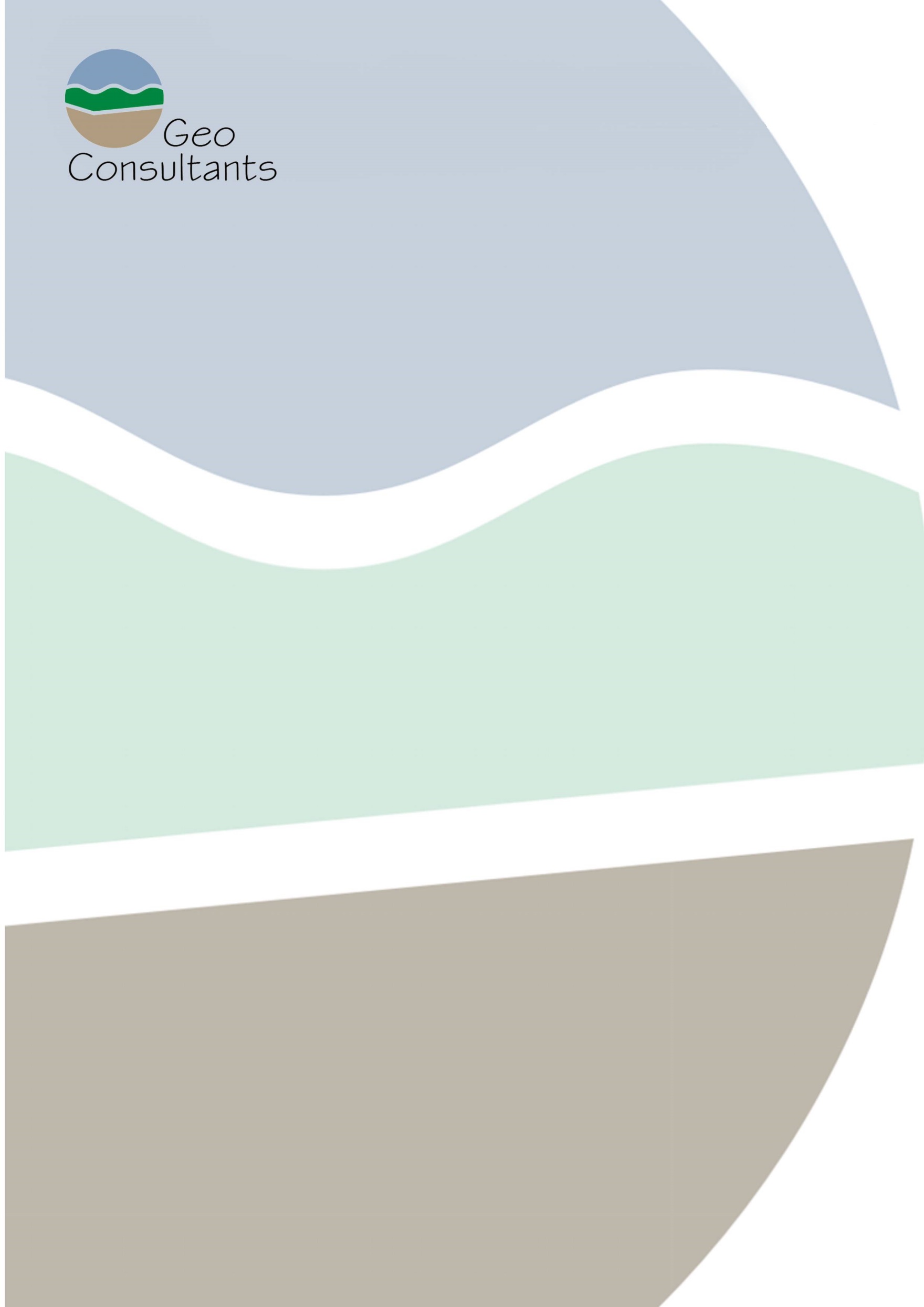 Pasūtītājs: 	LATGALES PLĀNOŠANAS REĢIONS	Izpildītājs:	SIA “Geo Consultants”Līgums: 	Latgales reģionālĀ  atkritumu apsaimniekošanas plāna 2024.-2030. gadam izstrādE	Līguma Nr. 	2.10/71datums:	07.08.2023.Latgales reģionālā atkritumu apsaimniekošanas plāna 2024.-2030. gadam projektsRīga, 2024Lietotie saīsinājumiAAK		Atkritumu apsaimniekošanas komersantsAAL		Atkritumu apsaimniekošanas likumsAAP		Atkritumu apsaimniekošanas plānsAAVP 		Atkritumu apsaimniekošanas valsts plānsAAR		atkritumu apsaimniekošanas reģionsAARC		Atkritumu apsaimniekošanas reģionālais centrsBio A		bioloģiskie atkritumiBNA 		bioloģiski noārdāmie atkritumiEEIA		elektrisko un elektronisko iekārtu atkritumiES 		Eiropas Savienība		eiroKF		Kohēzijas fondsmilj.		miljoniMK 		Ministru KabinetsMKN		Ministru Kabineta noteikumiNAIK 		no atkritumiem iegūts kurināmaisNTL 		nolietoti transportlīdzekļiNVO		Nevalstiskā organizācijaPET		polietilēna tereftalātsPV		pašvaldībaRAS		ražotāja paplašinātās atbildības sistēmasSADSP		sadzīves atkritumu dalītās savākšanas punktsSAP		sadzīves atkritumu poligonsSEG		siltumnīcu efekta gāzesŠASL		šķiroto atkritumu savākšanas laukumsSPRK		Sabiedrisko pakalpojumu regulēšanas komisijatūkst.		tūkstošit		tonnaLAAR		Latgales atkritumu apsaimniekošanas reģionsIevadsLatgales reģionālais atkritumu apsaimniekošanas plāns (turpmāk LRAAP) ir izstrādāts ievērojot Atkritumu apsaimniekošanas likuma III nodaļa un Ministru kabineta 2021.gada 22.jūnija noteikumus Nr.397 „Noteikumi par atkritumu apsaimniekošanas valsts un reģionālajiem plāniem un atkritumu rašanās novēršanas programmu” (turpmāk MKN 397), kur noteikts plāna saturs, tā apspriešanas un apstiprināšanas kārtības prasības. Plāna izstrādes mērķis ir “Valsts atkritumu apsaimniekošanas plāna 2021.- 2028. gadam” (turpmāk AAVP) noteikto mērķu un uzdevumu īstenošana Latgales atkritumu apsaimniekošanas reģionā (turpmāk LAAR), t.sk.: atkritumu dalītās vākšanas sistēmas attīstība; atkritumu sagatavošanas atkārtotai izmantošanai infrastruktūras attīstība;atkritumu sagatavošanas reģenerācijai un pārstrādei iekārtu modernizācija; atkritumu pārstrādes un reģenerācijas infrastruktūras attīstība;poligona infrastruktūras attīstība; sabiedrības informēšanas un izglītošanas pasākumu īstenošana. LRAAP ietver pasākumu plānu esošo tehnisko un organizatorisko risinājumu pilnveidošanai, kuru mērķis ir veicināt aprites ekonomikas principu īstenošanu reģionā, kā arī uzlabot atkritumu apsaimniekošanas pakalpojumu kvalitāti un pieejamību. Vispārējie principi LRAAP izstrādē:Plāns tiek izstrādāts ievērojot Latvijas Republikas un Eiropas savienības (turpmāk ES) spēkā esošo normatīvo aktu prasības atkritumu apsaimniekošanas jomā un AAVP paredzētos atkritumu apsaimniekošanas sistēmas attīstības virzienus, mērķus, un mērķu sasniegšanai veicamos uzdevumus;Plāns tiek izstrādāts, ievērojot Ministru kabineta noteikumos Nr. 301 “Noteikumi par atkritumu apsaimniekošanas reģioniem” (turpmāk MKN 397) noteiktās LAAR robežas, kas ietver Daugavpils, Jēkabpils, Rēzeknes valstspilsētu, Aizkraukles, Augšdaugavas, Jēkabpils, Krāslavas, Līvānu, Ludzas, Madonas, Preiļu, Rēzeknes, Varakļānu novada teritorijas; Plāns tiek izstrādāts, balstoties uz pašvaldību un atkritumu apsaimniekošanas komersantu aptaujas rezultātā iegūtajiem un jaunākajiem publiskajos reģistros un datubāzēs pieejamiem datiem, kas raksturo reģiona sociāli ekonomiskos apstākļus, apsaimniekotos atkritumu apjomus, pieejamo infrastruktūru u.c. indikatorus;Ievērojot normatīvo aktu prasības, izstrādājot LRAAP tiek nodrošināta sabiedrības, organizāciju un institūciju informēšana un viedokļu uzklausīšana, tiek veiktas konsultācijas ar reģiona pašvaldībām, kompetentajām iestādēm un reģionā strādājošajiem atkritumu apsaimniekošanas komersantiem.Plāna saturs saskaņā ar MKN 397 nosacījumiem un pasūtītāja prasībām ir sekojošs: Atkritumu apsaimniekošanas reģionālā plāna mērķi un pasākumi šo mērķu sasniegšanai.Esošās atkritumu apsaimniekošanas sistēmas raksturojums atkritumu apsaimniekošanas reģionā:analīze par apsaimniekotajiem atkritumu apjomiem, iekļaujot informāciju par radītajiem, savāktajiem, reģenerētajiem un apglabātajiem atkritumiem, to daudzumu un avotiem;izvērtējums par pastāvošajām atkritumu savākšanas sistēmām, t.sk. par atkritumu dalītās savākšanas sistēmām;esošās atkritumu apsaimniekošanas infrastruktūras, t.sk. reģenerācijas vietas un iekārtas un atkritumu apglabāšanas vietas un iekārtas raksturojums un paredzamais darbības ilgums gados, atspoguļojot kartē pastāvošās atkritumu apsaimniekošanas infrastruktūras izvietojumu un teritoriālo segumu.Prognoze par atkritumu apsaimniekošanas reģionālajā plānā ietverto atkritumu plūsmu attīstību plāna darbības laikā.Kvalitatīvie un kvantitatīvie rādītāji un mērķrādītāji attiecībā uz radīto atkritumu daudzumu, to reģenerāciju, izmantošanu enerģijas reģenerācijai un apglabāto atkritumu daudzuma samazināšanu.Izvērtējums par atkritumu apsaimniekošanas sistēmas attīstību, izdalot pasākumus pa atkritumu veidiem un jaudas apmēriem un nosakot kritērijus infrastruktūras atrašanās vietām, tostarp par: papildus nepieciešamo infrastruktūru dalītai atkritumu savākšanai un par pasākumiem tās darbības uzlabošanai; papildus nepieciešamām jaunām atkritumu dalītās savākšanas sistēmām; papildus nepieciešamām jaunām atkritumu reģenerācijas vai apglabāšanas vietām; poligona tālāko darbību, sadarbību reģiona līmenī, un jaunu atkritumu savākšanas shēmu nepieciešamību;esošo atkritumu reģenerācijas vai apglabāšanas vietu un iekārtu slēgšanu; izvērtējums par optimālo reģionālo atkritumu apsaimniekošanas centru (turpmāk AARC) skaitu LAAR, funkciju sadalījumu un kārtību, kādā tiek pārraudzīta un koordinēta atkritumu apsaimniekošanas centra darbība.Priekšlikumi  LAAR sadalīšanai atkritumu apsaimniekošanas zonās.Pasākumi, kas jāveic, lai uzlabotu atkritumu sagatavošanu atkārtotai izmantošanai, pārstrādi, reģenerāciju un apglabāšanu, neradot draudus videi.Pienākumu un atbildības sadalījuma novērtējums starp iesaistītajām pusēm, kas atbildīgas par atkritumu apsaimniekošanas reģionālā plāna izpildi.Izvērtējums par atkritumu apsaimniekošanas reģionālajā plānā paredzēto pasākumu īstenošanai pieejamo un papildus nepieciešamo finansējumu un tā avotiem (arī pašvaldību līmenī), tai skaitā izveidotās atkritumu apsaimniekošanas infrastruktūras uzturēšanas izmaksas.Izvērtējums par atkritumu apsaimniekošanas reģionālā plāna atbilstību normatīvajiem aktiem atkritumu apsaimniekošanas jomā un to, kādā veidā plānā iekļautie pasākumi veicinās normatīvajos aktos noteikto mērķu sasniegšanu.Latgales AAR raksturojumsReģiona teritorija un iedzīvotājiAtbilstoši MKN 397 LAAR ietver 12 pašvaldības: Daugavpils un Rēzeknes valstspilsētas, Aizkraukles, Augšdaugavas, Jēkabpils, Krāslavas, Līvānu, Ludzas, Madonas, Preiļu, Rēzeknes, Varakļānu novadus. Saskaņā ar Centrālās statistikas pārvaldes datiem kopējais iedzīvotāju skaits 2023. gada sākumā ir 326,365 tūkstoši, skat. tabulu (Tabula 2-1). Lielākais iedzīvotāju skaits 78,85 tūkst. jeb 24,2% no reģiona iedzīvotājiem dzīvo Daugavpils valstspilsētā, 26,37 tūkst. jeb 8,1% reģionu iedzīvotāju dzīvo Rēzeknes valstspilsētā, savukārt pārejās reģiona pilsētas dzīvo 87,0 tūkst. jeb aptuveni 26,7% no reģiona iedzīvotājiem, reģiona lauku teritorijās dzīvo 134,12 tūkst., jeb aptuveni 41,0% no reģiona iedzīvotājiem. Reģiona robežas un administratīvi teritoriālā iedalījum karti skatīt attēlu (Attēls 2-1).Tabula 2-1 Latgales AAR ietilpstošās pašvaldības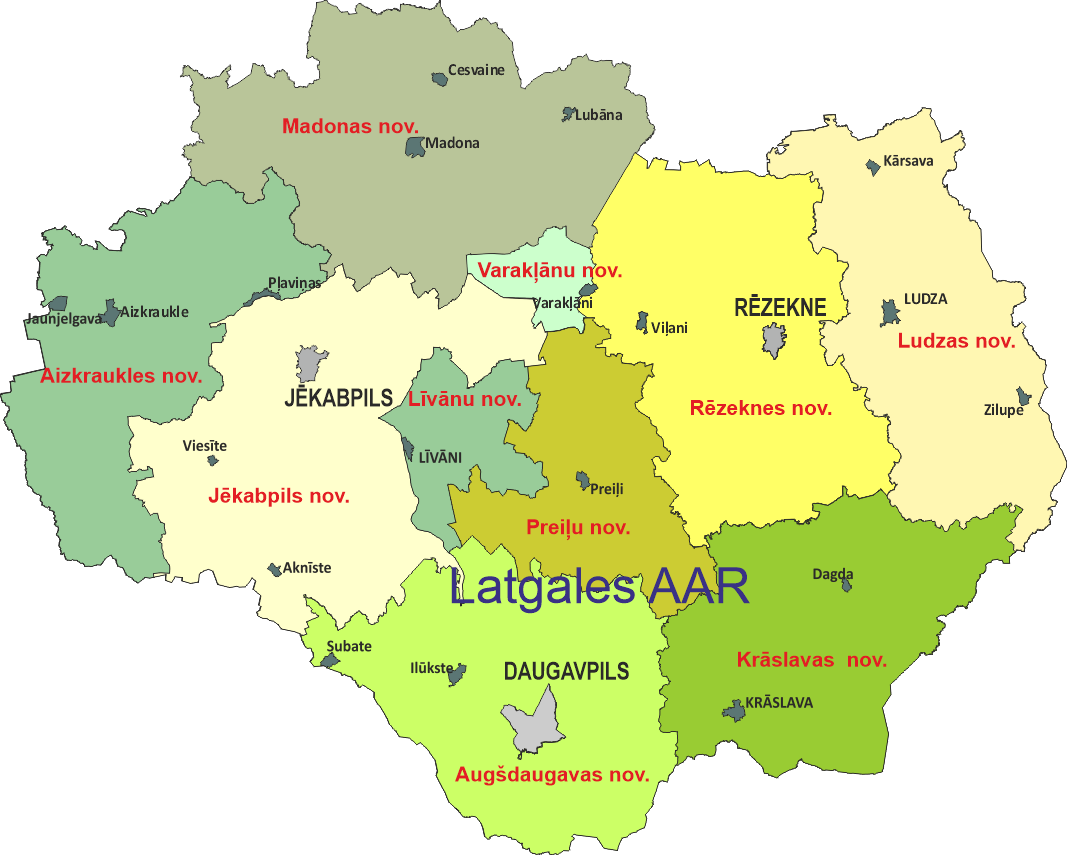 Attēls 2-1 Latgales  AAR – administratīvi teritoriālais iedalījumsAtkritumu apsaimniekošanas sistēmas raksturojumsEsošais pienākumu un atbildības sadalījums atkritumu apsaimniekošanas pakalpojumu nodrošināšanāSaskaņā ar Atkritumu apsaimniekošanas likuma prasībām, sadzīves atkritumu apsaimniekošanu un mājsaimniecībās radīto būvniecības atkritumu apsaimniekošanu tās administratīvajā teritorijā organizē pašvaldība. Ja reģiona daļā ietvertās pašvaldības nav izveidojušas kopīgu atkritumu apsaimniekošanas zonu, attiecīgi, cik tas attiecās uz sadzīves atkritumu savākšanu, dalīto savākšanu, sadzīvē radīto bīstamo atkritumu apsaimniekošanu organizē katra pašvaldība atsevišķi. Atkritumu apsaimniekošanas sistēmas dalībnieku tiesības un pienākumi Latvijā precīzi ir definēti Atkritumu apsaimniekošanas likumā, kopsavilkums par sistēmas dalībnieku, kas tiešā veidā saistīti ar atkritumu apsaimniekošanas pakalpojumu, pienākumiem un tiesībām ir sekojošs:sadzīves atkritumu radītāji – piedalās pašvaldības organizētajā sadzīves atkritumu apsaimniekošanā, ievērojot normatīvos aktus par atkritumu apsaimniekošanu (arī pašvaldības izdotos saistošos noteikumus) un noslēdzot līgumu par sadzīves atkritumu savākšanu un pārvadāšanu ar atkritumu apsaimniekotāju, kurš ir noslēdzis attiecīgu līgumu ar pašvaldību, sedz visas izmaksas, kas saistītas ar viņa radīto sadzīves atkritumu, tai skaitā sadzīvē radušos bīstamo atkritumu, apsaimniekošanu. Atkritumu radītājs vai valdītājs var pats veikt radīto vai valdījumā esošo atkritumu reģenerāciju vai apglabāšanu, ja ir saņēmis attiecīgu atļauju A vai B kategorijas piesārņojošo darbību veikšanai atbilstoši normatīvajiem aktiem par piesārņojumu.  Īpašniekam vai nomniekam, kura īpašuma teritorijā tiek radīti sadzīves atkritumi, ir pienākums nodrošināt vietu atkritumu konteineram un tā atkritumu apsaimniekotāja transportlīdzekļa piekļuvi sadzīves atkritumu savākšanas punktam, kurš ir noslēdzis līgumu ar pašvaldību par sadzīves atkritumu apsaimniekošanu.bīstamo atkritumu vai ražošanas atkritumu sākotnējais radītājs nogādā bīstamos atkritumus vai ražošanas atkritumus speciāli aprīkotās bīstamo atkritumu vai ražošanas atkritumu savākšanas vietās vai slēdz līgumu ar attiecīgo atkritumu apsaimniekotāju par bīstamo atkritumu vai ražošanas atkritumu apsaimniekošanu un sedz bīstamo atkritumu vai ražošanas atkritumu apsaimniekošanas izmaksas. Ražošanas atkritumu radītājs par radīto ražošanas atkritumu apsaimniekošanu var slēgt līgumu ar atkritumu apsaimniekotāju, kuru tas ir izvēlējies un kurš saņēmis atbilstošu atļauju.atkritumu apsaimniekošanas komersants – uzņēmumi, kas sniedz atkritumu savākšanas un izvešanas pakalpojumu, nodrošina atkritumu dalītās vākšanas pakalpojumu, kā arī reģenerācijas darbības. Atkritumu apsaimniekotāju pienākumos ietilpst līgumu slēgšana ar pašvaldību par tiesībām sniegt atkritumu apsaimniekošanas pakalpojumu tās administratīvajā teritorijā. Visos gadījumos atkritumu apsaimniekotāja pienākumos ietilpst normatīvajos aktos noteikto, pakalpojuma sniegšanai nepieciešamo atļauju un licenču saņemšana. Atkritumu apsaimniekotāji veic apsaimniekoto vai radīto atkritumu daudzuma (apjoma), veida, izcelsmes, savākšanas biežuma un pārvadāšanas uzskaiti, reģenerācijas vai apglabāšanas veidu un vietu uzskaiti hronoloģiskā secībā un uzglabā šo informāciju ne mazāk kā trīs gadus. Pēc pašvaldības pieprasījuma vai atbilstoši līgumam, ko noslēgusi pašvaldība un sadzīves atkritumu apsaimniekotājs, sniedz pašvaldībai informāciju par atkritumu apsaimniekošanu, tās administratīvajā teritorijā. Atkritumu apsaimniekotāji, kuri veic atkritumu savākšanu un pārvadāšanu, nodrošina savākto un pārvadāto atkritumu nogādāšanu iekārtās, kurās atkritumus reģenerē vai apglabā, kā arī atkritumu sagatavošanu reģenerācijai vai apglabāšanai un kuru operators ir saņēmis attiecīgu atļauju A vai B kategorijas piesārņojošo darbību veikšanai atbilstoši normatīvajiem aktiem par piesārņojumu. Sadzīves atkritumu apsaimniekotāji, kuri veic atkritumu sagatavošanu atkārtotai izmantošanai, pārstrādi vai reģenerāciju, atgūstot materiālus, nodrošina sadzīves atkritumu, tai skaitā papīra, metāla, plastmasas un stikla atkritumu sagatavošanu atkārtotai izmantošanai, pārstrādi un materiālu reģenerāciju atbilstoši Ministru kabineta noteiktajiem atkritumu sagatavošanas atkārtotai izmantošanai, pārstrādes un materiālu reģenerācijas mērķiem.atkritumu apsaimniekošanas reģionālā centra/atkritumu apglabāšanas poligonu apsaimniekotāji – atkritumu poligona īpašnieks vai apsaimniekotājs pirms atkritumu poligona darbības uzsākšanas saņem vides aizsardzības jomu regulējošos normatīvajos aktos par piesārņojošām darbībām noteiktās atļaujas, apsaimnieko atkritumu poligonu, izgāztuvi, citu atkritumu apglabāšanas vai reģenerācijas iekārtu saskaņā ar atļauju A vai B kategorijas piesārņojošo darbību veikšanai, Atkritumu apsaimniekošanas likumu un citiem vides aizsardzības jomu regulējošiem normatīvajiem aktiem,  veic pasākumus un sedz izdevumus, kas saistīti ar atkritumu poligona vai izgāztuves slēgšanu, kā arī atkritumu apglabāšanas vai reģenerācijas iekārtas darbības izbeigšanu. Sadzīves atkritumu poligona (turpmāk SAP) īpašnieks vai apsaimniekotājs nodrošina, ka attiecīgajā poligonā sadzīves vai ražošanas atkritumi tiek sagatavoti apglabāšanai, vai arī to, ka poligonā pieņem apglabāšanai sagatavotus atkritumus, ja attiecīgajā poligonā netiek veikta sadzīves atkritumu sagatavošana apglabāšanai.ražotāja paplašinātās atbildības sistēmas komersants (arī dabas resursu nodokļa maksātājs, kurš pats izveidojis un piemēro atkritumu apsaimniekošanas sistēmu), atkritumu apsaimniekošanas sistēmas ietvaros nodrošina attiecīgās plūsmas (izlietotais iepakojums, videi kaitīgās preces, nolietoti transportlīdzekļi, u.c.) atkritumu pārstrādi un reģenerāciju atbilstoši normatīvajiem aktiem par atkritumu reģenerācijas un apglabāšanas veidiem apjomā, kas nav mazāks par normatīvajos aktos noteikto apjomu, un atkritumu pārvadājumu uzskaiti atbilstoši normatīvo aktu prasībām, t.sk. par bīstamo atkritumu uzskaites, identifikācijas, uzglabāšanas, iepakošanas, marķēšanas un pārvadājumu uzskaites kārtību. Apsaimniekotājs nodrošina mājsaimniecībā radīto videi kaitīgo preču, izlietotā iepakojuma savākšanu, izmantojot atkritumu dalītās vākšanas infrastruktūru un citus pasākumus atbilstoši normatīvajos aktos noteiktajām prasībām. Tāpat apsaimniekotājs nodrošina normatīvajos aktos noteikto komunikācijas pasākumu un informācijas pieejamības pasākumu īstenošanu. izlietotā iepakojuma depozīta sistēma – sistēmas ietvaros apsaimnieko noteikta veida izlietoto stikla, plastmasas (PET) un metāla (skārdenes) dzērienu iepakojumu. Cik tālu tas attiecās uz atkritumu apsaimniekošanu (radīto iepakojuma atkritumu savākšanu no atkritumu radītājiem un nodošanu tālākai apstrādei) depozīta sistēma ietver savākšanas vietu (pieņemšanas punktu) tīklu, kur atkritumu radītāji var nodot izlietoto dzērienu iepakojumu, savāktā depozīta iepakojuma pārvadāšanas pakalpojumus un turpmāko apsaimniekošanu. Depozīta sistēma darbojas autonomi no pašvaldību organizētās atkritumu apsaimniekošanas sistēmas, proti, gan savākšanas punktu tīkla uzturēšanu, gan savākto atkritumu pārvadājumus organizē depozīta sistēmas operators – komersants ar kuru Valsts vides dienests ir noslēdzis līgumu par depozīta sistēmas apkalpošanu.Bez sistēmas dalībniekiem, kas ir tieši iesaistīti atkritumu apsaimniekošanas sektora funkciju izpildē, ir virkne institūciju, kas veic organizatorisko, regulējuma izstrādes un kontroles funkciju. Šajā grupā ietilpstošās institūcijas un to galvenie pienākumi atbilstoši saistošajiem normatīvajiem aktiem ir:Vides aizsardzības un reģionālās attīstības ministrija - organizē atkritumu apsaimniekošanas valsts plāna izstrādi, tai skaitā atkritumu rašanās novēršanas valsts programmu, kā arī koordinē to īstenošanu. Sagatavo normatīvo aktu projektus atkritumu apsaimniekošanas jomā, koordinē un organizē bīstamo atkritumu apsaimniekošanu saskaņā ar šo likumu un citiem normatīvajiem aktiem,  koordinē SAP ierīkošanu. Sniedz atzinumus par pašvaldību izstrādātajiem saistošajiem noteikumiem par sadzīves atkritumu apsaimniekošanu pašvaldību administratīvajā teritorijā.Valsts kapitālsabiedrība “Latvijas Vides, ģeoloģijas un meteoroloģijas centrs” - organizē bezsaimnieka bīstamo atkritumu apsaimniekošanu saskaņā ar Atkritumu apsaimniekošanas likumu un citiem normatīvajiem aktiem, apkopo informāciju par atkritumu apsaimniekošanu, organizē valsts nozīmes bīstamo atkritumu reģenerācijas vai apglabāšanas iekārtu un atkritumu poligonu ierīkošanu un apsaimniekošanu, nodrošina ar atkritumu apsaimniekošanu saistītās informācijas apkopošanu un sniegšanu sabiedrībai, kā arī ES un starptautiskajām institūcijām.Valsts vides dienests – vides aizsardzību regulējošajos normatīvajos aktos noteiktajā kārtībā veic vides aizsardzības un dabas resursu izmantošanas valsts kontroli Latvijas teritorijā, kontinentālajā šelfā un Baltijas jūras Latvijas Republikas ekonomiskajā zonā. Kontrolē normatīvajos aktos par dabas resursu ieguvi un izmantošanu, dabas aizsardzību, piesārņojošo vielu emisiju vidē, bīstamo un sadzīves atkritumu apsaimniekošanu, izlietotā iepakojuma apsaimniekošanu, darbībām ar ķīmiskajām vielām un ķīmiskajiem produktiem noteikto prasību ievērošanu. Vides aizsardzību regulējošajos normatīvajos aktos noteiktajā kārtībā izdod un saskaņo atļaujas (licences), tehniskos noteikumus un citus administratīvos aktus dabas resursu izmantošanai un piesārņojošo darbību veikšanai. Vides pārraudzības valsts birojs - veic paredzēto darbību un plānošanas dokumentu ietekmes uz vidi novērtējumu, realizē likumā "Par piesārņojumu" Vides pārraudzības valsts birojam noteiktos uzdevumus saistībā ar A un B kategorijas integrētajām atļaujām piesārņojošai darbībai, izskata iesniegumus un sūdzības un pieņem lēmumus gadījumos, kad Vides pārraudzības valsts birojam to deleģē ar vides aizsardzību saistītie normatīvie akti. Pašvaldības – Pašvaldību likuma 5. pantā ir norādīts - pašvaldība savas administratīvās teritorijas iedzīvotāju interesēs var brīvprātīgi īstenot iniciatīvas ikvienā jautājumā, ja tās nav citu institūciju kompetencē un šādu darbību neierobežo citi likumi. Likuma 4. pantā kā pašvaldību autonomā funkcija ir norādīta sadzīves atkritumu apsaimniekošanas organizēšana. Ņemot vērā minēto, pašvaldība organizē visu sadzīves atkritumu, tai skaitā sadzīvē radušos bīstamo atkritumu, apsaimniekošanu savā administratīvajā teritorijā atbilstoši pašvaldības saistošajiem noteikumiem par sadzīves atkritumu apsaimniekošanu, ievērojot atkritumu apsaimniekošanas valsts plānu un reģionālos plānus. Pieņem lēmumus par jaunu sadzīves atkritumu savākšanas, dalītas vākšanas, šķirošanas, sagatavošanas pārstrādei un reģenerācijas vai apglabāšanas iekārtu un infrastruktūras objektu, kā arī atkritumu poligonu izvietošanu savā administratīvajā teritorijā atbilstoši atkritumu apsaimniekošanas valsts plānam un reģionālajiem plāniem. Izdod saistošos noteikumus par sadzīves atkritumu apsaimniekošanu savā administratīvajā teritorijā, nosakot šīs teritorijas dalījumu sadzīves atkritumu apsaimniekošanas zonās, prasības atkritumu savākšanai, arī minimālajam sadzīves atkritumu savākšanas biežumam, pārvadāšanai, pārkraušanai, šķirošanai un uzglabāšanai, prasības liela izmēra atkritumu, sadzīvē radušos bīstamo atkritumu un mājsaimniecībās radīto būvniecības atkritumu apsaimniekošanai, prasības atkritumu dalītās savākšanas organizēšanai, kā arī šo atkritumu savākšanas biežumam, un kārtību, kādā veicami maksājumi par atkritumu apsaimniekošanu. Pieņem lēmumus par jaunu bīstamo atkritumu reģenerācijas vai apglabāšanas iekārtu un atkritumu poligonu izvietošanu savā administratīvajā teritorijā atbilstoši atkritumu apsaimniekošanas valsts plānam un reģionālajiem plāniem. Pašvaldības var ieguldīt līdzekļus atkritumu apsaimniekošanas sistēmas izveidē un uzturēšanā atbilstoši atkritumu apsaimniekošanas valsts plānam un reģionālajiem plāniem. Organizē atkritumu dalītu vākšanu savā administratīvajā teritorijā atbilstoši atkritumu apsaimniekošanas valsts plānam un reģionālajiem plāniem. Pašvaldība publisko iepirkumu vai publisko un privāto partnerību regulējošos normatīvajos aktos noteiktajā kārtībā izvēlas atkritumu apsaimniekotāju, kurš veiks sadzīves atkritumu savākšanu, pārvadāšanu, pārkraušanu un uzglabāšanu attiecīgajā sadzīves atkritumu apsaimniekošanas zonā, par piedāvājuma izvēles kritēriju nosakot saimnieciski visizdevīgāko piedāvājumu. Sabiedrisko pakalpojumu regulēšanas komisija – apstiprina tarifu sabiedriskajam pakalpojumam – sadzīves atkritumu apglabāšanai poligonā, izsniedz licences sabiedriskā pakalpojuma sniegšanai.Sadzīves atkritumu apsaimniekošanas komersanti reģionāLAAR 2023. gadā kopumā ir 23 atkritumu apsaimniekošanas zonas – septiņās pašvaldībās ir viena zona, Krāslavas, Jēkabpils, Madonas novads sadalās divas zonās, Ludzas novads četrās zonas, savukārt Aizkraukles novads sadalās sešās zonās. Sadzīves atkritumu apsaimniekošanas pakalpojumus sniedz 15 komersanti, kas galvenokārt ir pašvaldību izveidoti komersanti,  pakalpojumu sniedzējus un to darbības zonas skat. tabulu (Tabula). Bez atkritumu savākšanas pakalpojuma SIA “ALAAS”, SIA “Atkritumu apsaimniekošanas Dienvidlatgales starppašvaldību organizācija” (turpmāk- SIA AADSO”), SIA “Vidusdaugavas SPAAO” apsaimnieko arī reģionālos atkritumu apglabāšanas poligonus Križevņiki, Cinīši un Dziļā vāda. Tabula 2-2 Atkritumu apsaimniekošanas pakalpojumu sniedzēji LAAR pašvaldībās, 2023. gads Apsaimniekotie sadzīves atkritumu apjomiApkopojot informāciju par apsaimniekotajiem sadzīves atkritumu apjomiem,  t.sk.  Vides aizsardzības oficiālā statistikas un piesārņojošās darbības pārskata veidlapās pieejamo informāciju un atkritumu apsaimniekošanas komersantu, pašvaldību aptaujas datus, novērtētais kopējais LAAR 2022. gadā apsaimniekotais sadzīves atkritumu (ietverts arī izlietotais iepakojums) daudzums ir 79,263 tūkst. tonnu, jeb vidēji 0,24 tonnas uz vienu iedzīvotāju gadā. Lielāko īpatsvaru savāktajā apjomā veido nešķiroti sadzīves atkritumi ~78 %, skat. attēlu  (Attēls 2-1).Attēls 2-1 LAAR savākto sadzīves atkritumu raksturojums 2022. gadsDalīti savāktie sadzīves atkritumi – vieglā frakcija, t.sk. papīrs, kartons, plastmasas, metāls veido 4% no kopējā apjoma, kas kopā ar stiklu veido ~6%. Liela izmēra atkritumu plūsma veido 6%, būvniecības atkritum 4% no kopējā apjoma,  savukārt dalīti savākto bioloģiski noārdāmo atkritumu plūsma veido ~2% no kopējā sadzīves atkritumu plūsmā. Savukārt kopējais LAAR 2021. gadā apsaimniekotais sadzīves atkritumu (ietverts arī izlietotais iepakojums) daudzums ir 78,975 tūkst. tonnu, jeb vidēji 0,25 tonnas uz vienu iedzīvotāju gadā. Lielāko īpatsvaru savāktajā apjomā veido nešķiroti sadzīves atkritumi ~80 %, skat. attēlu  (Attēls  2-2). Attēls  2-2 LAAR savākto sadzīves atkritumu raksturojums 2021. gadsDalīti savāktie sadzīves atkritumi – vieglā frakcija, t.sk. papīrs, kartons, plastmasas, metāls veido 4% no kopējā apjoma, kas kopā ar stiklu veido ~6%. Liela izmēra atkritumu plūsma veido 5%, būvniecības atkritumi 4% no kopējā apjoma,  savukārt dalīti savākto bioloģiski noārdāmo atkritumu plūsma veido ~2% no kopējā sadzīves atkritumu plūsmā. Galvenie indikatori, kas raksturo savāktos sadzīves atkritumu apjomus pašvaldību griezumā, ir apkopoti tabulā,  skat. tabulu. (Tabula 2-2).Aprēķins balstīts uz atkritumu apsaimniekošanas komersantu un pašvaldību aptaujas rezultātiem. Kolonna “Sadzīves atkritumi kopā” ietver savāktos nešķiroto sadzīves atkritumu apjomus, dalīti savāktos sadzīves atkritumi (papīrs, kartons, plastmasa, metāls, stikls), bioloģiski noārdāmi atkritumi, liela izmēra atkritumi, sadzīves bīstamie atkritumi, videi kaitīgas preces. Šajos apjomos nav atspoguļoti dati par lielveikalu, vairumtirdzniecības u.c. tamlīdzīgu komersantu radītajiem izlietotā iepakojuma atkritumiem, jo šie atkritumi tiek apsaimniekoti ārpus pašvaldību organizētās atkritumu apsaimniekošanas sistēmas un ne pašvaldību ne valsts institūcijas šādu informāciju nesniedz. Tabulas kolonna “t.sk. dalīti savāktie sadzīves atkritumi t/gadā” ir iekļauti dalīti savākto, pārstrādei nododamo sadzīves atkritumu: papīrs, kartons, plastmasa, metāls, stikls apjomi.Tabula 2-2 Atkritumu apsaimniekošana pašvaldību griezumā, galvenie indikatori, 2021.  un 2022. gadsApkopotie atkritumu apsaimniekošanas komersantu aptaujas dati liecina, ka Aizkraukles novadā ir savāktais atkritumu apjoms uz vienu iedzīvotāju ir divas reizes lielāks nekā  citos novados, savukārt Rēzeknes un Ludzas novadā ir divas reizes mazāks. Dalīti savākto sadzīves atkritumu īpatsvars ir augstāks Krāslavas un Līvānu novados. Daugavpils valstspilsētā, Augšdaugavas, Rēzeknes un Varakļānu novadā dalīti savākto sadzīves atkritumu īpatsvars ir ļoti zems. Jāatzīmē, ka depozīta sistēmas ietvaros savāktais iepakojums veido 3  % no kopējā sadzīves atkritumu apjoma. Atsevišķi analizējot izlietotā iepakojuma depozīta sistēmas darbības rezultātus secināms, ka sistēma sniedz vērā ņemamu ieguldījumu pārstrādei un atkārtotai izmantošanai nododamo atkritumu daudzuma palielināšanā, 2022. gadā kopējais depozīta sistēmas ietvaros savāktais izlietotā iepakojuma apjoms bija 2,495 tūkst. tonnas, skat. tabulu (Tabula 2-3).Tabula 2-3 savāktais iepakojuma daudzums, 2022, tonnasPoligonos apsaimniekotie atkritumi Saskaņā ar poligonu apsaimniekotāju sniegto informāciju, LAAR poligonos 2022. gadā kopā tika savākts 104 784 tūkst. tonnu atkritumu,  46 854 tūkst. tonnu atkritumi  jeb 45%  tika savākti SAP “Cinīši”, 40 156 tonnu atkritumi jeb 38 % SAP “Dziļā vāda” un 17 776  tonnu atkritumi jeb 17 % tika savākts SAP “Križevņiki”.  2021. gadā  kopā tika savākts 105 964 tūkst. tonnu atkritumu,  47 016 tonnu atkritumi  jeb 44%  tika savākti SAP “Cinīši”, 39 426 tonnu atkritumi jeb 37 % SAP “Dziļā vāda” un 19 522 tonnu atkritumi jeb 18 % tika savākts SAP “Križevņiki”.  2022.gadā kopā tika apglabātas 55 489 tūkst. tonnu atkritumu, kas ir 53%  no savāktajiem atkritumiem, savukārt 2021. gadā tika apglabātas 48 930 tūkst. tonnu atkritumu, kas ir 46%  no savāktajiem atkritumiem, skat. tabulu (Tabula 2-4).Tabula 2-4 poligonos savāktais atkritumu daudzumus un to pārstrāde pa  veidiem  2022. un  2021. gadā Galvenās poligonos veiktās atkritumu reģenerācijas darbības ir nešķirotu sadzīves atkritumu sagatavošana apglabāšanai – pārstrādei un reģenerācijai derīgu atkritumu frakciju atdalīšana no apglabājamo atkritumu plūsmas. Atdalītie pārstrādei vai reģenerācijai derīgiem materiāli tiek nodoti apsaimniekošanai gan citiem atkritumu apsaimniekošanas komersantiem (izvesti no poligona), gan arī pārstrādāti/reģenerēti uz vietas poligonā.  Bioloģiskie un bioloģiski noārdāmie tiek pārstrādāti izmantojot kompostēšanas metodi. Būvniecības atkritumi tiek pāršķiroti atdalot inertus materiālus, kas tiek izmantoti inženiertehniskām vajadzībām poligona infrastruktūras uzturēšanai. Speciālo atkritumu grupu apsaimniekošanaSavākto atkritumu apjomu un komersantu raksturojumsNodaļā balstoties uz Vides aizsardzības oficiālā statistikas un piesārņojošās darbības pārskata veidlapu pieejamo informāciju apkopoti dati par dažādu ražošanas atkritumu plūsmu, videi kaitīgo preču, nolietotu transportlīdzekļu, u.c. plūsmu apsaimniekošanu LAAR. Apkopojumā iekļauti dati par to komersantu apsaimniekotajiem atkritumu apjomiem, kas nav sadzīves atkritumu apsaimniekošanas pakalpojuma sniedzēji reģiona pašvaldībām.Kopumā LAAR atskaites par dažādu atkritumu plūsmu savākšanu no atkritumu radītājiem ir snieguši 25 atkritumu apsaimniekošanas komersanti. Kopējais 2022. gadā savākto atkritumu apjoms ir 101,939 tūkstoši tonnu skat. tabulu (Tabula 2-5). Tabula 2-5  Atkritumu pārstrāde Latgales AAR, 2022. gads, tonnasLielākos darbības apjomus uzrāda SIA “AD Biogāzes stacija””, kas veic biogāzes apsaimniekošanu, kā otrā darbības sfēra ir būvniecības un būvju nojaukšanas atkritumu apsaimniekošana, ko apsaimnieko AS “Daugavpils specializētais autotransporta uzņēmums”  un trešais uzņēmums ir SIA “Tolmets Jēkabpils”, kas apsaimnieko nolietotos transporta līdzekļus un metāla atkritumus. Analizējot savāktos atkritumu apjomus atkritumu klašu griezumā skat. tabulu (Tabula 2-6) redzams, ka būtiski lielāko īpatsvaru kopējā apjomā veido metālu atkritumi 27 %, kā arī 12% veido melnie metālu atkritumi, kopējais metālu atkritumu īpatsvars ir 40%, būtisku  īpatsvaru kopējā apjomā veido dzīvnieku izkārnījumi, urīns un kūtsmēslu atkritumi ar atkritumu kodu 020106, kas ā veido 12%. Tabula 2-6 Savākto atkritumu daudzumi atkritumu klašu griezumā, 2022. gads, tonnasApkopojumā iekļauti tikai tādi dati, kas raksturo atkritumu galīgo pārstrādi, proti, darbības “Atkritumu šķirošana” (Kods R12B), “Atkritumu īpašību mainīšana, lai ar tiem veiktu jebkuras darbības, kas apzīmētas ar kodu R1, R2, R3, R4, R5, R6, R7, R8, R9, R10 un R11” (kods R12) vai “Atkritumu uzglabāšana” netiek attiecinātas uz atkritumu galīgo pārstrādi. Apkopojumā arī tiek parādīts kods R10A, kas tika svītrots MK 2019. gada 10. decembra noteikumi Nr. 610 “Grozījumi Ministru kabineta 2011. gada 26. aprīļa noteikumos Nr. 319 “Noteikumi par atkritumu reģenerācijas un apglabāšanas veidiem””. Kopsavilkumu par 25 lielākajiem komersantiem LAAR, kas veic atkritumu pārstrādes darbības, darbību klasifikāciju un pārstrādāto atkritumu apjomu raksturojumu skat. tabulā (Tabula 2-7).Tabula 2-7 Atkritumu pārstrāde un reģenerācija Latgales  AAR, 2022. gads, tonnasAtkritumu apsaimniekošanas infrastruktūras raksturojumsSadzīves atkritumu dalītās savākšanas punktiSaskaņā ar atkritumu apsaimniekošanas komersantu sniegto informāciju LAAR pašvaldībās  sadzīves atkritumu dalītā vākšana tiek organizēta izmantojot divu konteineru sistēmu – viens konteiners kurā kopā tiek uzkrāta dalīti savākto sadzīves atkritumu vieglā frakcija (papīrs, kartons, plastmasa, metāls) un atsevišķs konteiners stiklam. Kopā reģiona teritorijā izvietoti 1032 publiski pieejamie sadzīves atkritumu dalītās savākšanas punkti (turpmāk SADSP), attiecīgi var aprēķināt, ka reģionā vidēji ir viens dalītās vākšanas punkts uz katriem ~ 313 iedzīvotājiem. Papildus publiskajiem atkritumu dalītās savākšanas punktiem, tiek izvietoti individuālie konteineri. Kopā novados ir izvietoti 1158 individuālie konteineri, savukārt Jēkabpils novadā papildus tiek piedāvāti maisi BNA atkritumiem. Sadzīves atkritumu dalītās savākšanas punktu pieejamība pašvaldību griezumā 2022. gadā ir raksturota tabulā (Tabula 2-8).Tabula 2-8 SADSP skaits un izvietojums LAAR teritorijā Kopumā vērtējot SADSP infrastruktūras pieejamību, tā ir zemāka nekā valstī iepriekš noteiktās minimālās prasības (vismaz viens punkts uz 700 iedzīvotājiem valstspilsētās, uz 550 iedzīvotājiem novadu pilsētās un uz 450 iedzīvotājiem novadu pagastos). Plāna izstrādes brīdī atsevišķs regulējums, kas noteiktu minimālo dalītās vākšanas infrastruktūras pieejamības līmeni valstī nav noteikts, attiecīgi, plānojot dalītās vākšanas sistēmas attīstību izvietojamo konteineru skaitu un izvietošanas vietas nosaka balstoties uz pašvaldību un atkritumu apsaimniekošanas komersantu veikto situācijas izvērtējumu. Jāatzīmē, ka papildus publiski pieejamajiem punktiem atkritumu apsaimniekošanas komersanti arvien plašāk sāk īstenot praksi, kad atsevišķi dalītās vākšanas konteineri tiek nodoti individuālai lietošanai klientiem. Šķiroto atkritumu savākšanas laukumiDalīti savākto sadzīves atkritumu, speciālo atkritumu grupu, t.sk. videi kaitīgu preču atkritumu savākšanai reģiona teritorijā ir izvietoti 16 normatīvo aktu prasībām atbilstoši šķiroto atkritumu savākšanas laukumi (turpmāk ŠASL). Laukumos pieņemamo atkritumu veidi un laukumu izvietojums reģiona teritorijā ir raksturots tabulā (Tabula 2-9).Tabula 2-9 ŠASL raksturojums un izvietojums LAAR teritorijā Visos laukumos ir nodrošināta normatīvajos aktos noteikto atkritumu plūsmu pieņemšana, trijos ŠASL netiek nodrošināta būvniecības atkritumu pieņemšana. Raugoties no pakalpojuma pieejamības viedokļa un ŠASL izvietojums minimālā līmenī ir nodrošināts, tomēr plānojot sistēmas attīstību ir rekomendējama laukumu skaita palielināšana. Poligonu infrastruktūras raksturojumsLAAR sadzīves atkritumu poligonos “Cinīši”, “Dziļā vāda” un “Križevņiki” izvietotā atkritumu apsaimniekošanas infrastruktūra ir raksturota tabulās, skat.  (Tabula 2-10).Tabula 2-11,Tabula 2-12). Kopumā vērtējot poligonu infrastruktūra ir samērā labi attīstīta un atbilst apsaimniekoto atkritumu apjomam, tomēr jāatzīmē, ka pilnveidojot atkritumu apsaimniekošanas sistēmu un ņemot vērā aktuālās normatīvo aktu prasības šobrīd un plāna pārskata periodā, ir nepieciešama turpmāka poligonu attīstība. SAP infrastruktūras galvenie elementi ir: Iekārtas nešķirotu sadzīves atkritumu plūsmas sagatavošanai apglabāšanai – pārstrādei un reģenerācijai derīgu atkritumu plūsmu atdalīšanai;Dalīti savākto un mehāniski atšķiroto sadzīves atkritumu šķirošanas iekārtas atkritumu sagatavošanai nodošanai pārstrādei;Atkritumu pārstrādes iekārtas – bioloģiski noārdāmo atkritumu kompostēšana vai anaerobā apstrāde;Atkritumu apglabāšanas krātuve pārstrādei un reģenerācijai nederīgo atkritumu apglabāšanai.Tabula 2-10 Poligona “Cinīši” infrastruktūras raksturojumsTabula 2-11 Poligona “Dziļā vāda” infrastruktūras raksturojumsTabula 2-12 Poligona “Križevņiki”” infrastruktūras raksturojumsSadzīves atkritumu sagatavošanas pārstrādei un reģenerācijai infrastruktūra Saskaņā ar veiktās izpētes rezultātiem LAAR šobrīd ārpus SAP tiek ekspluatētas četras iekārtas, kas paredzētas sadzīves atkritumu sagatavošanai pārstrādei un reģenerācijai, t.sk. dalīti savākto sadzīves atkritumu pāršķirošanai un sagatavošanai transportēšanai uz pārstrādes rūpnīcām.  Apkopojums par sadzīves atkritumu sagatavošanas pārstrādei un reģenerācijai iekārtām sniegts sekojošajā tabulā (Tabula 2-13). Tabula 2-13 Sadzīves atkritumu sagatavošanas pārstrādei un reģenerācijas iekārtu raksturojums, kas atrodas ārpus poligoniem Kompostēšanas vietasSaskaņā ar veiktās izpētes rezultātiem LAAR šobrīd ārpus poligoniem ir izveidotas trīs kompostēšanas vietas:Kompostēšanas laukums “Lindes”, Aronas pagastā, Madonas novadā. Īpašnieks SIA „Vidusdaugavas SPAAO”. Kompostēšanas laukuma platība 5 000 m2. Laukumā paredzēts kompostēt bioloģiski noārdāmos organiskos atkritumus līdz 2 600 t/gadā. Kompostēšanai tiek pieņemtas visas atkritumu klases, kuras var izmantot komposta ražošanai, piemēram, notekūdeņu attīrīšanas iekārtu dūņas, kuras nesatur bīstamas vielas un kuras ir apstrādātas, meža izstrādes, augu, pārtikas ražošanas un pārstrādes atkritumus, parka un dārza atkritumus, bioloģiski noārdāmos atkritumus.Kompostēšanas laukums Madonas ielā 53A, Jēkabpilī. Īpašnieks SIA “Jēkabpils pakalpojumi”. Laukumā tiek pieņemta zāle, lapas, augi, puķes, sīki zari, augu saknes un mulča. Kompostēšanas vieta, kas ierīkota notekūdeņu attīrīšanas iekārtu “Sārtloki” teritorijā, kur tiek kompostēta zāle, lapas, augi, sīki zari un augu saknes, kas tiek pieņemti no iedzīvotājiem šķiroto atkritumu laukumā Latgales ielā 5, Krāslavā. Īpašnieks SIA “Krāslavas nami. Atkritumu apsaimniekošanas sektora stratēģiskie mērķi Atkritumu apsaimniekošanas sistēmas mērķi ir noteikti Eiropas Parlamenta un Padomes Direktīva 2008/98/EK (2008. gada 19. novembris) par atkritumiem un par dažu direktīvu atcelšanu jeb “Atkritumu ietvardirektīvā”. Direktīvā ir noteikta atkritumu apsaimniekošanas darbību hierarhija, kas prioritārā secībā ir sekojoša:atkritumu rašanās novēršana;atkritumu sagatavošana atkārtotai izmantošanai;atkritumu pārstrāde;atkritumu cita tipa reģenerācija, piemēram, enerģijas reģenerācija;atkritumu apglabāšana.Atkritumu apsaimniekošanas valsts plānā 2021. – 2028. gadam noteiktie stratēģiskie virsmērķi, kas sasniedzami atkritumu apsaimniekošanas sektorā ir sekojoši:Mērķis (M1) Novērst atkritumu rašanos un nodrošināt kopējā radīto atkritumu daudzuma ievērojamu samazināšanu, izmantojot maksimāli visas labākās pieejamās atkritumu rašanās novēršanas iespējas un labākos pieejamos tehniskos paņēmienus, palielinot resursu izmantošanas efektivitāti un veicinot ilgtspējīgākas patērētāju uzvedības modeļa attīstību;Mērķis (M2) Nodrošināt atkritumu kā resursu racionālu izmantošanu, balstoties uz aprites ekonomikas pamatprincipiem un veicinot, ka resursi pēc iespējas tiek atgriezti atpakaļ ekonomiskajā apritē tautsaimniecībai noderīgā veidā;Mērķis (M3) Nodrošināt, ka radītie atkritumi nav bīstami vai arī tie rada nelielu risku videi un cilvēku veselībai, veicinot attiecīgu produktu politiku, bīstamo un videi kaitīgo vielu ierobežojumus un pilnveidojot patērētāju informētību;Mērķis (M4) Nodrošināt apglabājamo atkritumu daudzuma samazināšanu un atkritumu apglabāšanu cilvēku veselībai un videi drošā veidā.Reģionālā līmenī sasniedzamie mērķiPapildus atkritumu apsaimniekošanas sektorā noteiktajiem stratēģiskajiem mērķiem un normatīvajos aktos noteiktajiem sasniedzamajiem rādītājiem LAAR tiek noteikt sekojoši mērķi un principi, kas ievērojami plāna īstenošanā, t.sk. pasākumi, kas vērsti uz atkritumu apsaimniekošanas pakalpojuma kvalitātes un pieejamības uzlabošanu: RM 1 – atkritumu apsaimniekošana tiek veikta ievērojot aprites ekonomikas principus, plānojot un īstenojot atkritumu apsaimniekošanas sektora pasākumus, tiek ievērota atkritumu apsaimniekošanas darbību hierarhija;RM 2 - atkritumu radītāji ir nodrošināti ar kvalitatīvu, savlaicīgi sniegtu, vides aizsardzības prasībām atbilstošu atkritumu apsaimniekošanas pakalpojumu, tiek nodrošināta pilna spektra pakalpojumu sniegšana;RM 3  - atkritumu apsaimniekošanas sektora darbību reģionālā līmenī, kā arī sadarbību ar blakus esošajiem atkritumu apsaimniekošanas reģioniem centralizēti koordinē un kontrolē AARC. AARC uzņemas atbildību par atkritumu apsaimniekošanas sektorā noteikto mērķus sasniegšanu reģiona līmenī, šo saistību izpildei AARC tiek nodrošināts ar nepieciešamajiem resursiem, t.sk. reģiona līmenī saistošu lēmumu pieņemšanas tiesībām;  RM 4 - īstenojot reģionālo atkritumu apsaimniekošanas plānu tiek ievēroti ES noteiktie mērķi attiecībā uz atkritumu apsaimniekošanas sistēmas darbības efektivitāti un kvalitāti, tiek īstenoti valsts, reģionālā un vietējā līmeņa plānošanas dokumentos paredzētie pasākumi attiecībā uz atkritumu apsaimniekošanu;RM 5 - tiek veicināta atkritumu radītāju un citu iesaistīto pušu vides apziņas paaugstināšana un izpratnes veidošana par atkritumu apsaimniekošanas radīto ietekmi uz vidi un šīs ietekmes samazināšanas iespējām;RM 6 - atkritumu apsaimniekošanas sektorā iesaistītie pakalpojuma sniedzēji strādā izmantojot ilgtspējīgus risinājumus un labākās pieejamās tehnoloģijas visos atkritumu apsaimniekošanas posmos;RM 7 – tiek nodrošināta informācijas apkopošana, uzskaite un aprite starp iesaistītajām pusēm, t.sk. uzraugošajām un kontrolējošajām institūcijām.Sasniedzamie kvalitatīvie rādītājiNoteiktie sasniedzamie kvantitatīvie un kvalitatīvie rādītāji atkritumos esošu pārstrādei derīgu materiālu pārstrādes apjomiem un dalītajai vākšanai, speciālo atkritumu grupu apsaimniekošanai, kā arī ierobežojumi attiecībā uz atkritumu apglabāšanu ir sekojoši: nodrošināt, ka līdz 2023. gada 31. decembrim bioloģiskie atkritumi ir vai nu atdalīti un pārstrādāti rašanās vietā, vai savākti dalīti un nav sajaukti ar citiem atkritumu veidiem;līdz 2025. gadam atkārtotai izmantošanai sagatavoto un pārstrādāto sadzīves atkritumu apjomu palielināt vismaz līdz 55 % pēc masas;līdz 2030. gadam atkārtotai izmantošanai sagatavoto un pārstrādāto sadzīves atkritumu apjomu palielināt vismaz līdz 60 % pēc masas11; līdz 2035. gadam atkārtotai izmantošanai sagatavoto un pārstrādāto sadzīves atkritumu apjomu palielināt vismaz līdz 65 % pēc masas11;izveidot dalītas savākšanas sistēmas vismaz papīram, metālam, plastmasai un stiklam un līdz 2023. gada 1. janvārim – tekstilmateriāliem11no 2020. gada, vismaz 70 % pēc svara nebīstamo būvniecības atkritumi un ēku nojaukšanas atkritumi, sagatavoti atkārtotai izmantošanai, pārstrādei un citai materiāla reģenerācijai, tostarp aizbēršanai11;līdz 2025.gada 1. janvārim izveidota dalītas savākšanas sistēma sadzīves bīstamajiem atkritumiem11; nodrošināt, ka līdz 2035. gadam poligonos apglabāto sadzīves atkritumu īpatsvars ir samazinājies līdz 10 % no kopējā radīto sadzīves atkritumu daudzuma (pēc svara) vai ir vēl mazāks.Nodrošina, ka ne vēlāk kā līdz 2025. gada 31. decembrim pārstrādā mazākais 65 svara % no visa izlietotā iepakojuma, mērķrādītāji atsevišķām materiālu plūsmām:plastmasa - 50 %;koksne – 25%;melnie metāli - 70 %;alumīnijs - 50 %;stikls - 70 %;papīrs  un kartons - 75 %.Nodrošina, ka ne vēlāk kā līdz 2030. gada 31. decembrim pārstrādā mazākais 70 svara % no visa izlietotā iepakojuma, mērķrādītāji atsevišķām materiālu plūsmām13:plastmasa - 55%;koksne – 30%;melnie metāli - 80 %;alumīnijs - 60 %;stikls - 75 %;papīrs  un kartons - 85 %.Nodrošina ka no 2021.gada 14.augusta ir palielināts EEIA atkritumu savākšanas apjoms līdz 65 % no to EEI vidējā svara, kuras ir laistas Latvijas tirgū trīs iepriekšējos gados.Pāreja uz aprites ekonomiku un industriālā simbiozeRīcības plānā  pārejai uz aprites ekonomiku 2020.–2027. gadam ir noteikti šādi galvenie  rīcības virzieni un pasākumi aprites ekonomikas ieviešanai (turpmāk – Rīcības plāns)  : Pāreja no atkritumu apsaimniekošanas uz resursu apsaimniekošanu;Resursu produktivitātes uzlabošana visās tautsaimniecības nozarēs, veicinot pētniecības un inovācijas attīstību;Priekšnoteikumu veidošana preču otrreizējai izmantošanai;Pārejas no preču pirkšanas uz pakalpojumiem veicināšana;Materiālu, procesu un atkritumu pārvaldības uzlabošana prioritārajās nozarēs;Pašvaldību lomas stiprināšana aprites ekonomikas principu ieviešanā;Sabiedrības iesaiste, informēšana un izglītošana. Kā primārie pasākumi Rīcības plānā, kas vērsti uz atkritumu apsaimniekošanu ir noteikti sekojuši pasākumi: Atkritumu un materiālu plūsmas uzskaites uzlabošana komersantu, pašvaldību un valsts līmenī, statistikas izmantošana informētas politikas veidošanā;Tekstila atkritumu apjoma samazināšana, uzskaites izveide un otrreizējās izmantošanas un aprites veicināšana;Mēbeļu atkritumu apjoma samazināšana, uzskaites izveide un otrreizējās izmantošanas un aprites veicināšana.Sekundārie pasākumi, kas uz sadzīves atkritumu apsaimniekošanas tiešajām funkcijām ir attiecināmi pastarpināti: Pārtikas uzskaites sistēmas izveide un attīstība organizāciju/komersantu, pašvaldību un nacionālajā līmenī;Otrreizējo materiālu tirgus attīstība;Atbalsts labošanas sektora attīstībai. Industriālā simbioze (turpmāk - IS)  ir rūpniecības uzņēmuma blakusproduktu pārdošana vai nodošana tālāk citiem ražošanas uzņēmumiem, lai tie tiktu tālāk izmantoti par izejmateriālu citu produktu ražošanā vai enerģijas atgūšanā. IS var raksturot kā sadarbību starp vairākām dažādām, bieži vien ģeogrāfiski tuvu novietotām biznesa vienībām, t.i., uzņēmumiem un rūpnīcām, kas atrodas cieši kopā klasteros vai industriālajos parkos un apmainās ar resursiem (piemēram, materiāliem, enerģiju, ūdeni un blakusproduktiem), kurus var izmantot kā produktu vai izejvielu aizstājējus, kas citādi tiktu ievesti no citurienes vai tālāk izmantošanas iespēju trūkuma dēļ apstrādāti kā atkritumi. Resursu koplietošana starp rūpniecības objektiem samazina piesārņojumu un novirza atkritumus no poligoniem.Galvenie industriālās simbiozes izaicinājumi ir saistīti ar:izpratnes trūkumu par IS nozīmi mūsdienu ekonomikā un aprites ekonomikas pilnveidē. simbiozes koordinatoru trūkums, kas veicina zināšanu un informācijas apmaiņu starp uzņēmumiem par to ražošanas procesu blakusproduktiem un to tālāk izmantošanas iespējām un ekonomiskajiem labumiem;informācijas trūkums par iespējamajiem ieguvumiem.Izpratne par IS tirgus potenciālu var būt ļoti vērtīga, lai motivētu politikas veidotājus meklēt veidus, kā atbalstīt tās attīstību, un uzņēmumiem sīkāk izpētīt iespējas, ko tā var sniegt. Šobrīd lielai daļai Latvijas uzņēmumu nav pieredzes un zināšanu par resursu otrreizējo izmantošanu.IS ir darbošanās kopā, lai radītu finanšu resursu ekonomiju un patēriņa samazināšanu, kā arī maksimāli palielinātu produkcijas daudzumu, ko var iegūt no rīcībā esošajiem resursiem. Simbiozei ir daudz ekonomisku un vides ieguvumu. Pirmkārt, sniedz iespējas esošajiem uzņēmumiem - gan privātajiem, gan valsts - palielināt savu rentabilitāti un konkurētspēju, samazinot resursu izmaksas. Otrkārt, sniedz būtisku labumu videi, samazinot pieprasījumu pēc sākotnējiem izejmateriāliem un samazinot radīto atkritumu apjomu, vienlaikus rodot arī jaunas uzņēmējdarbības iespējas un darbavietas. Tas ne tikai pozitīvi ietekmē nozares ieņēmumus, bet arī paver iespējas uz pilsētu un reģionu pāreju uz ilgtspējīgāku un videi draudzīgāku rūpniecības praksi.MK  2020. gada 4. septembra rīkojumā  Nr. 489 "Par Rīcības plānu pārejai uz aprites ekonomiku 2020.–2027. gadam" viens no pasākumiem ir industriālās simbiozes veicināšana, īpaši reģionālajā līmenī, kura rezultāta tiks ieviests reģionālās simbiozes modelis. Kā viens no simbiozes ieviešanas veidiem reģionā būs projekta “Bioloģiski noārdāmo atkritumu pārstrādes rūpnīcas poligonā “Cinīši” īstenošana. Rūpnīcā plānots pārstrādāt bioloģiski noārdāmos atkritumus, kas atšķiroti no sadzīves atkritumiem, gan arī dalīti vāktiem pārtikas atkritumiem. Pārstrādes procesā tiks iegūts komposts, kā arī tiks iegūta biogāze, ko paredzēts izmantot siltumenerģijas un elektroenerģijas ražošanai. Atkritumu ražošanas prognoze un sasniedzamie kvantitatīvie rādītājiPrognozes sagatavošanā lietotie pieņēmumiAtkritumu ražošanas prognoze LAAR laika periodam no 2023.-2030. gadam sagatavota, balstoties  uz pašvaldību aptaujas datu rezultātiem, atkritumu apsaimniekošanas komersantu datiem,  kā arī uz  Vides aizsardzības oficiālā statistikas un piesārņojošās darbības pārskata veidlapu pieejamo informāciju datiem par faktiskajiem apsaimniekoto atkritumu apjomiem 2022.  gadā un pieņēmumiem par atkritumu ražošanas apjomu attīstības tendencēm plāna pārskata periodā, t.sk. Atkritumu apsaimniekošanas valsts plānā ietverto novērtējumu. Prognozes sagatavošanā un plānotajās atkritumu apsaimniekošanas darbībās tiek pieņemts, ka radītais atkritumu apjoms ir vienlīdzīgs ar savākto atkritumu apjomu – t.i. tiek pieņemts, ka visi radītie sadzīves atkritumi tiek savākti un nogādāti sadzīves atkritumu poligonos vai atkritumu pārstrādes reģenerācijas vietās. Prognozē ir ietvertas visas uz sadzīves atkritumiem attiecināmās atkritumu plūsmas, t.sk. nešķiroti sadzīves atkritumi, dalīti savāktie sadzīves atkritumu veidi, liela izmēra atkritumi, bioloģiski noārdāmi atkritumi, izlietotais iepakojums, t.sk. iepakojums, kas tiek apsaimniekots depozīta sistēmas ietvaros.Vispārējā pieeja atkritumu ražošanas prognožu sagatavošanā balstās uz pieņēmumu, ka ekonomiskā attīstība un labklājības līmeņa paaugstināšanās veicina radīto atkritumu apjomu pieaugumu, kā arī summāri radītais atkritumu apjoms ir atkarīgs no demogrāfijas tendencēm. Ja tiek izpildīti pašvaldību plānotie demogrāfiskie pasākumi un iedzīvotāju skaits reģionā pārskata periodā samazināsies par 5,2%, savukārt SIA “Jāņa sēta” iekļautā demogrāfiskā prognoze prognozē, ka  pārskata periodā samazinājumu  būs par 15%.  Lai aprēķinātu iedzīvotāju skaita izmaiņas LAAR tika rēķināts vidējais iedzīvotāju skaits starp pašvaldību stratēģiskās plānošanas dokumentos un SIA “Jāņa sēta” prognozēto iedzīvotāju skaitu. Kopumā var secināt, ka iedzīvotāju skaits reģionā samazināsies par 11,24%, kas ir samērā augsts rādītājs,  vienlaikus, nav prognozējams, ka tas varētu atstāt ietekmi uz radītajiem atkritumu apjomiem reģionā, tādā apjomā, kas liek būtiski koriģēt atkritumu apsaimniekošanas sistēmas jaudas un izmantotos risinājumus. Aprēķinu rezultātus par iedzīvotāju skaita izmaiņām LAAR plāna pārskata periodā skat. tabulu (Tabula 4-1).Tabula 4-1 Iedzīvotāju skaita izmaiņas Latgales AAR 2023.-2030. gads  Vērtējot iespējamās radīto sadzīves atkritumu apjomu izmaiņu tendences Latvijā, balstoties uz pēdējo gadu datiem jāsecina, ka radīto sadzīves atkritumu apjoms ir svārstīgs, nav vērojamas ne stabilas pieauguma, ne samazinājuma tendences skat. tabulu (Tabula 4-2).Tabula 4-2 Radītā sadzīves atkritumu apjoma izmaiņas Latvijā 2017.-2021. gads 33Kopumā, no gada uz gadu ir vērojamas svārstības vidēji 4-5% robežās. 2020. un 2021. gada datu interpretācijā nenoteiktību ievieš arī COVID -19 pandēmijas ietekme, savukārt vērtējot 2022. gada un turpmākās attīstības tendences jāņem vērā kara Ukrainā izraisītā ietekme uz globālo ekonomiku,  mājsaimniecību labklājību un attiecīgi radīto sadzīves atkritumu apjomu. Atkritumu apsaimniekošanas valsts plānā 2021-2028. gadam sadzīves atkritumu ražošanas prognozē ir paredzēta pastāvīga pieauguma tendence – vidēji 2% gadā. Neskatoties uz šā brīža notikumiem pasaulē, LR Finanšu ministrijas sagatavotās makroekonomiskās prognozes Latvijai laika posmam līdz 2025. gadam paredz pozitīvu IKP dinamiku visā periodā. Atkritumu ražošanas prognozeIzvērtējot šos aspektus un vienlaicīgi ņemot vērā vēsturiskos datus par radītajiem atkritumu apjomiem Latvijā, atkritumu ražošanas prognozē tiks ierēķināts piesardzīgs radīto sadzīves atkritumu pieauguma temps 0,5% gadā laika periodā 2023.-2024.gads un 1% gadā, laika periodā no 2025.-2030. gadam. Iedzīvotāju skaits prognozē pārskata periodā saglabās nelielu samazinājuma tendenci. Bāzes gads prognozes sagatavošanā – 2022. gada dati par apsaimniekoto sadzīves atkritumu apjomu reģionā. Sadzīves atkritumu ražošanas prognozi LAAR, laika periodam no 2023.-2030. gadam, kā arī sasniedzamo atkritumu pārstrādes un reģenerācijas rādītāju skat. attēlu (Attēls  4-1).Attēls  4-1 Sadzīves atkritumu ražošanas prognoze Latgales AAR 2023.-2030.gads, tonnasAprēķinu rezultāti liecina, ka pie dotajiem pieņēmumiem LAAR radītais sadzīves atkritumu apjoms salīdzinot ar bāzes gadu (2022.gads) samazināsies par -2 381 tūkst. tonnu, jeb 3,1%. (2030. gadā), Plāna pārskata periodā minimālais sadzīves atkritumu pārstrādes un atkārtotas izmantošanas apjoms ir jānodrošina no vismaz no 39,286 tūkst. tonnu 2023.gadā, līdz 46,129 tūkst. tonnu 2030. gadā. Jāņem vērā, ka no 2025. gada sadzīves atkritumu minimālais pārstrādes īpatsvars ir 55% no radītā sadzīves atkritumu apjoma, savukārt 2030. gadā 60 %.  Aprēķinu rezultātus skat. tabulu (Tabula 4-3 ).Tabula 4-3 Radītais sadzīves atkritumu apjoms un sasniedzamie pārstrādes rādītāji Pārstrādes mērķu sasniegšanaRisinājumi, kas vērsti uz reģionā noteikto sadzīves atkritumu pārstrādes un atkārtotas izmantošanas mērķu sasniegšanu, ir bioloģisko atkritumu pārstrāde, t.sk. mājkompostēšana, sadzīves atkritumu dalītā vākšana, izlietotā iepakojuma atkritumu apsaimniekošana depozīta sistēmā, pārstrādei derīgu atkritumu atšķirošana no nešķiroto sadzīves atkritumu plūsmas un preču sagatavošanas atkārtotai izmantošanai sistēmas ieviešana. Balstoties, uz līdzšinējās pieredzes analīzes un prognozējamām sistēmas attīstības tendencēm, tiek pieņemts, ka lielāko ieguldījumu pārstrādes apjomu sasniegšanā sniegs bioloģisko atkritumu pārstrāde, kam seko sadzīves atkritumu dalītā vākšana, depozīta sistēmas darbība, nešķirotu sadzīves atkritumu sagatavošanas apglabāšanai laikā atgūtie materiāli. Prognozējami vismazāko ieguldījumu varētu sniegt preču atkārtotas izmantošanas sistēma, kas faktiski būs jauns atkritumu apsaimniekošanas sistēmas elements. Jāatzīmē, ka pārstrādes un atkārtotas izmantošanas mērķos ir ieskaitāms tikai tas atkritumu apjoms, kas tiek nodots materiālu pārstrādei vai atkārtoti izmantots, tas attiecas arī uz dalīti savāktajiem sadzīves atkritumiem – dalīti savākto sadzīves atkritumu daudzums, kas nav izmantojams pārstrādei un tiek nodots reģenerācijai vai apglabāšanai, pārstrādes un reģenerācijas mērķos nevar tikt ieskaitīts. Prognozējamie sadzīves atkritumu pārstrādes un atkārtotas izmantošanas mērķu sasniegšanas rādītāji un pieņēmumi šo rādītāju noteikšanai atkritumu plūsmām un apsaimniekošanas sistēmām:Bioloģiskie atkritumi – bioloģisko atkritumu pārstrādi nodrošinās poligonā “Cinīši” izbūvētās bioloģisko atkritumu pārstrādes iekārtas, pilnveidojamās bioloģisko atkritumu pārstrādes iekārtas poligonā “Dziļā vāda” un “Križevņiki” kā arī bioloģisko atkritumu mājkompostēšanas sistēmas attīstība, dārzu un parku atkritumu kompostēšanas vietu ierīkošana. Ieguldījumu bioloģisko atkritumu pārstrādes rezultātā iegūto galaproduktu kvalitātes paaugstināšanā un attiecīgi, izmantošanas iespēju paplašināšanā sniegs bioloģisko atkritumu dalītā vākšana. Summāri reģiona ietvaros pārstrādei nodotais bioloģisko atkritumu apjoms, neietverot, tādus atkritumus, kas bioloģisko atkritumu pēcapstrādē tiek atdalīti un nodoti apglabāšanai, tiek lēsts ap 40% no kopējā reģionā radītā sadzīves atkritumu apjoma.Sadzīves atkritumu dalītā vākšana – sadzīves atkritumu dalītās vākšanas sistēmā ietvertās atkritumu plūsmas ir papīra, plastmasas, stikla, metāla izlietotais iepakojumus un citi šo materiālu veidu dalīti savāktie atkritumi, uz sadzīves atkritumu dalīto vākšanu ir attiecināmi arī mājsaimniecību tekstila atkritumi un videi kaitīgās preces (bioloģisko atkritumu dalītā vākšana šeit netiek ietverta, jo ir izdalīta kā atsevišķa kategorija). Vērtējot sadzīves atkritumu dalītās vākšanas apjomus un ietekmi uz pārstrādes un atkārtotas izmantošanas mērķu sasniegšanu jāatzīmē, ka 2022. gadā dalīti savāktais apjoms kopā reģionā bija ~ 6% no kopējā savāktā sadzīves atkritumu apjoma. Prognozējot dalītās vākšanas apjomu izmaiņas, nākamajos gados tiek prognozēts, ka paplašinot dalītās vākšanas infrastruktūru un veicot sabiedrības informēšanas un izglītošanas pasākumus, pārstrādei nodoto dalīti savākto atkritumu apjoms varētu pieaugt par ~ 1% gadā 2023.  un 2024. gadā, savukārt 2025., 2026. 2027.  gada pieaugot par ~ 2% gadā tādejādi 2027. gadā kopējā pārstrādāto sadzīves atkritumu īpatsvarā sasniedzot līdz ~14%, kas paliek nemainīgs līdz 2030. gadam.Izlietotā iepakojuma depozīta sistēma – depozīta sistēma darbību uzsāka 2022. gadā, dažādu iepakojuma veidu apjoms, kas tika savākts Latgales atkritumu apsaimniekošanas reģionā ir lēšams ap 2,495 tūkstoši tonnu gadā, jeb aptuveni 3,14% no kopējā sadzīves atkritumu apjoma. Tā kā 2022. gadā depozīta sistēma nedarbojās pilnu gadu un apritē bija arī tāds iepakojums uz kuru neattiecās depozīta sistēmas nosacījumi, kā arī no 2023. gada sistēmā ir iekļautas atsevišķas jaunas iepakojuma kategorijas, tiek pieņemts, ka plāna pārskata periodā pārstrādei un atkārtotai izmantošanai nodotais depozīta sistēmā apsaimniekotais iepakojums var sasniegt līdz 3,64 % no kopējā sadzīves atkritumu apjoma.No nešķirotiem sadzīves atkritumiem atgūtie materiāli – nešķirotu sadzīves atkritumu sagatavošanas apglabāšanai procesā no apglabājamo atkritumu plūsmas tiek atdalīti bioloģiskie atkritumi, atkritumi, kas izmantojami no atkritumiem iegūta kurināmā (turpmāk NAIK) ražošanā, kā arī neliels daudzums tādu atkritumu, ko iespējams nodot pārstrādei. Kopējā apjomā šis daudzums veido nelielu īpatsvaru, kas šobrīd nepārsniedz 1,0% no kopējā sadzīves atkritumu daudzuma, tomēr attīstot atkritumu sagatavošanas apglabāšanai tehnoloģiskās iekārtas tiek prognozēts, ka atgūto pārstrādājamo atkritumu daudzums plāna pārskata periodā var palielināties par 0,5% gadā, pārskata perioda beigās sasniedzot aptuveni 5% no kopējā sadzīves atkritumu apjoma. Preču atkārtotas izmantošanas sistēma – lietotu preču savākšana, labošana un atkārtota izmantošana ir jauna plānota atkritumu apsaimniekošanas prakse reģionā. Plāna pārskata periodā paredzēta šādu aktivitāšu īstenošana, ieviešot arī preču labošanas funkciju. Jāatzīmē, ka šīs aktivitātes īstenošanas rezultātā netiek plānots tāds kvantitatīvais ieguldījums atkārtotas izmantošanas un pārstrādes mērķu sasniegšanā, kas atstātu iespaidu uz noteikto mērķrādītāju sasniegšanu, tomēr šīs aktivitātes īstenošana ir būtiska, raugoties no atkritumu hierarhijas un aprites ekonomikas principu ieviešanas viedokļa un kalpos par pamatu sistēmas plašākai attīstībai un darbības apjomu palielināšanai nākotnē. Plāna pārskata periodā tiek prognozēts, ka maksimālais atkārtotai izmantošanai nodoto preču apjoms nepārsniegs dažus desmitus tonnu gadā. Kopsavilkums par atkritumu plūsmu un atsevišķu atkritumu apsaimniekošanas sistēmu ieguldījumu pārstrādes mērķu sasniegšanā atspoguļots tabulā, skat. tabulu (Tabula 4-4).Tabula 4-4 Sasniedzamie pārstrādes rādītāji plāna pārskata periodā, tonnas gadāBalstoties uz līdzšinējās pieredzes analīzi un ievērtējot plāna pārskata periodā īstenoto pasākumu ieguldījumu, aprēķinu rezultāti pie dotajiem pieņēmumiem liecina, ka sadzīves atkritumu pārstrādes un atkārtotas izmantošanas mērķi reģionā var tikt sasniegti un pat pārsniegti, skat. attēlu (Attēls  4-2), tomēr jāņem vērā, ka šīs prognozes var īstenoties tikai pie nosacījuma, ja tiek veikta bioloģisko atkritumu pārstrāde, kas nodrošina tautsaimniecībā izmantojama galaprodukta ražošanu, kā arī būtiski tiek palielināti pārstrādājamo sadzīves atkritumu dalītās vākšanas apjomi.Attēls  4-2 Pārstrādes un atkārtotas izmantošanas mērķus sasniegšana 2023.-2030. gadsPriekšlikumi par plānā ietveramajiem pasākumiemPašvaldību attīstības plānošanas dokumentos paredzētie pasākumi Zemāk sniegtajā tabulā ir identificēti pasākumi, ko ir iekļāvušas pašvaldības savos plānošanas dokumentos, aktivitātes tiek vērstas uz atkritumu apsaimniekošanas sistēmas attīstību un pilnveidošanu. Galvenokārt pašvaldību aktivitātes ir dalīto atkritumu apsaimniekošanas sistēmas attīstība, tiek paredzēts izveidot jaunus dalītās atkritumu savākšanas laukumus, kā arī ir paredzēta bioloģisko atkritumu kompostēšanas laukuma izbūve, skat. tabulu (Tabula 5-1).Tabula 5-1 Pašvaldības plānotie pasākumiRekomendācijas atkritumu apsaimniekošanas sistēmas pilnveidošanaiNodaļā apkopotas rekomendācijas pasākumiem, kas īstenojami atkritumu apsaimniekošanas sektorā noteikto mērķu sasniegšanai un atkritumu apsaimniekošanas pakalpojuma kvalitātes / pieejamības uzlabošanai, skat. tabulu (Tabula 5-2). Tabulā apkopota informācija gan par infrastruktūras attīstības, gan īstenojamajiem organizatoriskajiem pasākumiem.Tabula 5-2 LAAR rekomendētie pasākumiPrioritāri īstenojamie pasākumi - kopsavilkums Kopsavilkums par prioritāri LAAR laika posmā no 2024.-2030. gadam īstenojamiem atkritumu apsaimniekošanas sistēmas attīstības pasākumiem sagatavots ņemot vērā normatīvajos aktos noteiktās prasības attiecībā uz atsevišķu atkritumu grupu apsaimniekošanu, sasniedzamos atkritumu pārstrādes un reģenerācijas mērķus kā arī apsvērumus par nepieciešamajiem uzlabojumiem esošajā atkritumu apsaimniekošanas sistēmā pakalpojumu kvalitātes uzlabošanas nolūkā. Galvenie prioritārie attīstības virzieni ir:Atkritumu dalītās vākšanas pakalpojumu / infrastruktūras attīstība;Atkritumu atkārtotas izmantošanas un sagatavošanas atkārtotai izmantošanai pasākumu īstenošana;SAP “Križevņiki”, “Dziļā vāda” un “Cinīši” infrastruktūras attīstība, t.sk. atkritumu pārstrādes infrastruktūras attīstība;Lokālā atkritumu sagatavošanas reģenerācijai un pārstrādes infrastruktūras attīstībaSabiedrības informēšanas un izglītošanas pasākumu īstenošana, vides apziņas paaugstināšana;Informācijas un datu apkopošana, datu bāzu uzturēšana;Atkritumu reģenerācijas infrastruktūras attīstība.Atkritumu dalītās vākšanas sistēmas attīstībaAtkritumu dalītās vākšanas sistēmas attīstība ir kritiski svarīga atkritumu pārstrādes apjomu palielināšanai, jo, galvenokārt, tikai izņemot tādas atkritumu plūsmas kā melnie un krāsainie metāli, iespējams atdalīt mehāniski, kvalitatīvus pārstrādei nododamus materiālus ir iespējams iegūt šķirojot atkritumus to rašanās vietās. Līdzšinējā pieredze liecina, ka atkritumu radītāju iesaisti dalītās vākšanas sistēmā ietekmē gan dalītās vākšanas infrastruktūras pieejamība, gan atkritumu radītāju vides apziņas veidošana. Attiecībā par sadzīves atkritumu dalītās vākšanas infrastruktūras pieejamības nodrošinājumu iepriekšējo gadu laikā ir vērojams būtisks progress un reģionā dalītās vākšanas infrastruktūras pieejamība pārsniedz normatīvajos aktos noteiktās minimālās prasības. Vienlaicīgi, lai turpinātu sistēmas attīstību, ir rekomendējama pieejas maiņa – proti – ņemot vērā, ka dalītās vākšanas infrastruktūras izveidē ir sasniegti noteiktie minimālie standarti, būtu rekomendējama dalītās vākšanas integrēšana kopējā atkritumu sistēmā nosakot, ka atsevišķs konteiners pārstrādei derīgu materiālu uzkrāšanai ir jānodrošina noteiktā daļā vietu, kur ir izvietoti konteineri sadzīves atkritumu uzkrāšanai – šāda pieeja pēc būtības jau tiek īstenota šobrīd, jo daļā no konteineru laukumiem, kas izvietoti daudzdzīvokļu masīvos, kā arī individuāliem klientiem, vienuviet ir uzstādīti konteineri, gan nešķirotu sadzīves atkritumu savākšanai, gan pārstrādei derīgu materiālu savākšanai – šādas prakses paplašināšana ir rekomendējama, ciktāl tas ir iespējams ņemot vērā izmaksu un ieguvumu attiecību un atbilstoši pašvaldībās noteiktajām prasībām atkritumu dalītai vākšanai.Otrs virziens sistēmas attīstībā ir normatīvajos aktos noteiktās prasības jaunu atkritumu plūsmu iekļaušanai dalītās vākšanas sistēmā, t.i. bioloģiski noārdāmo atkritumu dalītā vākšana, tekstila atkritumu dalītā vākšana, sadzīves bīstamo atkritumu dalītā vākšana. Kopumā atkritumu dalītās vākšanas sistēmas attīstības programmas ietvaros ir rekomendējama sekojošu aktivitāšu īstenošana:Sadzīves atkritumu dalītās savākšanas infrastruktūras pārklājuma paplašināšana – esošo publiski pieejamo sadzīves atkritumu dalītās vākšanas punktu pilnveidošana, individuālu dalītās vākšanas konteineru nodošana klientiem, jaunu sadzīves atkritumu dalītās vākšanas punktu ierīkošana, t.sk. izmantojot iebūvējamus, pazemes tipa konteinerus. Šķiroto atkritumu savākšanas laukumu infrastruktūras paplašināšana – esošo šķiroto atkritumu savākšanas laukumu pilnveidošana, jaunu laukumu ierīkošana. Bioloģiski noārdāmo atkritumu dalītā vākšana – ieviešot bioloģiski noārdāmo atkritumu dalītās savākšanas sistēmu ir nepieciešama savākšanas konteineru iegāde uzstādīšanai atkritumu rašanās vietās, t.sk. specializēto konteineru iegāde, kas ļauj samazināt izvešanas biežumu līdz divām nedēļām. Tekstila atkritumu dalītās vākšanas infrastruktūras izveide – ietver tekstila atkritumu savākšanas konteineru uzstādīšana esošajos un jaunveidojamos šķiroto atkritumu savākšanas laukumos, kā arī  speciālu konteineru uzstādīšanu publiski ieejamās vietās - pie lielveikaliem, pašvaldību iestādēm u.c. ērti sasniedzamās vietās. Sadzīves bīstamo atkritumu apsaimniekošana – tā kā joprojām atkritumu radītājiem ir ierobežotas iespējas videi droša veidā atbrīvoties no sadzīves bīstamajiem atkritumiem, piemēram, sadzīves ķīmijas, piesārņota iepakojuma, medikamentiem ar beigušos lietošanas termiņu u.c., tiek rekomendēta sadzīves bīstamo atkritumu uzkrāšanas konteineru (eko tvertņu) izvietošana ne tikai visos šķiroto atkritumu savākšanas laukumos, bet arī citās publiski pieejamās vietās. AARC - infrastruktūras attīstībaPoligonos tiek veikta nešķirotu sadzīve atkritumu sagatavošanu apglabāšanai, dalīti savāktu atkritumu šķirošana, liela izmēra atkritumu un būvniecības un būvju nojaukšanas atkritumu apsaimniekošana, pārstrādei nederīgo atkritumu apglabāšana. Poligonā “Cinīši” bioloģisko un bioloģiski noārdāmo atkritumu pārstrāde tiek veikta izmantojot anaerobo fermentāciju, savukārt poligonā “Križevņiki” un “Dziļā vāda ” izmantojot kompostēšanas metodi.  Plāna pārskata periodā poligonos “Križevņiki”, “Dziļā vāda” un “Cinīši” prioritāri ir īstenojami sekojoši pasākumi: Poligonā   “Cinīši”: bioloģisko atkritumu anaerobās fermentācijas iekārtu izbūve un nodošana ekspluatācijā – nepieciešama reģionā radīto bioloģisko atkritumu centralizētas pārstrādes nodrošināšanai (izpilde ir uzsākta – plāna sagatavošanas laikā norisinās būvdarbi un iekārtu testēšana) bioloģisko atkritumu dalītās vākšanas nodrošināšanai un pārstrādei AARC “Cinīši” nepieciešamā specializētā autotransporta iegāde;bioloģisko atkritumu apsaimniekošanas infrastruktūras pilnveidošana – dalīti savākto bioloģisko atkritumu pirmapstrādes iekārtu izveide;sadzīves atkritumu sagatavošanas pārstrādei un reģenerācijai iekārtu darbības pilnveidošana pārstrādei un reģenerācijai nododamo atkritumu daudzuma palielināšanai;būvniecības un būvju nojaukšanas un liela izmēra  atkritumu reģenerācijas infrastruktūras pilnveidošana – pārstrādei un reģenerācijai nododamo atkritumu apjomu palielināšanai;NAIK ražošanas jaudas palielināšana – no dažādām atkritumu plūsmām atdalītu augstas kaloritātes frakciju sagatavošana reģenerācijai;dabasgāzes kvalitātes biometāna sagatavošanas iekārtas  - iekārtas poligonu gāzes, t.sk. gāzes no BNA anaerobās fermentācijas iekārtām attīrīšanai un sagatavošanai, lai gāzi izmantotu kā degvielu autotransportam, ievadīšanai dabasgāzes tīklā vai izmantotu citiem energoresursu ieguves mērķiem; infiltrāta apsaimniekošanas sistēmas pilnveidošana – infiltrāta attīrīšanas iekārtu darbības uzlabošana un kapacitātes palielināšana visa radītā infiltrāta attīrīšanai;poligona gāzes savākšanas sistēmas atkritumu krātuvē nākamās kārtas izbūve;notekūdeņu attīrīšanas iekārtu dūņu pārstrādes iekārtu ierīkošana.Poligonā “Križevņiki”:centralizētai bioloģisko atkritumu dalītās vākšanas nodrošināšanai un pārstrādei AARC “Križevņiki”” nepieciešamā specializētā autotransporta iegāde;bioloģisko atkritumu apsaimniekošanas infrastruktūras pilnveidošana – dalīti savākto bioloģisko atkritumu pirmapstrādes iekārtu izveide, nepieciešamo papildus pārstrādes jaudu nodrošināšana; sadzīves atkritumu sagatavošanas pārstrādei un reģenerācijai iekārtu darbības pilnveidošana pārstrādei un reģenerācijai nododamo atkritumu daudzuma palielināšanaibūvniecības un būvju nojaukšanas un liela izmēra  atkritumu reģenerācijas infrastruktūras pilnveidošana – pārstrādei un reģenerācijai nododamo atkritumu apjomu palielināšanai;NAIK ražošanas jaudas palielināšana – no dažādām atkritumu plūsmām atdalītu augstas kaloritātes frakciju sagatavošana reģenerācijai;infiltrāta apsaimniekošanas un poligona gāzes apsaimniekošanas sistēmu attīstība;Poligonā  “Dziļā vāda”:centralizētai bioloģisko atkritumu dalītās vākšanas nodrošināšanai un pārstrādei AARC “Dziļā vāda”” nepieciešamā specializētā autotransporta iegāde;bioloģisko atkritumu apsaimniekošanas infrastruktūras pilnveidošana – dalīti savākto bioloģisko atkritumu pirmapstrādes iekārtu izveide, nepieciešamo papildus pārstrādes jaudu nodrošināšana; sadzīves atkritumu sagatavošanas pārstrādei un reģenerācijai iekārtu darbības pilnveidošana pārstrādei un reģenerācijai nododamo atkritumu daudzuma palielināšanaibūvniecības un būvju nojaukšanas un liela izmēra  atkritumu reģenerācijas infrastruktūras pilnveidošana – pārstrādei un reģenerācijai nododamo atkritumu apjomu palielināšanai;NAIK ražošanas jaudas palielināšana – no dažādām atkritumu plūsmām atdalītu augstas kaloritātes frakciju sagatavošana reģenerācijai;notekūdeņu attīrīšanas iekārtu dūņu pārstrādes iekārtu ierīkošana – plānots īstenot sadarbībā ar pašvaldības izvēlēto ūdenssaimniecības sabiedrisko pakalpojumu sniedzēju, kurš būs atbildīgs par notekūdeņu dūņu apsaimniekošanu pašvaldības teritorijā; infiltrāta apsaimniekošanas un poligona gāzes apsaimniekošanas sistēmu attīstība;atkritumiem iegūta kurināmā gazifikācijas iekārtu ierīkošana.Atkritumu sagatavošanas atkārtotai izmantošanai infrastruktūraAtkritumu sagatavošanas atkārtotai izmantošanai veicināšanai rekomendēts uzsākt organizētas lietotu preču aprites sistēmas izveidi, kas ietver preču savākšanas un sagatavošanas atkārtotai izmantošanai infrastruktūru. Tā kā līdzšinējā pieredze ar šādas sistēmas darbību ir ierobežota, sākotnēji rekomendēts tās izveidi uzsākt pilotprojekta veidā, kas ļautu iegūt informāciju, par atkārtotai lietošanai sagatavojamu preču daudzumiem, veidiem, iedzīvotāju iesaistes rādītājiem. Sākotnējai sistēmas infrastruktūrai būtu jāietver:Preču savākšanas infrastruktūras izveide - kas pamatā ietver šim nolūkam paredzētu konteineru izvietošanu šķiroto atkritumu savākšanas laukumos, papildus savākšanas laukumiem būtu organizējamas kampaņveida savākšanas akcijas atkārtotai izmantošanai derīgu preču savākšanai tieši no mājsaimniecībām; Preču labošanas un sagatavošanas atkārtotai izmantošanai infrastruktūras – aprites ekonomikas centra izveide - preču labošanas un sagatavošana atkārtotai izmantošanai centra funkcijās būtu jāietver savākto preču pārbaude un, ja nepieciešams, labošana/ sagatavošana atkārtotai izmantošanai, atkārtotai izmantošanai sagatavoto preču uzglabāšana un nodošana jaunajiem lietotājiem. Lokālās atkritumu sagatavošanas reģenerācijai un pārstrādes infrastruktūras attīstībaAttiecībā uz atkritumu sagatavošanas reģenerācijai un pārstrādes infrastruktūru, kas atrodas ārpus reģionālajiem atkritumu apglabāšanas poligoniem, plāna prioritāro pasākumu sarakstā rekomendējams iekļaut esošo šķirošanas līniju tehnoloģiju pilnveidošanu, t.sk. liela izmēra atkritumu un būvniecības atkritumu apstrādei.  Paredzēt zaļo dārzu un parku kompostēšanas laukumu izbūvi pašvaldību (teritoriju uzkopšanas darbu atkritumi, kapsētu atkritumi) un arī iedzīvotāju radīto zaļo atkritumu pārstrādei. Tāpat, īpaši attālākās lauku teritorijās un teritorijās, kur bioloģisko atkritumu dalītā vākšana nav tehniski un ekonomiski pamatota, bioloģisko atkritumu apsaimniekošanas prasību izpildei nepieciešama mājkompostēšanas sistēmas attīstība. Kopumā attiecībā uz lokālās atkritumu pārstrādes attīstīšanu ir rekomendējama sekojošu prioritāro pasākumu īstenošana;Bioloģisko un bioloģiski noārdāmo atkritumu mājkompostēšana – mājsaimniecībās, galvenokārt vienģimeņu privātmājās, kur to ir iespējams tehniski īstenot, rekomendējams ieviest atkritumu kompostēšanu to rašanās vietā, t.sk. gan virtuves, gan zaļos dārza atkritumus. Šī pasākuma īstenošanai mājsaimniecības, kas izsaka vēlmi veikt mājkompostēšanu, centralizēti jānodrošina ar nepieciešamo aprīkojumu, kā arī jāizveido reģistrs šādu mājsaimniecību un pārstrādāto bioloģisko un bioloģiski noārdāmo atkritumu uzskaitei;Zaļo dārzu un parku atkritumu kompostēšanas vietu ierīkošana – vietām, kur tiek kompostēti tikai zaļie dārzu un parku atkritumi, tiek piemērotas vienkāršotas vides aizsardzības prasības, kas attiecīgi pazemina laukuma ierīkošanas un ekspluatācijas izmaksas, līdz ar to šāds laukums kalpotu kā alternatīva zaļo dārzu un parku atkritumu apsaimniekošanas risinājums, īpaši teritorijās, kas atrodas attālāk no poligoniem “Križevņiki”, “Dziļā vāda” un “Cinīši” ;Plāna īstenošanas periodā plānots Madonas novadā Praulienas pagastā “Lāses” izvietot notekūdeņu dūņu apsaimniekošanas dūņu pārstrādes iekārtas. Iekārtas paredzētas dūņu atūdeņošanai un kompostēšanai ar jaudu 1000 tonnas notekūdeņu dūņu gadā.Esošo atkritumu šķirošanas līniju tehnoloģisko risinājumu pilnveidošana – reģiona teritorijā, bez atkritumu poligonos esošās atkritumu sagatavošanas reģenerācijai un pārstrādei infrastruktūras, ir 3 atkritumu šķirošanas līnijas, kuru modernizācija, t.sk. dažādojot apstrādājamo atkritumu plūsmas (piem. būvniecības atkritumi, liela izmēra atkritumi), ir nepieciešama, lai kāpinātu pārstrādei nodoto atkritumos esošo materiālu apjomu.Attiecībā uz citu atkritumu plūsmu pārstrādes jaudu attīstīšanu – tā netiek izslēgta, bet arī netiek iekļauta prioritāro pasākumu sarakstā, jo tiek pieņemts, ka priekšnoteikums dalīti savākto sadzīves atkritumu, specifisku ražošanas atkritumu u.c. plūsmu pārstrādes attīstībai ir ekonomiskos apsvērumos par pieprasījumu un piedāvājumu balstīts lēmums. Sabiedrības informēšanas un izglītošana pasākumiSabiedrības informēšanas un izglītošanas pasākumu mērķis galvenokārt ir atkritumu radītāju iesaistīšana atkritumu dalītās vākšanas sistēmā, jo faktiski dalītās vākšanas sistēmas efektivitāte ir atkarīga ne tikai no pakalpojuma pieejamības, bet arī no atkritumu radītāja vēlmes piedalīties atkritumu šķirošanā. Ņemot vērā jaunās iniciatīvas attiecībā uz jaunu atkritumu plūsmu dalītās vākšanas ieviešanu, t.sk. bioloģiski noārdāmo atkritumu dalītā vākšana un tekstila atkritumu dalītā vākšana, kā arī preču sagatavošanas atkārtotai izmantošanai sistēmas attīstību, sabiedrības informēšanas un izglītošanas pasākumu īstenošana ir neatņemama paredzēto pasākumu ieviešanas sastāvdaļa. Informēšanas pasākumi būtu atbalstāmi ne tikai kā infrastruktūras izveides projektu informatīvā sastāvdaļa, bet arī kā atsevišķas patstāvīgas aktivitātes. Paralēli infrastruktūras attīstības pasākumiem ir rekomendējams īstenot sabiedrības informēšanu un izglītošanu sekojošos virzienos:Sabiedrības informēšanas un izglītošanas pasākumi, kas vērsti uz atkritumu rašanās novēršanu – ievērojot atkritumu rašanās novēršanas valsts programmu reģionā ir īstenojami sabiedrības informēšanas pasākumi, kuru tiešais mērķis ir iedzīvotāju paradumu maiņa nolūkā mazināt radīto atkritumu apjomu, īpaši attiecībā uz pārtikas atkritumiem un izlietoto iepakojumu. Tā kā reģiona līmenī iespējas īstenot atkritumu rašanās novēršanu izmantojot tādus instrumentus kā ekodizains, noteiktu materiālu veidu izmantošanas preču ražošanā aizliegums, u.c. ir ierobežotas, tieši sabiedrības izglītošanas pasākumi ir uzskatāmi par galveno ieguldījumu valstī noteikto atkritumu rašanās novēršanas mērķu sasniegšanā;Sabiedrības informēšanas un izglītošanas pasākumi, kas vērsti uz atkritumu ražotāju iesaisti atkritumu dalītās vākšanas sistēmā, informēšana par atkritumu dalītās vākšanas sistēmas attīstību, jauniem sistēmas elementiem, t.sk. par jaunajām atkritumu plūsmām (bioloģiskie atkritumi, tekstila atkritumi, sadzīves bīstamie atkritumi), kuru savākšana dalītā veidā ir jāuzsāk plāna pārskata periodā;Informācijas pieejamības nodrošinājums – paralēli izglītojoša rakstura un vides apziņas veidošanas informācijas aprites aktivitātēm, ir būtiski nodrošināt ikdienā nepieciešamās informācijas pieejamību, t.sk. par atkritumu radītāju tiesībām un pienākumiem atkritumu apsaimniekošanā (sadzīves atkritumu apsaimniekošanas kārtība, līgumu nosacījumi, atkritumu apsaimniekošanas saistošo noteikumu prasības), kā arī informācija par specifisku veidu atkritumu apsaimniekošanu, t.sk. liela izmēra atkritumu, būvniecības un būvju nojaukšanas atkritumu apsaimniekošanas pakalpojumu sniedzēji, neizlietotu medikamentu nodošanas iespējas, videi kaitīgu preču nodošanas iespējas;Vides izglītības centra izveide un darbības nodrošināšana - vismaz viena vides izglītības centra kā reģionālā atkritumu apsaimniekošanas centra struktūrvienības darbības nodrošināšana, kas pastāvīgi nodarbojās ar izglītības aktivitāšu plānošanu un īstenošanu, kā arī koordinē atkritumu apsaimniekošanas komersantu un pašvaldību plānoto aktivitāšu īstenošanu. Informācijas apkopošana un datu bāzu uzturēšanaInformācijas pieejamības nodrošinājums – paralēli izglītojoša rakstura un vides apziņas veidošanas informācijas aprites aktivitātēm, ir būtiski nodrošināt ikdienā nepieciešamās informācijas pieejamību, t.sk. par atkritumu radītāju tiesībām un pienākumiem atkritumu apsaimniekošanā (sadzīves atkritumu apsaimniekošanas kārtība, līgumu nosacījumi, atkritumu apsaimniekošanas saistošo noteikumu prasības), kā arī informācija par specifisku veidu atkritumu apsaimniekošanu, t.sk. liela izmēra atkritumu, būvniecības un būvju nojaukšanas atkritumu apsaimniekošanas pakalpojumu sniedzēji, neizlietotu medikamentu nodošanas iespējas, videi kaitīgu preču nodošanas iespējas;Vienotas atkritumu ražotāju /pakalpojumu sniedzēju datu bāzes izveide, savstarpējās informācijas apmaiņas starp pašvaldībām, atkritumu apsaimniekošanas pakalpojumu sniedzējiem nodrošināšana;Sistēmas / rīka izveide atkritumu radītāju nodrošināšanai ar nepieciešamo informāciju par atkritumu apsaimniekošanas pakalpojumu, t.sk. dažādu atkritumu plūsmu dalītās vākšanas iespējām, atkritumu izvešanas pakalpojumiem, grafikiem u.c.;Mājkompostēšanas dalībnieku reģistra izveide un uzturēšana datu uzkrāšanai par mājsaimniecībās pārstrādāto bioloģisko atkritumu daudzumu nolūkā šos datus iekļaut aprēķinā par sasniegto sadzīves atkritumu pārstrādes rādītāju reģionā.Atkritumu reģenerācijas infrastruktūras izveidePlāna pārskata periodā reģionā rekomendējams izskatīt iespējas NAIK reģenerācijas iekārtu izveidei. Vērtējot reģionā apsaimniekoto atkritumu apjomu un sastāvu kā arī prognozes par sasniedzamajiem sadzīves atkritumu pārstrādes rādītājiem secināms, ka joprojām ~40% radīto sadzīves atkritumu nav nodrošinātas pārstrādes vai reģenerācijas iespējas. Šajā pārstrādei nederīgo atkritumu plūsmā būtisku īpatsvaru sastāda materiāli ar augstu kaloritāti, kas var tikt izmantoti NAIK ražošanā. Bez sadzīves atkritumiem NAIK ražošanā ir lietderīgi izmantot arī ražošanas atkritumu plūsmas, kas rezultāta varētu nodrošināt ikgadējo kurināmā apjomu ap 30,0-40,0 tūkst. t./gadā. Lai nodrošinātu lietderīgu šī energoresursa izmantošanu tautsaimniecībā tiek rekomendēta NAIK reģenerācijas iekārtu izveide, kas nodrošina siltumenerģijas vai siltumenerģijas un elektroenerģijas ražošanu.  Iekārtu ievietojums reģionā nosakāms tā, lai saražotā siltumenerģija tiktu nodota lietderīgai izmantošanai centralizētajā siltumapgādes tīklā vai izmantota ražošanas uzņēmumu siltumpatēriņa nodrošināšanai. Papildus iekārtām, kur NAIK tiek izmantots kā kurināmais, plāna izstrādes laikā Madonas novada pašvaldība kā ar poligons “Dziļā vāda” ir izteikuši priekšlikumus izveidot nelielas jaudas gazifikācijas iekārtas plastmasu reģenerācijai. Kopumā plāna pārskata periodā reģionā tiek izskatītas iespējas sekojošu reģenerācijas iekārtu izveidei:Rēzeknes valstspilsētas teritorijā ir plānota NAIK reģenerācijas iekārtu izveide ar reģenerācijas jaudu 10 tūkst. tonnu NAIK gadā. Plāna sagatavošanas laikā reģenerācijas iekārtu izbūves projekts ir plānošanas stadijā šobrīd saņemts Rēzeknes valstspilsētas pašvaldības domes lēmums par plānotās darbības saskaņošanu;Daugavpils valstspilsētas teritorijā, vai valstspilsētas tiešā tuvumā (kur iespējams nodrošināt siltumenerģijas lietderīgu izmantošanu) reģenerācijas iekārta ar jaudu 20-25 tūkst. tonnu gadā, kas nodrošina siltumenerģijas vai siltumenerģijas un elektroenerģijas ražošanu;Madonas pilsētā NAIK gazifikācijas iekārtas. Iekārtas ir paredzētas efektīvai oglekli saturošu atkritumu pārstrādei bez skābekļa, augstas temperatūras ietekmē plazmas strūklā (gazifikācija). Iekārtā tiks pārstrādāti sadzīves atkritumi ar augstu enerģētisko vērtību, galvenokārt plastmasa, kas nav izmantojama materiālu pārstrādē. Prognozētā iekārtas jauda līdz 1500 t/gadā.Poligonā “Dziļā vāda” gazifikācijas iekārta ar līdzīgu tehnoloģisko procesu, kāds paredzēts Madonas pilsētā, t.i. oglekli saturošu atkritumos esošu materiālu ķīmiskā dekompozīcija augstā temperatūrā, bezskābekļa vidē. Iekārtas plānotā jauda – līdz 1,0 tūkst. t/gadā.AARC izveide un reģiona zonējumsIespējamie AARC izveides modeļi un darbības zonasSaskaņā ar Atkritumu apsaimniekošanas likumu, līdz 2024. gada 30. jūnijam atkritumu apsaimniekošanas reģionā ietilpstošās pašvaldības izveido atkritumu apsaimniekošanas reģionālos centrus. Likumā AARC ir definēts kā  - publiskas personas, publiski privāta vai privāta kapitālsabiedrība, kas veic attiecīgā atkritumu apsaimniekošanas reģiona pašvaldību deleģētos pārvaldes uzdevumus, īstenojot atkritumu apsaimniekošanas valsts plānā un atkritumu apsaimniekošanas reģionālajā plānā noteiktos atkritumu apsaimniekošanas mērķus.  Saskaņā ar Atkritumu apsaimniekošanas valsts plānā 2021-2028. gadam noteikto - AARC komersantus pašvaldības veido atbilstoši AAR ietilpstošo pašvaldību lēmumam vienā no šādiem veidiem:esošā sadzīves atkritumu poligona operatora pamatkapitāla palielināšana, iesaistoties AAR zonā ietilpstošajām pašvaldībām;jauna komersanta (piemēram, reorganizācijas ceļā) dibināšana;AARC komersants var palikt esošais sadzīves atkritumu poligona operators, nemainoties īpašnieku sastāvam.Latgales reģions ir izveidots apvienojot trīs vēsturiskos atkritumu apsaimniekošanas reģionus:  Austrumlatgales AAR, Dienvidlatgales AAR un  Vidusdaugavas AAR, kas sniedz sadzīves atkritumu apglabāšanas sabiedrisko pakalpojumu un citas atkritumu apsaimniekošanas darbības, t.sk. atkritumu sagatavošanu apglabāšanai, reģenerācijas un pārstrādes darbības. Katrs no poligoniem iepriekšējos pārskata periodos ir uzturēts un attīstīts kā galvenais atkritumu apsaimniekošanas sistēmas elements ar mērķi nodrošināt normatīvajos aktos noteikto atkritumu apsaimniekošanas sistēmas mērķus sasniegšanu. Katram no poligoniem ir pietiekami  attīstīta infrastruktūra, lai nodrošinātu pamatfunkciju izpildi pilnā apmērā. Tāpat poligonos “Križevņiki”, “Dziļā vāda” un “Cinīši” nonākošie atkritumu apjomi ir pietiekami, lai būtu pamatota turpmākā infrastruktūras attīstība un būtu nodrošināta pietiekama naudas plūsma attīstības pasākumu finansēšanai. Ņemot vērā šos apstākļus Plāna izstrādes ietvaros ir pieņemts lēmums neveikt komersantu apvienošanu vai jauna komersanta dibināšanu vienotai sadzīves atkritumu poligonu apsaimniekošanai un noteikt, ka Latgales AAR darbojās trīs atkritumu apsaimniekošanas reģionālie centri:AARC uz SAP “Cinīši” bāzes,  ko apsaimnieko Pašvaldības SIA ‘’AADSO”;AARC uz SAP “Dziļā vāda” bāzes, ko apsaimnieko Pašvaldības SIA “Vidusdaugavas SPAAO”;AARC uz SAP “Križevņiki”, bāzes, ko apsaimnieko Pašvaldības  SIA “ALAAS”.Vērtējot AARC izveides iespējas LAAR jāņem vērā, ka situācijas reģiona zonās ir līdzīga, gan AARC “Cinīši”, “Dziļā vāda” un “Križevņiki”.  AARC ”Cinīši” darbības zonā faktiski jau šobrīd  nepastāv ierobežojumi, lai zonā ietilpstošas pašvaldības pieņemtu lēmumu par AARC funkciju nodošanu SIA ‘’AADSO”, jo gan Daugavpils valstspilsēta, Augšdaugavas, Krāslavas, Preiļu, Līvānu novadu pašvaldības ir SIA ‘’AADSO” kapitāldaļu īpašnieces un var īstenot funkciju deleģēšanu. AARC  “Dziļā vāda” darbības zonā arī faktiski jau šobrīd  nepastāv ierobežojumi, lai zonā ietilpstošas pašvaldības pieņemtu lēmumu par AARC funkciju nodošanu SIA “Vidusdaugavas SPAAO”, jo Aizkraukles, Jēkabpils, Madonas, Varakļānu novadi ir SIA “Vidusdaugavas SPAAO” kapitāldaļu īpašnieces un var īstenot funkciju deleģēšanu, kā arī AARC “Križevņiki” darbības zonā faktiski jau šobrīd  nepastāv ierobežojumi, lai zonā ietilpstošas pašvaldības pieņemtu lēmumu par AARC funkciju nodošanu SIA „ALAAS”, jo Rēzeknes valstspilsēta, Rēzeknes un Ludzas novadi ir SIA „ALAAS”  ir kapitāldaļu īpašnieces un var īstenot funkciju deleģēšanu. AARC funkcijasSaskaņā ar Atkritumu apsaimniekošanas likumu: pašvaldība, ievērojot normatīvo aktu par pašvaldībām un Valsts pārvaldes iekārtas likuma noteikumus, var deleģēt reģionālajam atkritumu apsaimniekošanas centram šādus pārvaldes uzdevumus:nodrošināt atkritumu apsaimniekošanas reģionālā plāna ieviešanu, ņemot vērā Atkritumu apsaimniekošanas likumā noteikto pašvaldību kompetenci atkritumu apsaimniekošanas jomā;patstāvīgi vai sadarbībā ar attiecīgā atkritumu apsaimniekošanas reģiona pašvaldībām un Atkritumu apsaimniekošanas likuma 18. pantā noteiktajā kārtībā izraudzīto atkritumu apsaimniekotāju veicināt iedzīvotāju aktīvu iesaisti atkritumu šķirošanā, rīkojot izglītošanas pasākumus un atkritumu šķirošanu veicinošas kampaņas, kā arī atbalstot iedzīvotāju iniciatīvas;apkopot informāciju par sadzīves atkritumu apsaimniekošanu attiecīgajā atkritumu apsaimniekošanas reģionā un katrā atkritumu apsaimniekošanas reģiona pašvaldībā, kura ietilpst attiecīgajā reģionālajā atkritumu apsaimniekošanas centrā, lai izvērtētu atkritumu pārstrādes un atkritumu apglabāšanas samazināšanas mērķu izpildi, un pēc pieprasījuma sniegt to valsts un pašvaldību iestādēm.Ņemot vērā esošo situāciju reģionā, t.sk. pienākumu un atbildības sadalījumu kā arī esošo un turpmāko reģiona funkcionālo zonējumu, detalizējot AARC funkcijas tiek rekomendēts noteikt sekojošu atbildības iedalījumu (ņemot vērā katra AARC darbības zonu):Funkcijas attiecībā uz sadzīves atkritumu apglabāšanas poligonu infrastruktūras apsaimniekošanu, t.sk. ārpus poligoniem izvietoto AARC īpašumā esošo infrastruktūru:SAP apsaimniekošana, atkritumu apglabāšana pietiekamu atkritumu apglabāšanas jaudu un saistīto procesu nodrošināšana; Atkritumu sagatavošanas pārstrādei un reģenerācijai infrastruktūras apsaimniekošana un attīstības nodrošināšana;Bioloģisko atkritumu pārstrādes iekārtu apsaimniekošana;Būvniecības un būvju nojaukšanas atkritumu pārstrādes iekārtu apsaimniekošana.Funkcijas attiecībā uz atkritumu apsaimniekošanas un saistīto aktivitāšu īstenošanu AARC darbības zonā:Ar atkritumu apsaimniekošanu saistīto darbību pārraudzība un koordinācija reģiona zonas līmenī; Sabiedrības informēšanas un izglītošanas pasākumu koordinēšana un šādu pasākumu organizēšana reģiona zonas un pašvaldību  līmenī;Atkritumu dalītās vākšanas sistēmas darbības koordinēšana reģiona zonas un pašvaldību līmenī;Atkritumos esošu preču sagatavošanas atkārtotai izmantošanai un atkārtotas izmantošanas sistēmas darbības nodrošināšana;Reģiona atkritumu ražotāju, (t.sk. sadzīves, ražošanas un bīstamie atkritumi) datu bāzes uzturēšana, informācijas apkopošana par reģionā zonā strādājošajiem atkritumu apsaimniekošanas komersantiem, pieejamo infrastruktūru un darbības rezultātiem; Ar mājkompostēšanu saistīto reģistru izveide un uzturēšana; Reģionālā vides izglītības un kompetences centra darbības nodrošināšana.Funkcijas attiecībā uz pašvaldībām kurās AARC sniedz sadzīves atkritumu apsaimniekošanas pakalpojumus:Sadzīves atkritumu savākšanas un pārvadāšanas pakalpojuma nodrošināšana; Sadzīves atkritumu dalītās vākšanas pakalpojumu nodrošināšana; Lokālo atkritumu apsaimniekošanas infrastruktūras objektu (kompostēšanas vietas un laukumi, šķirošanas stacijas) apsaimniekošana vai apsaimniekošanas organizēšana.Reģiona pārvaldības modelis Atbilstoši esošajam regulējumam attiecībā uz valstī noteikto pienākumu un atbildības sadalījumu sadzīves atkritumu atkārtotas izmantošanas un pārstrādes mērķu sasniegšanu nodrošina pašvaldība, atkritumu apsaimniekotājs, kas izraudzīts saskaņā ar normatīvajiem aktiem par atkritumu apsaimniekošanu, un atkritumu apsaimniekotājs, kurš sagatavo atkritumus atkārtotai izmantošanai, pārstrādā vai veic materiālu reģenerāciju. Līdz ar AARC izveidi un pašvaldību deleģējuma saņemšanu, īpaši ņemot vērā, ka AARC rīcībā un apsaimniekošanā ir infrastruktūra, kas nepieciešama mērķu sasniegšanai, atbildība par saistību izpildi gulstas arī uz AARC. Lai gan atbilstoši Atkritumu apsaimniekošanas likumam mērķu izpilde tiks izvērtēta atsevišķi katrai pašvaldībai, ņemot vērā, ka sadzīves atkritumu apsaimniekošanas sistēma ir centralizēta atkritumu apsaimniekošanas reģiona vai vismaz AARC darbības zonā, mērķu izpilde sākotnēji tiks izvērtēta atkritumu apsaimniekošanas reģiona vai AARC ietvaros - attiecīgi izpildi vai neizpildi solidāri attiecinot uz visām reģionā  vai AARC darbības zonā ietilpstošajām pašvaldībām. Līdz ar to situācijā, kad reģiona teritorijā ir vairāki AARC un ne visas reģionā ietilpstošās pašvaldības ir katra AARC dalībnieces, ir nepieciešama reģiona līmeņa koordinācija starp AARC, īpaši gadījumos, ja katrs no AARC specializējās noteiktu atkritumu apsaimniekošanas darbību, kas vērstas uz atkritumu apsaimniekošanas reģiona kopējo mērķu sasniegšanu,  īstenošanā. Šajā modelī, cik tas attiecās uz katru no AARC darbības zonām, pirmkārt, AARC darbību pārrauga pašvaldības, kas ir AARC dalībnieces un ir deleģējušas funkcijas, savukārt AARC īsteno pasākumus atkritumu apsaimniekošanas sektora darbībai un apsaimniekošanas pakalpojumu nodrošināšanā atbilstoši deleģējumam, t.sk. poligona apsaimniekošana, sabiedrības informēšanas un izglītošanas pasākumu īstenošana, informācijas apkopošana par AARC darbības zonā veiktajām atkritumu apsaimniekošanas darbībām u.c. aktivitātes. Attiecībā uz pašvaldību pārstāvniecību uzraudzības koordinācijas padomē tiek rekomendēts padomē iekļaut pa vienam pārstāvim no katras pašvaldības. Padome, balstoties uz AARC sniegto informāciju, uzrauga kvantitatīvos un kvalitatīvos atkritumu apsaimniekošanas sektorā noteikto mērķu izpildes rādītājus un koordinē darbības, kas nepieciešamas mērķu sasniegšanai reģiona līmenī. Kopumā padomes pienākumu klāstā rekomendēts iekļaut sekojošas funkcijas:Reģionālā atkritumu apsaimniekošanas plāna ieviešanas uzraudzība;Priekšlikumu izvirzīšana / izskatīšana attiecībā uz reģiona līmeņa pasākumiem, kas vērsti uz atkritumu apsaimniekošanas sektora darbības pilnveidošanu;Sadarbība ar atkritumu apsaimniekošanas sektora  kompetentajām iestādēm un institūcijām;Informācijas sagatavošana un ziņošana valsts iestādēm par atkritumu apsaimniekošanas sektorā noteikto sadzīves atkritumu pārstrādes un reģenerācijas mērķu sasniegšanu atkritumu apsaimniekošanas reģionā; Pārstrādei sagatavoto materiālu /pārstrādes galaproduktu realizācijas un izmantošanas organizēšana, īpaši attiecībā uz bioloģisko atkritumu pārstrādes galaproduktu un NAIK; Sadarbības nodrošināšana ar citiem atkritumu apsaimniekošanas reģioniem. Plānā paredzēto pasākumu īstenošanas finansēšanaFinansējuma avotu vispārējs raksturojumsKopumā vērtējot plānoto investīciju finansēšanas potenciālos avotus, var nošķirt atkritumu apsaimniekošanas komersantu pašu ieņēmumus, ko veido atkritumu apsaimniekošanas maksa, SAP – sabiedrisko pakalpojumu tarifs, kā arī citi pašu ieņēmumi un dotācijas, t.sk. ienākumi:ko veido ienākums, atbilstoši noteiktajiem atkritumu apsaimniekošanas tarifiem (atkritumu apsaimniekošanas maksai);ienākums no pārstrādei nododamo atkritumu realizācijas (plastmasa, papīrs, stikls, komposts, metāls, u.c.);ienākums no atkritumu apsaimniekošanas procesā radītajiem blakusproduktiem: gāze, siltumenerģija, elektroenerģija u.c.;citi ienākumi (papildus saistītie pakalpojumi un/vai produkti – piemēram, transports, konteineru noma, teritorijas noma, paplašināto ražotāja atbildības sistēmu maksājumi).Jāatzīmē, ka no uzskaitītajiem ienākumu avotiem līdz ar depozīta sistēmas ieviešanu samazinās ieņēmumi no pārstrādei nodoto atkritumu realizācijas, jo tieši materiālu veidi ar augstāko likviditāti un realizācijas cenu (PET un alumīnija iepakojums) ir izņemti no sadzīves atkritumu plūsmas. Šo materiālu apjomu samazināšanās proporcionāli samazina arī RAS maksājumus par iepakojuma apsaimniekošanu. Rezultātā negūtos ieņēmumus nākas kompensēt no citiem ieņēmumu avotiem – pamatā paaugstinot atkritumu apsaimniekošanas maksu. Otra potenciālā finansējuma avotu grupa ir ārējais finansējums, t.sk.:kredītresursi;publiskais finansējums deleģējuma ietvaros;privātais finansējums Publiskās Privātās partnerības projekta ietvaros;ES fondu finansējums.Attiecībā uz šiem finansējuma avotiem jāatzīmē, ka ietekmi uz atkritumu apsaimniekošanas pakalpojuma maksu neatstāj tikai ES fondu un citu finanšu instrumentu finansējums, kā arī publiskā finansējuma piesaiste. Attiecīgi šie resursi, pirmkārt, būtu izmantojami tādu pasākumu finansēšanā, kuru īstenošana bez ārējā finansējuma būtiski palielinātu atkritumu apsaimniekošanas maksu, tādejādi radot riskus attiecībā uz atkritumu radītāju maksātspēju.Plānotās infrastruktūras uzturēšanas un citu pasākumu īstenošanas izmaksasAr atkritumu apsaimniekošanu saistīto izmaksu segšanā ir piemērojams princips “piesārņotājs – maksā”. Šis princips tiek īstenots, sadzīves atkritumu apsaimniekošanas pakalpojumiem piemērojot atkritumu apsaimniekošanas maksu, kas izteikta kā EUR/m3 vai EUR/t. Atkritumu radītājs apmaksā pakalpojumu proporcionāli izvestajam radīto atkritumu apjomam saskaņā ar atkritumu apsaimniekošanas pakalpojumu sniedzēja izsniegto rēķinu. Atkritumu apsaimniekošanas maksā atkritumu apsaimniekošanas komersants iekļauj visas ar pakalpojumu sniegšanu saistītās izmaksas, t.sk. maksu par sadzīves atkritumu un dalīti savākto sadzīves atkritumu savākšanu, transportēšanu, sagatavošanu reģenerācijai/pārstrādei (gadījumos, kad komersants veic šādas darbības), šo darbību veikšanai nepieciešamā aprīkojuma, specializēto transportlīdzekļu izmaksas, atkritumu apglabāšanas izmaksas un dabas resursu nodokli par sadzīves atkritumu apglabāšanu. Kopumā vērtējot, īpaši, ja pakalpojumu sniedzējs ir izvēlēts Atkritumu apsaimniekošanas likuma 18. pantā noteiktajā kārtībā (ar maksimālo līguma darbības termiņu 7 gadi), korektam pienākumu un atbildības sadalījumam investīciju finansēšanā, jāparedz, ka attiecīgais komersants finansē tikai tādas infrastruktūras, iekārtu un aprīkojuma iegādi, kuras normālais kalpošanas laiks nepārsniedz līguma darbības termiņu vai arī izmantotās iekārtas un aprīkojums (piemēram: specializētie transportlīdzekļi, konteineri) ir pārvietojams. Tādejādi tiek nodrošināts, ka investīciju atmaksāšanās periods un attiecīgi tā ietekme uz atkritumu apsaimniekošanas maksu ir sabalansēta. Kas attiecas uz tādas infrastruktūras elementu izveidi, kuru normālais atmaksāšanās laiks pārsniedz atkritumu apsaimniekošanas pakalpojuma sniegšanas laiku, sākotnēji ir identificējams, ka daļā iecerēto pasākumu atbildīgais par pasākuma īstenošanu varētu būt publiskais sektors jeb tieši pašvaldības, tomēr, ņemot vērā plašās pašvaldību atbildības sfēras un izdevumu bāzi dažādām sociālajām funkcijām, pašvaldību finansēšanas iespējas no pašu resursiem ir ierobežotas. Kā arī, ņemot vērā, ka pašvaldībām nav tiešas saiknes ar atkritumu radītājiem, šajā gadījumā ir apgrūtināta principa “piesārņotājs – maksā” piemērošana, jo nepastāv mehānisms, kā pašvaldība tiešā veidā ieguldītos līdzekļus atgūst no atkritumu radītājiem. Šajā scenārijā, faktiski vienīgais risinājums ir izveidotās infrastruktūras iznomāšana atkritumu apsaimniekošanas komersantam, kas savas izmaksas iekļauj atkritumu apsaimniekošanas maksā, kuru, savukārt, proporcionāli sevis radītajam atkritumu apjomam maksās atkritumu radītājs. Kā risinājums situācijai, lai pašvaldībai nebūtu jāveic investīcijas atkritumu apsaimniekošanas infrastruktūras izveidē, ir funkciju deleģēšana pašvaldības kapitālsabiedrībai, kas sniedz sadzīves atkritumu apsaimniekošanas pakalpojumus un / vai veic AARC funkcijas. Pašvaldību kapitālsabiedrībai / AARC deleģējot pienākumu izveidot, piemēram, šķiroto atkritumu savākšanas laukumu, tiek nodrošināts, ka investīciju atmaksāšanās laiks ir atbilstošs infrastruktūras kalpošanas laikam, un infrastruktūra ir pašvaldības rīcībā neatkarīgi no komersanta, kas sniedz sadzīves atkritumu savākšanas pakalpojumu. Gadījumā, ja atkritumu apsaimniekošanas komersants, nav pašvaldības kapitālsabiedrība, pēc atkritumu apsaimniekošanas līguma darbības beigām, infrastruktūra joprojām paliek pašvaldības rīcībā, un var tikt nodota apsaimniekošanā nākamajam komersantam, kas konkursa kārtībā iegūst tiesības sniegt atkritumu apsaimniekošanas pakalpojumu attiecīgās pašvaldības teritorijā vai atkritumu apsaimniekošanas zonā. Šis pats princips ir attiecināms arī uz pārējo sadzīves atkritumu apsaimniekošanai nepieciešamo infrastruktūru – atkritumu sagatavošanas pārstrādei un reģenerācijai iekārtām, pārstrādes iekārtām, piemēram, bioloģiski noārdāmo atkritumu kompostēšanas vietām. Tāpat pašvaldību kapitālsabiedrības, t.sk. finansiāli ietilpīgāku projektu īstenošanai, var piesaistīt ārējos finansējuma avotus – kredītresursus, kā arī ES fondu un citu finanšu instrumentu resursus.Apsaimniekošanas izmaksu segšanaSaskaņā ar Atkritumu apsaimniekošanas likumu sadzīves atkritumu sākotnējais radītājs, valdītājs vai bijušais valdītājs sedz visas izmaksas, kas saistītas ar viņa radīto sadzīves atkritumu, tai skaitā sadzīvē radušos bīstamo atkritumu, apsaimniekošanu, tai skaitā par nepieciešamo infrastruktūru un tās darbību. Tāpat AAL paredz, ka sadzīves atkritumu apsaimniekošanas maksa tiek noteikta nešķirotiem sadzīves atkritumiem, vienlaicīgi normatīvajā regulējumā nav noteiktas precīzas prasības tādām atkritumu plūsmas kā liela izmēra atkritumi, videi kaitīgās preces, sadzīvē radušies bīstamie atkritumi, Mājsaimniecībās radītie būvniecības atkritumi. Lai definētu skaidrus nosacījumus gan atkritumu radītājiem, gan atkritumu saimniekošanas komersantiem, arī šīm plūsmām būtu nosakāma apsaimniekošanas maksas piemērošanas kārtība. Pašreizējā situācijā tiek īstenotas dažādas pieejas, piemēram attiecībā uz liela izmēra atkritumu apsaimniekošanas pakalpojumu tiek īstenota pieeja, kad atkritumi tiek izvesti individuāli, vienojoties atkritumu radītājam un atkritumu apsaimniekošanas komersantam par izvedamo atkritumu apjomu un pakalpojuma cenu, gan arī organizējot atkritumu izvešanu no konteineru laukumiem (daudzdzīvokļu namu masīvos) – šajā gadījumā izmaksas namu apsaimniekotājs sadala uz atkritumu radītājiem, kas izmanto konteineru laukumu. Atsevišķos gadījumos tiek īstenota prakse, kad pašvaldība organizē liela izmēra atkritumu izvešanas akcijas, šajā gadījumā izmaksas sedz pašvaldība no saviem līdzekļiem. Šāda pieeja no pašvaldību puses tiek pamatota ar pieņēmumu, ka no izmaksu efektivitātes viedokļa ir izdevīgāk apmaksāt atkritumu apsaimniekošanas pakalpojumu nekā organizēt piegružotu teritoriju sakopšanu un nelegālo izgāztuvju likvidēšanu.Arī attiecībā uz videi kaitīgām precēm un sadzīvē radītajiem bīstamajiem atkritumiem nepastāv vienota pieeja. Tādas videi kaitīgas preces kā elektrisko un elektronisko iekārtu atkritumi vairumā gadījumu bez maksas tiek pieņemtas šķiroto atkritumu savākšanas laukumos, atsevišķos gadījumos tās bez maskas tiek izvestas arī no mājsaimniecībām – pamatā šo kārtību nosaka RAS iesaiste šīs atkritumu plūsmas apsaimniekošanā. Atšķirīgi situācija ir attiecībā uz nolietotajām riepām, kas arī ir RAS atbildības shēmā, bet šajā gadījumā bezmaksas nodošana vairumā gadījumu nav iespējama vai arī ir limitēta līdz noteiktam atkritumu apjomam, līdzīga situācija ir ar sadzīvē radītajiem bīstamajiem atkritumiem – ja baterijas un akumulatori tiek pieņemti no atkritumu radītājiem bez papildu samaksas, tad, piemēram, sadzīves ķīmija, ar ķīmiju piesārņots iepakojums tiek pieņemts par maksu, vai gadījumā, ja maksa netiek iekasēta, šo atkritumu tālāku nodošanu utilizācijai atkritumu apsaimniekošanas komersants apmaksā no līdzekļiem, kas iekasēti par nešķirotu sadzīves atkritumu apsaimniekošanu vai arī šīs izmaksas sedz pašvaldība. Lai nodrošinātu principa piesārņotājs maksā īstenošanu un izvairītos no šķērssubsidēšanas atkritumu apsaimniekošanas pakalpojumu apmaksā jāīsteno sekojoši principi:Bez nešķiroto sadzīves atkritumu apsaimniekošanas maksas un bioloģisko atkritumu apsaimniekošanas maksas būtu nosakāmi vienoti principi arī liela izmēra, mājsaimniecībās radīto būvniecības atkritumu, videi kaitīgu preču un sadzīves bīstamo atkritumu maksas noteikšanas kārtībai;Attiecībā uz tādu speciālo atkritumu grupu apsaimniekošanu, kuru nodošana utilizācijai ir ar negatīvu tirgus vērtību (nolietotas riepas, sadzīves bīstamie atkritumi, arī dalīti savāktie tekstila atkritumi) virzīties uz praksi, kur atkritumu radītājs sedz sevis radīto atkritumu apsaimniekošanas izmaksas. Sekot līdzi, lai RAS ieguldījums izmaksu segšanā būtu samērīgs ar atkritumu apsaimniekošanas komersanta izmaksām šo atkritumu apsaimniekošanā; Rekomendējams ierobežot praksi, kad radīto atkritumu apsaimniekošanu, piemēram, liela izmēra atkritumu, bioloģiski noārdāmo atkritumu apsaimniekošanu apmaksā pašvaldība. Lai izvairītos no nelegālās atkritumu izmešanas apjomu pieauguma šādas stratēģijas īstenošanas rezultātā, nodrošināt atkritumu radītājiem pakalpojuma pieejamību, ieguldīt līdzekļus sabiedrības izglītošanā.Attiecībā uz pašreizējo regulējumu, kas nosaka dalīti savākto bioloģisko atkritumu apsaimniekošanas maksu, kas ir piesaistīta nešķirotu sadzīves atkritumu maksai, ar lielu iespējamību var prognozēt, ka plāna pārskata periodā noteiktā kārtība radīs sarežģījumus. Pašreizējā regulējuma ietvaros atkritumu apsaimniekošanas komersantam nav iespējas noteikt izmaksām atbilstošu pakalpojuma maksu, kā rezultātā, ja faktiskās izmaksas pārsniedz noteikto limitu, tās jebkurā gadījumā tiks iecenotas nešķirotu sadzīves atkritumu apsaimniekošanas maksā vai pretējā gadījumā, ja bioloģisko atkritumu apsaimniekošanas izmaksas ir zemākas par noteikto limitu, veidojas situācija, kad atkritumu radītājs pārmaksā par saņemto pakalpojumu. Lai nākotnē risinātu šo situāciju, tiek rekomendēts virzīt iniciatīvu, kas ietver atsevišķas apsaimniekošanas maksas noteikšanu bioloģiskajiem atkritumiem, kā arī dalīti savākto bioloģisko atkritumu pieņemšanas poligonā noteikt kā sabiedrisko pakalpojumu, kam tarifu apstiprina sabiedrisko pakalpojumu regulēšanas komisija. Eiropas Savienības fondu finansējumsES fondu 2021. –  2027. gada plānošanas perioda ietvaros atkritumu apsaimniekošanas sektora projektu atbalsts ir paredzēts specifiskā atbalsta mērķa (turpmāk SAM) 2.2.2. “Pārejas uz aprites ekonomiku veicināšana” ietvaros. Apkopotā informācija ir balstīta uz plāna projekta sagatavošanas brīdī Vides aizsardzības un reģionālās attīstības mājaslapā atspoguļoto informāciju. SAM ietvaros ir paredzētas sekojošas aktivitātes un atbalstāmās darbības (atbilstoši VARAM paustajai informācijai SAM pasākumi tiks koriģēti):pasākums 2.2.2.1. Atkritumu šķirošana, pārstrāde un reģenerācija – atbalstāmās darbības - 1. kārtā:  atkritumu pārstrādes iekārtu izveide, 2. kārtā: atkritumu pārstrādes jaudu palielināšana, vides izglītības centru izveide vai paplašināšana, aprites ekonomikas centru izveide (lietu labošana, atgriešana apritē, maiņa), dalīti vāktu atkritumu šķirošanas līniju modernizācija, IT risinājumi atkritumu uzskaitei un monitoringam, speciālu iekārtu, aprīkojuma iegāde pārstrādes veicināšanai, nešķirotu sadzīves atkritumu sagatavošana pārstrādei un reģenerācija. Plānotais kopējais finansējums – 1. kārta 20,0 milj. EUR, 2. kārta 45,03 milj. EUR, t.sk. LAAR rezervētā summa 12,16 milj. EUR. Atbalsta likme – 1. kārtā – līdz 60% mazajiem uzņēmumiem, lielajiem komersantiem 30% + 10%, ja projekts tiek īstenots reģionā, kas tiesīgs saņemt Taisnīgas pārkārtošanās fonda finansējumu, 2. kārtā - līdz 85% sabiedriskā pakalpojuma darbībām, pārējām darbībām komerclikme atkarībā no izvēlētā valsts atbalsta regulējuma;pasākums 2.2.2.2. Atkritumu dalītā vākšana – atbalstāmās darbības - atkritumu dalītās vākšanas aprīkojuma un specializētu (dažāda veida atkritumiem) konteineru iegāde, dalītās vākšanas maršrutu izveidei specializētā autotransporta iegāde, atsevišķu atkritumu veidu (piemēram, bioloģisko atkritumu, tekstila, būvniecības atkritumu) dalītās vākšanas nodrošināšana, dalītās vākšanas laukumu un punktu izbūve. Plānotais kopējais finansējums – 4,0 milj. EUR. Atbalsta likme – līdz 85%;pasākums 2.2.2.3. Notekūdeņu dūņu pārstrāde – atbalstāmās darbības - atkritumu pārstrādes un reģenerācijas, tai skaitā biogāzes ieguves iekārtu jaudas palielināšana un jaunu jaudu nodrošināšana attiecībā uz notekūdeņu dūņu kā biogēno elementu pārstrādi. Plānotais kopējais finansējums – 24,5 milj. EUR.  Atbalsta likme - līdz 85%;pasākums 2.2.2.4. Aprites ekonomikas principu ieviešana - atbalstāmās darbības - Aprites ekonomikas principu ieviešana ražošanā un pakalpojumos: attīstot otrreizēju un slēgtu materiālu ciklu tehnoloģiju un racionālu izejvielu un resursu izmantošanu; veicinot pāreju uz otrreizēji izmantojamu un videi nekaitīgu izejvielu izmantošanu ražošanas tehnoloģiskajos risinājumos (“safe by design”); ieviešot ekodizaina principus preču ražošanā un materiālu un iepakojuma izmantošanā; samazinot iepakojuma materiālu ietilpību un palielinot pārstrādājamību un ilglietojamību (atkārtotu lietošanu, preču labošanas pakalpojumu attīstība); inovatīvu aprites uzņēmējdarbības modeļu izstrāde, izmantojot ekoefektīvu tehnoloģiju un ekoinovāciju ieviešanu un industriālās simbiozes veicināšanu. Plānotais  kopējais finansējums – 10,0 milj. EUR. Atbalsta likme - līdz 50%. Vērtējot plāna pārskata periodā paredzētos ES fondu atbalsta pasākumus un plānotās atbalsta likmes, var secināt, ka atbalstāmo aktivitāšu loks zināmā mērā ir plašs un atbilstošs sektora attīstības vajadzībām, vienlaikus, atbalsta likmes tādiem pasākumiem, kas nav attiecināmi uz sabiedriskā pakalpojuma sniegšanu visticamāk nepārsniegs 40% no attiecināmajām izmaksām. Bažas rada arī kopējais pieejamais finansējuma apjoms - piemēram pasākumā 2.2.2.2. “Atkritumu dalītā vākšana”, neskatoties uz virkni jaunām dalīti savācamo atkritumu plūsmām, kopējais finansējuma apjoms Latvijai ir 4,0 milj. EUR, kas pirmšķietami būs nepietiekams visu nepieciešamo pasākumu finansēšanai. Tāpat jāatzīmē, ka pasākumos 2.2.2.3. “Notekūdeņu dūņu pārstrāde” finansējums ir pieejams tikai notekūdeņu attīrīšanas iekārtu dūņu pārstrādei, savukārt pasākuma 2.2.2.4. “Aprites ekonomikas principu ieviešana” finanšu atbalsta saņemšanai,  atkritumu apsaimniekošanas sektora projekti faktiski nekvalificējās nevienai no atbalstāmajām darbībām. Plānā paredzēto pasākumu investīciju izmaksu novērtējumsPlānā paredzēto pasākumu īstenošanas investīciju izmaksu novērtējums sagatavots indikatīvi novērtējot potenciālās izmaksas. Investīciju programmā iekļauti 5. nodaļā raksturotie prioritāri īstenojamie pasākumi, plāna īstenošanas laikā precīzas pasākumu izmaksas nosakāmas atbilstoši īstenošanas brīža situācijai, sagatavojot projektu tehniskos pamatojumus un veicot izmaksu un ieguvumu analīzi. Investīciju izmaksu novērtējumā ietverts provizoriskais izmaksu sadalījums starp finansējuma avotiem, t.sk. atkritumu apsaimniekošanas reģionālais centrs, atkritumu apsaimniekošanas komersanti, pašvaldību līdzekļi, ES KF finansējums specifiskā atbalsta mērķa 2.2.2. “Pārejas uz aprites ekonomiku veicināšana” ietvaros, vienlaicīgi netiek izslēgta iespēja, ka pasākumiem, kas netiek finansēti no šīs programmas, plāna pārskata periodā ir pieejams finansējums no citiem finanšu instrumentiem. Jāatzīmē, ka tā kā plāna sagatavošanas laikā nav izstrādāti dokumenti, kas regulē ES KF finansējuma piešķiršanu ES fondu 2021. –  2027. gada plānošanas perioda ietvaros, pieejamā finansējuma apmērs, atbalstāmās darbības un līdzfinansējuma likmes var mainīties. Kopsavilkumu par plāna pārskata periodā īstenojamām aktivitātēm un investīciju izmaksām skat. tabulā (Tabula 7-1).Kopējais plānā paredzēto pasākumu īstenošanai nepieciešamo investīciju maksimālais apjoms tiek lēsts  ~100,540 milj. EUR apmērā no kuriem,  ~79,884 milj. EUR pašu finansējums (t.sk. AARC, atkritumu apsaimniekošanas komersanti un / vai pašvaldības) un 20,657 milj. EUR ES fondu finansējums.Precīzs finansējuma sadalījums pa finansējuma avotiem būs zināms pēc ES KF pasākumu īstenošanas nosacījumu apstiprināšanas. Nepieciešamo investīciju indikatīvais apjoms pa pasākumu grupām ir sekojošs:Atkritumu dalītās vākšanas infrastruktūras attīstība – 5,755 milj. EUR;AARC infrastruktūras attīstība – 32,250 milj. EUR;Sabiedrības informēšanas un izglītošanas pasākumi – 2,290 milj. EUR;Atkritumu sagatavošanas atkārtotai izmantošanai infrastruktūra – 1,725 milj. EUR;Lokālā atkritumu apstrādes – 3,700 milj. EUR;Informācijas apkopošana un datu bāzu uzturēšana – 0,825 milj. EUR.NAIK reģenerācijas iekārtu izveide – 39,00 milj. EURTabula 7-1 Plāna pārskata periodā īstenojamo pasākumu investīciju izmaksu novērtējums (tūkst. EUR7. Plānotie pasākumi – kopsavilkums, prioritārais saraksts, īstenošanas laika grafiksLatgales RAAP iekļauto prioritāri īstenojamo pasākumu ieviešanas laika grafiks atspoguļots tabulā, skat. tabulu (Tabula 8-1). Laika grafiks sagatavots vadoties, no normatīvajos aktos noteiktajiem termiņiem atsevišķu aktivitāšu īstenošanai, kā arī ņemot vērā atkritumu apsaimniekošanas sektora attīstībai un pakalpojuma sniegšanas kvalitātes uzlabošanai nepieciešamos pasākumus. Tabulā iekļauta informācija par pasākuma īstenošanas vietu un noteikts atbildīgais izpildītājs, tāpat ir noteiktas īstenojamo pasākumu prioritātes. Tabula 8-1 Plānā paredzēto pasākumu prioritārais saraksts,  īstenošanas laika grafiks, atbildības par pasākumu īstenošanu sadalījumsPlānoto pasākumu īstenošanas rezultatīvie rādītāji, atbilstība normatīvajiem aktiemZemāk sniegtajā tabulā ir norādīti 8.1. tabulā apkopoto pasākumu atbilstība AAVP  2021. – 2028. gadam noteiktajiem  stratēģiskie virsmērķiem, 3.3. nodaļā izvirzītajiem reģionālā līmenī sasniedzamajiem  mērķiem, kas vērsti uz atkritumu apsaimniekošanas pakalpojuma kvalitātes un pieejamības uzlabošanu un atbilstību pasākumiem, ko ir iekļāvušas pašvaldības savos plānošanas dokumentos. Plāna noteiktie pasākumi nodrošina  gan AAVP, gan reģiona līmeņa izvirzīto mērķu sasniegšanu, kā arī atbilst pašvaldības noteiktajiem pasākumiem skat. tabulu (Tabula 8-1). Tabula 8-1 Atbilstība AAVP, Plāna mērķiem un pašvaldību noteiktajiem pasākumiem, sasniedzamie rezultāti Zemāk sniegtajā tabulā ir identificēti mērķi un rezultāti, sasniedzamie mērķi un rezultāti attiecībā uz atkritumu dalīto savākšanu un sagatavošanu atkārtotai izmantošanai un pārstrādei būtiskākajiem atkritumu veidiem un plūsmām, kas  izriet ES direktīvu prasībām un, kas ir noteikti MK 2021. gada 26. oktobra noteikumos Nr. 712 “Atkritumu dalītas savākšanas, sagatavošanas atkārtotai izmantošanai, pārstrādes un materiālu reģenerācijas noteikumi”.  Plāna noteiktie pasākumi nodrošina atkritumu dalītai savākšanai un sagatavošanai atkārtotai izmantošanai un pārstrādei rādītāju sasniegšanu, kas prasīs ievērojamu resursu ieguldījumu, skat. tabulu (Tabula 8-2).Tabula 8-2 Paredzēto pasākumu sasaiste ar normatīvajos aktos noteiktajiem mērķiemNr.p. k.Pašvaldības administratīvā teritorija un tās administratīvais centrsPašvaldības administratīvajā teritorijā ietilpstošās teritoriālā iedalījuma vienībasIedzīvotāju skaitsDaugavpils valstspilsētas pašvaldība78850Rēzeknes valstspilsētas pašvaldība263783.Aizkraukles novads (Aizkraukle)289503.1.Aizkraukles pilsēta69473.2.Jaunjelgavas pilsēta17893.3.Kokneses pilsēta24503.4.Pļaviņu pilsēta28213.5.Aiviekstes  pagasts5373.6.Aizkraukles pagasts9313.7.Bebru pagasts 9883.8.Daudzeses pagasts 9143.9.Iršu pagasts4703.10.Jaunjelgavas pagasts 723.11.Klintaines pagasts 5943.12.Kokneses pagasts 9853.13.Mazzalves pagasts 9263.14.Neretas pagasts 14013.15.Pilskalnes pagasts3153.16.Seces pagasts 8913.17.Sērenes pagasts 7163.18.Skrīveru pagasts 33753.19.Staburaga pagasts 3353.20.Sunākstes pagasts 3673.21.Vietalvas pagasts 6193.22. Zalves pagasts 5074 Augšdaugavas novads (Ilūkste)247544.1.Ilūkstes pilsēta21714.2.Subate pilsēta5154.3.Ambeļu pagasts 3764.4Bebrenes pagasts 6814.5.Biķernieku pagasts 3934.6.Demenes pagasts 10274.7.Dubnas pagasts 5974.8.Dvietes pagasts4714.9.Eglaines pagasts 6064.10.Kalkūnes pagasts 17314.11.Kalupes pagasts 10594.12.Laucesas pagasts 10684.13.Līksnas pagasts 9434.14.Maļinovas pagasts 6934.15.Medumu pagasts 6604.16.Naujenes pagasts 43444.17.Nīcgales pagasts 4934.18.Pilskalnes pagasts 7584.19.Prodes pagasts 2034.20.Salienas pagasts 4994.21.Skrudalienas pagasts 9444.22.Sventes pagasts 8264.23.Šēderes pagasts 6824.24.Tabores pagasts6134.25.Vaboles pagasts 5544.26.Vecsalienas pagasts 4904.27.Višķu pagasts 13575. Jēkabpils novads (Jēkabpils)399175.1.Jēkabpils valstspilsēta214365.2.Aknīstes pilsēta9405.3.Viesītes pilsēta15225.4Aknīstes pagasts 3445.5.Asares pagasts 3625.6.Atašienes pagasts 5595.7.Ābeļu pagasts 8445.8.Dignājas pagasts 3845.9.Dunavas pagasts 5055.10.Elkšņu pagasts 4095.11.Gārsenes pagasts 6895.12.Kalna pagasts4885.13.Krustpils pagasts 8145.14.Kūku pagasts 18785.15.Leimaņu pagasts 3555.16.Mežāres pagasts 5775.17.Rites pagasts 4545.18.Rubenes pagasts7725.19.Salas pagasts 25835.20.Saukas pagasts4725.21.Sēlpils pagasts 6265.22.Variešu pagasts 10475.23.Viesītes pagasts5675.24.Vīpes pagasts5805.25.Zasas pagasts 7106.Krāslavas novads (Krāslava)203216.1. Dagdas pilsēta18166.2. Krāslavas pilsēta69976.3. Andrupenes pagasts 8786.4.Andzeļu pagasts 4496.5. Asūnes pagasts 3626.6.Aulejas pagasts 4246.7.Bērziņu pagasts 2646.8.Dagdas pagasts 5476.9.Ezernieku pagasts 5466.10.Grāveru pagasts 3406.11.Indras pagasts 7636.12.Izvaltas pagasts 5136.13.Kalniešu pagasts 4976.14.Kaplavas pagasts 3986.15.Kastuļinas pagasts 5766.16. Kombuļu pagasts 4226.17.Konstantinovas pagasts 4106.18. Krāslavas pagasts 4066.19. Ķepovas pagasts1336.20.Piedrujas pagasts 3606.21.Robežnieku pagasts 6336.22.Skaistas pagasts4736.23.Svariņu pagasts 2416.24. Šķaunes pagasts4026.25. Šķeltovas pagasts 4476.26. Ūdrīšu pagasts 10247.Līvānu novads (Līvāni)104117.1. Līvānu pilsēta  69117.2.Jersikas pagasts6317.3.Rožupes pagasts 10457.4.Rudzātu pagasts 6597.5.Sutru pagasts 4487.6. Turku pagasts 7178. Ludzas novads  (Ludza)212578.1.Kārsavas pilsēta  18568.2.Ludzas pilsēta  76408.3.Zilupes pilsēta  13368.4. Blontu pagasts 3538.5Briģu pagasts 4658.6. Ciblas pagasts 5768.7.Cirmas pagasts 5938.8.Goliševas pagasts 3018.9.Isnaudas pagasts 8238.10.Istras pagasts 4158.11.Lauderu pagasts 2298.12.Līdumnieku pagasts 2288.13.Malnavas pagasts 9978.14.Mežvidu pagasts 7078.15.Mērdzenes pagasts 5348.16. Nirzas pagasts 3038.17.Ņukšu pagasts 3708.18. Pasienes pagasts 4218.19.Pildas pagasts 4538.20.Pureņu pagasts 2658.21.Pušmucovas pagasts4568.22.Rundēnu pagasts 3378.23.Salnavas pagasts 5458.24.Zaļesjes pagasts 4828.25.Zvirgzdenes pagasts 5729.Madonas novads  (Madona)276999.1.Cesvaines pilsēta 12379.2.Lubānas pilsēta14679.3.Madonas pilsēta 66649.4. Aronas pagasts 11919.5Barkavas pagasts 11009.6. Bērzaunes pagasts 13199.7.Cesvaines pagasts 9819.8.Dzelzavas pagasts 10479.9.Ērgļu pagasts 18259.10.Indrānu pagasts 6209.11.Jumurdas pagasts 2189.12.Kalsnavas pagasts 14949.13.Lazdonas pagasts 5799.14.Liezēres pagasts 10629.15.Ļaudonas pagasts 11549.16. Mārcienas pagasts 8629.17.Mētrienas pagasts 5989.18. Ošupes pagasts 8289.19.Praulienas pagasts 13569.20.Sarkaņu pagasts 11629.21.Sausnējas pagasts 4269.22.Vestienas pagasts 50910.Preiļu novads (Preiļi)1603710.1.Preiļu pilsēta 595210.2.Aglonas pagasts 152410.3.Aizkalnes pagasts 44110.4.Galēnu pagasts 62210.5.Pelēču pagasts 60110.6.Preiļu pagasts 84110.7.Riebiņu pagasts 108010.8.Rožkalnu pagasts 60410.9.Rušonas pagasts 122010.10.Saunas pagasts 76510.11.Silajāņu pagasts 30710.12.Sīļukalna pagasts 40810.13.Stabulnieku pagasts 60810.14.Upmalas pagasts 56910.15.Vārkavas pagasts 49511.Rēzeknes novads (Rēzekne)2880511.1.Viļānu pilsēta 284811.2.Audriņu pagasts 88411.3.Bērzgales pagasts 62311.4.Čornajas pagasts 106411.5.Dekšāres pagasts 58911.6.Dricānu pagasts 81011.7.Feimaņu pagasts 66611.8.Gaigalavas pagasts 78311.9.Griškānu pagasts 165411.10.Ilzeskalna pagasts 59811.11.Kantinieku pagasts 40211.12.Kaunatas pagasts 93111.13.Lendžu pagasts 63811.14.Lūznavas pagasts 78611.15.Maltas pagasts 245311.16.Mākoņkalna pagasts 45411.17.Nagļu pagasts 39011.18.Nautrēnu pagasts 93411.19.Ozolaines pagasts 162611.20.Ozolmuižas pagasts 84811.21.Pušas pagasts 33111.22.Rikavas pagasts 59111.23.Sakstagala 116811.24.Silmalas pagasts222211.25.Sokolku pagasts 60711.26.Stoļerovas pagasts 50811.27. Stružānu pagasts 73411.28.Vērēmu pagasts 139011.29. Viļānu pagasts 127312. Varakļānu novads (Varakļāni)298612.1.Varakļānu pilsēta 169312.2.Murmastienes pagasts 64612.3.Varakļānu pagasts 647KOPĀ 326365Pašvaldība ZonasIetilpstošā novada administratīvā teritorijaOperatorsAugšdaugavas novada1Augšdaugavas novads SIA “AADSO”Aizkraukles novada6Aizkraukles pilsēta, Aizkraukles pagastsSIA “Aizkraukles KUK”Aizkraukles novada6Pļaviņu apvienības pārvalde - Pļaviņu pilsēta, Aiviekstes, Klintaines, Vietalvas pagastsSIA “Eco Baltia vide”Aizkraukles novada6Neretas apvienības pārvalde - Mazzalves pagastsSIA “Vidusdaugavas SPAAO”Aizkraukles novada6Jaunjelgavas apvienības pārvalde - Jaunjelgavas pilsēta, Daudzeses, Jaunjelgavas pagasts, Sērenes Seces, Staburaga, Sunākstes pagastsSIA “Vidusdaugavas SPAAO”Aizkraukles novada6Skrīveru pagasta pārvalde – Skrīveru pagastsSIA “Ķilupe”Aizkraukles novada6Kokneses apvienības pārvalde - Kokneses pilsēta, Kokneses,  Bebru, Iršu pagastsSIA “Ķilupe”Krāslavas novada2Krāslavas pilsēta, Aulejas, Grāveru, Indras, Izvaltas, Kalniešu pagasts, Kaplavas, Kombuļu, Krāslavas, Piedrujas, Robežnieku, Skaistas, Šķeltovas un Ūdrīšu pagastsSIA “Krāslavas nami”Krāslavas novada2Dagdas pilsēta, Andrupenes, Andzeļu, Asūnes, Bērziņu, Dagdas, Ezernieku, Kastuļinas, Konstantinovas, Ķepovas Svariņu, Šķaunes pagasts.SIA “Clean R”Jēkabpils novada2Jēkabpils valstspilsētaSIA “Jēkabpils pakalpojumi”Jēkabpils novada2Jēkabpils novada teritorija ārpus Jēkabpils valstspilsētasSIA “Vidusdaugavas SPAAO”Līvānu novada1Līvānu novadsSIA “Līvānu dzīvokļu un komunālā saimniecībaLudzas novada4Ludzas atkritumu apsaimniekošanas zona: Ludzas pilsēta, Cirmas, Pureņu, Isnaudas  Ņukšu, Pildas, Briģu pagasts, Rundēnu, Istras pagasts. SIA ”Ludzas apsaimniekotājs”Ludzas novada4 Zilupes pilsēta, Lauderu un Pasienes pagastsSIA ”Ludzas apsaimniekotājs”Ludzas novada4 Ciblas atkritumu apsaimniekošanas zona: Ciblas, Blontu, Līdumnieku, Pušmucovas, Zvirgzdenes pagastsSIA “ALAAS”Ludzas novada4Kārsavas atkritumu apsaimniekošanas zona: Kārsavas pilsēta, Goliševas , Mežvidu,  Mērdzenes, Malnavas,   Salnavas pagasts.SIA “ALAAS”Daugavpils valstspilsētas1Daugavpils valstspilsēta SIA “AADSO”Madonas novada2Madonas, Lubānas, Cesvaines pilsēta, Aronas, Barkavas  Dzelzavass, Lazdonas, Ļaudonas Liezēres, Mētrienas, Ošupes, Praulienas, Sarkaņu, Indrānu, Ērgļu, Jumurdas, Sausnējas, Cesvaines pagastsSIA “Madonas namsaimnieks”Madonas novada2Bērzaunes, Kalsnavas, Mārcienas, Vestienas pagasts;SIA “Bērzaunes komunālais uzņēmums”Preiļu novada1Preiļu novadsSIA ”Preiļu saimnieks”Rēzeknes novada1Rēzeknes novadsSIA “ALAAS”Rēzeknes valstspilsētas1Rēzeknes valstspilsētaSIA “ALAAS”Varakļānu novada1Varakļānu novadsSIA Varakļānu “Dzīvokļu komunālais uzņēmums”PašvaldībaGadsAtkritumi kopā, t/gadā Sadzīves atkritumi kopā, t/gadā   dalīti savāktais izlietotais iepakojums, t.sk. depozīta sistēma t/gadā, 2022. gada datos  Sadzīves atkritumi t iedz./gadāIepakojums dalītā vākšana %Aizkraukles novada202211 0439 6411 0990,3811%Aizkraukles novada20219 2628 340757.090,329%Daugavpils valstspilsēta/ Augšdaugavas novada202229 93429 5331 1890,294%Daugavpils valstspilsēta/ Augšdaugavas novada202129 59528 987542.470,282%Krāslavas novada20224 1004 0421 0640,2026%Krāslavas novada20214 1214 009729.180,2018%Jēkabpils novada202212 68410 4431 3840,2613%Jēkabpils novada202113 20711 0961 0320,289%Līvānu novada20222 1092 087418.730,2020%Līvānu novada20212 2222 166365.720,2117%Ludzas novada20222 6162 616315.410,1212%Ludzas novada20212 9322 932283.280,1410%Madonas novada20225 2434 984954.510,1819%Madonas novada20215 1884 867607.250,1812%Preiļu novada20222 3142 314335.800,1415%Preiļu novada20212 2512 251135.650,146%Rēzeknes valstspilsēta20229 7199 719921.810,379%Rēzeknes valstspilsēta202110 22710 227542.210,395%Rēzeknes novada20223 3363 336200.190,126%Rēzeknes novada20213 5813 581140.260,124%Varakļānu novada202254954977.050,1814%Varakļānu novada202152152123.220.174%KOPĀ/VIDĒJI202283 64879 2637 9590,2410%KOPĀ/VIDĒJI202183 10678 9755 1590,257%PašvaldībaIzlietotā iepakojuma veids Izlietotā iepakojuma veids Izlietotā iepakojuma veids Izlietotā iepakojuma veids Izlietotā iepakojuma veids Izlietotā iepakojuma veids PašvaldībaAlumīnijs Melnais metālsPETStikls -atkārtoti lietojams Stikls -vienreiz lietojams KopāDaugavpils valstspilsēta44.480.37149.65274.19157.87626.57Rēzeknes valstspilsēta19.420.2377.89158.0959.52315.14Aizkraukles16.260.0562.75203.6745.75328.48Augšdaugavas4.750.0219.4437.2211.7373.16Jēkabpils21.920.2377.20221.1056.84377.30Krāslavas6.840.0228.9555.7018.47109.98Līvānu4.380.0119.9549.0213.9087.27Ludzas6.900.0231.9156.7821.43117.04Madonas13.960.0351.84161.6235.77263.22Preiļu6.140.0227.6867.6416.92118.40Rēzeknes3.490.0214.9327.076.9452.43Varakļānu1.660.066.9314.223.4226.25Kopā150.211.01569.111 326448.582 495Poligons ApsaimniekošanaNešķiroti sadzīves atkritumit/gadā   Dalīti savāktie sadzīves atkritumiStikla iepakojumst/gadā   BNAt/gadā   Saimniecības atkritumit/gadā   Liela izmēra un būvniecības atkritumit/gadā   CITSt/gadā   KriževņikiSavākts202215 344560187338402668277KriževņikiSavākts202116 5075092232 8032821 133479Dziļā vādaSavākts202225 06902242 80320311 454404Dziļā vādaSavākts202119 33232999 1522479 0741 318CinīšiSavākts202235 3724212911 3255 2892 0952 060CinīšiSavākts202136 4753783277954 7462 2852 011KOPĀSavākts202275 7859817014 4665 89314 2172 741KOPĀSavākts202172 31489184912 7505 27512 4913 808KriževņikiApglabāts20228 3311510.26318402656320KriževņikiApglabāts20216 9201611.223472821 104208Dziļā vādaApglabāts202213 790007251964 549298Dziļā vādaApglabāts202112 4020002461 150924CinīšiApglabāts202217 37897005 6561 875744CinīšiApglabāts202117 3619000.584 8162 022894KOPĀApglabāts202239 5002500.261 0426 2537 0801 363KOPĀApglabāts202136 6852511.223475 3444 2762 026KriževņikiNodots pārstrādei20220587.06131.8600055KriževņikiNodots pārstrādei20210554.897319.1200072Dziļā vādaNodots pārstrādei2022026.26321.4016820136Dziļā vādaNodots pārstrādei2021112.78875.72324.801230512CinīšiNodots pārstrādei20220221.95508.480134.925.62982CinīšiNodots pārstrādei2021 2 693324.96326.65697.22808.86672.46598KOPĀNodots pārstrādei2022 0835.27961.74 01 816 5.621 173KOPĀNodots pārstrādei2021 2 8061 756970.57 697.22931672.461 182KriževņikiPārstrādāts/reģenerēts poligonā20220006 756000KriževņikiPārstrādāts/reģenerēts poligonā20210000000Dziļā vādaPārstrādāts/reģenerēts poligonā2022000.448 7306.568 394243Dziļā vādaPārstrādāts/reģenerēts poligonā20210151.2894.947 8890.000446CinīšiPārstrādāts/reģenerēts poligonā202200017 267000CinīšiPārstrādāts/reģenerēts poligonā20210000000KOPĀPārstrādāts/reģenerēts poligonā2022000.4432 7526.568 394243 KOPĀPārstrādāts/reģenerēts poligonā20210151.2894.947 88900446OrganizācijaDarbības sfēra Apsaimniekotais atkritumu apjoms  t/gadā
 SIA “AD Biogāzes stacija”Biogāze29 548AS “Daugavpils specializētais autotransporta uzņēmums”Būvniecības un būvju nojaukšanas atkritumi16 606SIA “Tolmets Jēkabpils”Nolietoti transportlīdzekļi,  Metāla atkritumi7 336SIA “Baltica noma”Būvniecības un būvju nojaukšanas atkritumi7 155SIA “Kare pluss”Metāla atkritumi 6 630SIA “Dioferr”Nolietoti transportlīdzekļi,  Metāla atkritumi 6 441SIA “77”Metāla atkritumi 6 389SIA “ATITA”Nolietoti transportlīdzekļi, Metāla atkritumi5 582SIA “Tolmets Rēzekne”Nolietoti transportlīdzekļi, Metāla atkritumi3 640SIA “EKO STEEL”Nolietoti transportlīdzekļi, Metāla atkritumi3 047SIA “Latgales metāls”Metāla atkritumi1 927SIA “V&TLOM”Metāla atkritumi1 659SIA “Eco Baltia vide”Dalīti vāktie sadzīves atkritumi pārstrādei1 465SIA “Juniks”Metāla atkritumi1 008SIA “Vulkāns”Metāla atkritumi842.8SIA “Trans speed”Dalīti vāktie sadzīves atkritumi pārstrādei683SIA “Sanekss metāls” Metāla atkritumi655.05SIA “Utilizācijas serviss”Nolietoti transportlīdzekļi,  Metāli492.62SIA “Borg”Būvniecības un būvju nojaukšanas atkritum281.76ZS “Daugava”Dalīti vāktie sadzīves atkritumi pārstrādei202.58SIA “Rusan”Metāla atkritumi158.84SIA “Sigma n”Metāla atkritumi58.99SIA  “RKF interplast”Iepakojuma pārstrāde 54.86SIA “URA”Metāla atkritumi52.55SIA “Bīstamo atkritumu serviss”Citi (dažādas atkritumu plūsmas)22.33KOPĀ 101 939Atkritumu kodsAtkritumu kodsAtkritumu nosaukumsAtkritumu daudzums, tonnās 200140MetāliMetāli27 914020106Dzīvnieku izkārnījumi, urīns un kūtsmēsli (arī ar salmiem)Dzīvnieku izkārnījumi, urīns un kūtsmēsli (arī ar salmiem)12 588191202Melnie metāliMelnie metāli12 373020501Pārstrādei vai patēriņam nederīgi materiāliPārstrādei vai patēriņam nederīgi materiāli9 217190805Sadzīves notekūdeņu attīrīšanas dūņasSadzīves notekūdeņu attīrīšanas dūņas7 743170101BetonsBetons6 231170107Betona, ķieģeļu, flīžu, dakstiņu, keramikas maisījumi, kuri neatbilst 170106 klaseiBetona, ķieģeļu, flīžu, dakstiņu, keramikas maisījumi, kuri neatbilst 170106 klasei5 364170905Būvniecības atkritumi, kuri neatbilst 170901, 170902 un 170903 klaseiBūvniecības atkritumi, kuri neatbilst 170901, 170902 un 170903 klasei3 287170303Asfaltu saturoši maisījumi, kuri neatbilst 170301 klaseiAsfaltu saturoši maisījumi, kuri neatbilst 170301 klasei2 428160106Automašīnu vraki, kuri nesatur šķidrumus un citus bīstamus komponentusAutomašīnu vraki, kuri nesatur šķidrumus un citus bīstamus komponentus2 042200301Nešķiroti sadzīves atkritumiNešķiroti sadzīves atkritumi1 996100101Kurtuvju pelniKurtuvju pelni1 836170102ĶieģeļiĶieģeļi1 708120102Melno metālu putekļi un cietās daļiņasMelno metālu putekļi un cietās daļiņas1 139150106Jauktais iepakojumsJauktais iepakojums1 085150101Papīra un kartona iepakojumsPapīra un kartona iepakojums721.9191203Krāsainie metāliKrāsainie metāli705.6170405Čuguns un tēraudsČuguns un tērauds426.5CITI CITI CITI 3 132KOPĀ KOPĀ KOPĀ 101 939Komersants Atkritumu nosaukumsPārstrādes  un reģenerācijas kodsTonnas gadāSIA “Biodegviela”Dzīvnieku un augu izcelsmes atkritumu anaerobās apstrādes šķidrumsR1071 445SIA “AD Biogāzes stacija”Citi šīs grupas atkritumiR1045 664SIA “AADSO”Nešķiroti sadzīves atkritumiR12B35 372SIA “AADSO”Bioloģiski noārdāmi atkritumi, kas piemēroti kompostēšanai vai anaerobai pārstrādeiR3A17 267SIA “ALAAS”Nešķiroti sadzīves atkritumiR12B15,344SIA “AD Biogāzes stacija”Dzīvnieku izkārnījumi, urīns un kūtsmēsli R3A12 588SIA “Bioplus”Dzīvnieku izkārnījumi, urīns un kūtsmēsli R3D9 950SIA “AD Biogāzes stacija”Pārstrādei vai patēriņam nederīgi materiāliR3A9 217SIA “AD Biogāzes stacija”Sadzīves notekūdeņu attīrīšanas dūņasR3A7 743SIA “ALAAS”Bioloģiski noārdāmi atkritumi, kas piemēroti kompostēšanai vai anaerobai pārstrādeiR3A6 756AS “Daugavpils specializētais autotransporta uzņēmums”BetonsR10A5 840SIA "Vidusdaugavas SPAAO"Bioloģiski noārdāmi atkritumiR3A4 147SIA “Baltica noma”Būvniecības atkritumi, kuri neatbilst 170901, 170902 un 170903 klaseiR12B3 269SIA “Latgales Ceļdaris”Asfaltu saturoši maisījumi, kuri neatbilst 170301 klaseiR10A2 991SIA “Latgales Ceļdaris”BetonsR10A2 665SIA “Eco Baltia vide”Jauktais iepakojumsR12B2 513AS “Preiļu siers”Citi šīs grupas atkritumiR102 459AS “Daugavpils specializētais autotransporta uzņēmums”ĶieģeļiR10A1 931AS “Daugavpils specializētais autotransporta uzņēmums”Betona, ķieģeļu, flīžu, dakstiņu, keramikas maisījumi, kuri neatbilst 170106 klaseiR10A1 893SIA “Dagdas komunālā saimniecība”Sadzīves notekūdeņu attīrīšanas dūņasR101 666SIA “EKO ISO”Papīrs un kartonsR3C1 597AS “Daugavpils specializētais autotransporta uzņēmums”Asfaltu saturoši maisījumi, kuri neatbilst 170301 klaseiR10A1 517SIA “AADSO”Bioloģiski noārdāmi atkritumiR3A1 325SIA "Vidusdaugavas SPAAO"Sadzīves notekūdeņu attīrīšanas dūņasR3A813SIA "Līvānu dzīvokļu un komunālā saimniecībaSadzīves notekūdeņu attīrīšanas dūņasR10650KOPĀKOPĀ266 620PašvaldībaSADSP skaits kopā   Iedz. skaits uz vienu SADSPIndividuālo konteineru skaits kopāAugšdaugavas novada7933016Aizkraukles novada15418888Krāslavas novada48423186Jēkabpils novada129309172Līvānu novada37281Ludzas novada8325621Daugavpils valstspilsētas20538580Madonas novada110252164Preiļu novadaNav informācijas Nav informācijas Nav informācijas Rēzeknes novada53498107Rēzeknes valstspilsētas128225131Varakļānu novada10299193KOPĀ /Vidēji 10323131158OperatorsAdresePapīrs/ kartonsPlastmasaStiklsMetālsKoksneTekstilsLiela izmēra  atkritumiBūvniecības atkritumiZaļie dārzu un parku atkritumiVidei kaitīgas precesRiepasStikla atkritumiMetāla iepakojumsSIA “AADSO”Laukums Liģinišķu mikrorajonā, Daugavpils+++++++--++++SIA “AADSO”“Cinīši”, Demenes pagasts, Augšdaugavas novads+++++++--++++SIA “ALAAS”Rīgas iela 21b, Rēzekna+++++++--++++SIA “ALAAS”Križevņiki 2, Ozolaines pagasts, Rēzeknes novads++++++++-++++SIA"Vidusdaugavas SPAAO"Augu iela 29, Madona+++++++--++++SIA "Preiļu saimnieks"Rīgas iela 4, Preiļi++++++++-++++SIA” Ķilupe”Paugu iela 1D, Koknese++++++++-++++SIA” Ķilupe”Birzes iela 2A, Skrīveri++++++++-++++SIA"Vidusdaugavas SPAAO"Jaunceltnes iela 28C, Aizkraukle,++++++++-++++SIA "Ludzas Apsaimniekotājs”Rūpniecības iela 2A, Ludza++++++++-++++SIA “Līvānu dzīvokļu un komunālā saimniecība”Rīgas-2b, Līvāni++++++++-++++SIA “Jēkabpils pakalpojumi”Zemgales iela 24/1, Jēkabpils++++++++-++++SIA“Vidusdaugavas SPAAO"Zvaigžņu iela 1b, Jēkabpils++++++++-++++SIA“Vidusdaugavas SPAAO""Dziļā vāda", Mežāres pagasts, Jēkabpils novads, +++++++++++++SIA Varakļānu “Dzīvokļu komunālais uzņēmums”Mehanizatoru iela 39A, Varakļāni++++++++-++++SIA “Krāslavas nami”Latgales iela 5, Krāslava+++++++++++++Infrastruktūras veidsTehnoloģijas aprakstsIekārtas jaudaNešķirotu sadzīves atkritumu šķirošanas līnijaMehāniskās šķirošanas iekārtas - Iekārtu tehnoloģija ir paredzēta nešķirotu sadzīves atkritumu plūsmas apstrādei – smalcināšanai, mehāniskai šķirošanai pa frakcijām, balstoties uz atkritumu plūsmā esošu materiālu fiziskajām (izmērs, blīvums) īpašībām. Iekārtas nodrošina mehānisku melno metālu atdalīšanu. Iekārtas savietotas ar esošo manuālās šķirošanas līniju. Apstrādes rezultātā, no nešķiroto sadzīves atkritumu plūsmas tiek atdalīta bioloģiski noārdāmo.Dalīti savākto un mehāniski atšķiroto sadzīves atkritumu šķirošanas iekārtasIetver sākotnēju mehānisku pirmapstrādi – melno metālu atdalīšanu ar magnetu un smalko piemaisījumu atsijāšanu ar kaskādes tipa sietu, kam seko dalīti savākto sadzīves atkritumu manuāla šķirošana un nederīgo piemaisījumu atšķirošana. Sagatavotais materiāls tiek sapresēts ķīpās ķīpu presē. Iekārtas aprīkojumā ietilpst transportiera lentas šķirojamā materiāla pārvadei starp tehnoloģiskā procesa posmiem, šķirošanas kabīne, kaskādes tipa siets, melno metālu atdalītājs, ķīpu prese.Atkritumu pārstrādes iekārtasPoligona teritorijā ir izvietots kompostēšanas laukums bioloģiski noārdāmo atkritumu pārstrādei ar kompostēšanas metodi. BNA kompostēšanām tiek veikta statiskās kaudzēs veicot periodisku kompostējamā materiāla pārkraušanu ar traktortehniku, atsevišķs komposta stirpu apvērsējs nav pieejams. Kompostēšanas laukuma platība 1600 m2, asfaltbetona segums ar lietus ūdeņu savākšanas un attīrīšanas sistēmu.17 500 t/gadāAtkritumu apglabāšanas krātuve un saistītā infrastruktūraAtkritumu apglabāšanas vajadzībām poligonā ir izbūvēta atkritumu apglabāšanas krātuve 5,9 ha platībā,  tilpums – 660 000 m3.  Krātuve ir aprīkota ar infiltrāta savākšanas un attīrīšanas iekārtām, gāzes savākšanas sistēmu un utilizācijas iekārtu (lāpa, sadedzināšana bez enerģijas atgūšanas). 47 435 t/gadāInfrastruktūras veidsTehnoloģijas aprakstsIekārtas jaudaNešķiroto sadzīves atkritumu priekšapstrādes līnijaMehāniskā šķirošanas iekārtu tehnoloģija ir paredzēta nešķiroto sadzīves atkritumu plūsmas priekšapstrādei – smalcināšanai/maisiņu atvēršanai, šķirošanai pa frakcijām, balstoties uz atkritumu plūsmā esošu materiālu fiziskajām (izmērs, blīvum) īpašībām. Iekārtas nodrošina arī mehānisku melno metālu atdalīšanu. Šķirošana pa frakcijām tiek veikta ar mobilu 3-frakciju šķirošanas iekārtu. Uz šķirošanas iekārtas virsējā klāja ar ventilatora gaisa plūsmu atdalītais pēc svara vieglās frakcijas (neatkarīgi no izmēra) plastmasas iepakojums (plēves, maisiņi, u.tml.) tiek pārvests manuālai pāršķirošanai uz Jēkabpils šķirošanas staciju.30 000 t/gadāKompostēšanas laukums No bioloģiski noārdāmo atkritumu kompostēšanas materiāla aerobai fermentācijai tiek veidotas stirpas, kuras periodiski ar traktortehniku vai stirpu maisītāju tiek pārkrautas. Kompostēšanas laukuma platība 8000 m2. Laukums izklāts ar asfaltbetona segumu un aprīkots ar lietus ūdeņu savākšanas un attīrīšanas sistēmu.10 000 t/gAtkritumu apglabāšanas zona Atkritumu apglabāšanas krātuves platība 5,4 ha, ietilpība 792 267 m3. Krātuve ir aprīkota ar infiltrāta savākšanas un attīrīšanas iekārtām.792 267 m3Infrastruktūras veidsTehnoloģijas aprakstsIekārtas jaudaNešķirotu sadzīves atkritumu šķirošana (priekšapstrāde) Mehāniskās šķirošanas iekārtas - Iekārtu tehnoloģija ir paredzēta nešķirotu sadzīves atkritumu plūsmas apstrādei – smalcināšanai, mehāniskai šķirošanai pa frakcijām balstoties uz atkritumu plūsmā esošu materiālu fiziskajām (izmērs, blīvum) īpašībām. Iekārtas nodrošina mehānisku melno metālu atdalīšanu. 25 000 t/gadāŠķirošanas laukums Laukumā šķirotu atkritumu pieņemšanai izvietoti publiski pieejami speciāli marķēti metāla 1,1 m³ konteineri, kas paredzēti šķirotu atkritumu savākšanai, kā arī lielizmēra konteiners elektrisko un elektronisko iekārtu (neizjaukto) pieņemšanai. Šķirošanas atkritumu laukumi/punkti poligona teritorijā kopumā izvietoti 2000 m2 platībā.Dalīti vāktu atkritumu šķirošana šķirošanas iekārtāsUzkrātos dalīti vāktos atkritumus primāri ir paredzēts šķirot ar mobilās atkritumu pārdales iekārtas palīdzību, atdalot iespējamās lielizmēra atkritumu sastāvdaļas (piemēram, transportlīdzekļu riepas, koka priekšmetus u.c.). Tālāk atkritumi tiks padoti Stacionārā manuālās šķirošanas iekārtā tālākai manuālai šķirošanai pa frakcijām (atkritumu tālāka apstrāde kā iepriekš, šķirojot nešķirotus sadzīves atkritumus). 4 500 t/gadāAtkritumu apglabāšanas zonaAtkritumu apglabāšanas vajadzībām poligonā ir izbūvēta atkritumu apglabāšanas krātuve 3,7 ha platībā. Krātuve ir aprīkota ar infiltrāta savākšanas un attīrīšanas iekārtām, gāzes savākšanas sistēmu un utilizācijas iekārtu (lāpa, sadedzināšana bez enerģijas atgūšanas). 530 000 m3Bioloģiski noārdāmo atkritumu kompostēšana atkritumu krātuves teritorijāLai apsaimniekotu gan nešķirotu sadzīves atkritumu šķirošanas procesā veidojošos BNA, gan poligonā ievestos BNA, kā piemēram, parku un dārzu atkritumus, ka arī ražošanas un pārstrādes uzņēmumu organiskos atkritumus, to kompostēšana paredzēta sekojošās vietās poligona infrastruktūras zonā: kompostēšanas laukumā 4433 m2 platībā.  atkritumu krātuves teritorijā, uz šūnas 1000 m2 platībā. Kopējā BNA kompostēšanas platība poligona "Križevņiki" teritorijā ir 5433 m2.10 000 t/gadāOperators AdreseTehnoloģijas aprakstsIekārtas jauda"Vidusdaugavas SPAAO" Zvaigžņu iela 1B, Jēkabpils, Jēkabpils novadsAtsevišķi savāktie un šķirošanai derīgie atkritumi ar universālā iekrāvēja palīdzību tiek uzstumti uz konveijera lentas, novirzīšanai uz sijātāju atkritumu smalkās (nederīgās) frakcijas mehāniskai atdalīšanai. Atsijātie piemaisījumi tiek uzkrāti konteinerā, kas novietots zem sijātāja. Pēc smalkās frakcijas atdalīšanas, atlikušo atkritumu masu konveijers novirza uz nākamo posmu – atkritumu šķirošanas telpām ar darba platformu. Šķirošana tiek veikta manuāli. Uz platformas ierīkotas 6 darba vietas. Šajā posmā tiek atšķiroti pārstrādei derīgie materiāli, kuri īslaicīgi tiek uzkrāti atkritumu uzkrāšanas bunkuros, kas atrodas zem šķirošanas telpām. Bunkuros tiek uzkrāti šādi pārstrādei derīgie materiāli – kartons, papīrs, HDP, LDP un PET materiāli, kā arī atdalīts stikla iepakojums. Pēc noteiktā atkritumu apjoma uzkrāšanas pārstrādei derīgie materiāli ar universālo iekrāvēju tiek padoti uz presi ķīpošanai. Atšķirotie tālākai pārstrādei nederīgie materiāli paliek uz transportiera lentas, kas tos novirza uz atkritumu konteineri, kas ir novietots šķirošanas līnijas galā. Magnētiskais separators nodrošina metāla atkritumu atdalīšanu no nederīgiem atkritumiem pirms to nonākšanas atkritumu konteinerā. Pārstrādei nederīgie atkritumi arī tiek ķīpoti, un nodoti tālākai izmantošanai kā NAIK materiāls.Jēkabpils šķirošanas stacija līdz 6000 t/gadā, Aizkraukles un Madonas šķirošanas stacijas līdz 4000 t/gadāSIA “Eco Baltia vide” nomā no SIA "Vidusdaugavas SPAAO"Jaunceltnes iela 9, Aizkraukle, Aizkraukles novadsAtsevišķi savāktie un šķirošanai derīgie atkritumi ar universālā iekrāvēja palīdzību tiek uzstumti uz konveijera lentas, novirzīšanai uz sijātāju atkritumu smalkās (nederīgās) frakcijas mehāniskai atdalīšanai. Atsijātie piemaisījumi tiek uzkrāti konteinerā, kas novietots zem sijātāja. Pēc smalkās frakcijas atdalīšanas, atlikušo atkritumu masu konveijers novirza uz nākamo posmu – atkritumu šķirošanas telpām ar darba platformu. Šķirošana tiek veikta manuāli. Uz platformas ierīkotas 6 darba vietas. Šajā posmā tiek atšķiroti pārstrādei derīgie materiāli, kuri īslaicīgi tiek uzkrāti atkritumu uzkrāšanas bunkuros, kas atrodas zem šķirošanas telpām. Bunkuros tiek uzkrāti šādi pārstrādei derīgie materiāli – kartons, papīrs, HDP, LDP un PET materiāli, kā arī atdalīts stikla iepakojums. Pēc noteiktā atkritumu apjoma uzkrāšanas pārstrādei derīgie materiāli ar universālo iekrāvēju tiek padoti uz presi ķīpošanai. Atšķirotie tālākai pārstrādei nederīgie materiāli paliek uz transportiera lentas, kas tos novirza uz atkritumu konteineri, kas ir novietots šķirošanas līnijas galā. Magnētiskais separators nodrošina metāla atkritumu atdalīšanu no nederīgiem atkritumiem pirms to nonākšanas atkritumu konteinerā. Pārstrādei nederīgie atkritumi arī tiek ķīpoti, un nodoti tālākai izmantošanai kā NAIK materiāls.Jēkabpils šķirošanas stacija līdz 6000 t/gadā, Aizkraukles un Madonas šķirošanas stacijas līdz 4000 t/gadāSIA “Eco Baltia vide” nomā no SIA "Vidusdaugavas SPAAO"Augu iela 29A, Madona, Madonas novadsAtsevišķi savāktie un šķirošanai derīgie atkritumi ar universālā iekrāvēja palīdzību tiek uzstumti uz konveijera lentas, novirzīšanai uz sijātāju atkritumu smalkās (nederīgās) frakcijas mehāniskai atdalīšanai. Atsijātie piemaisījumi tiek uzkrāti konteinerā, kas novietots zem sijātāja. Pēc smalkās frakcijas atdalīšanas, atlikušo atkritumu masu konveijers novirza uz nākamo posmu – atkritumu šķirošanas telpām ar darba platformu. Šķirošana tiek veikta manuāli. Uz platformas ierīkotas 6 darba vietas. Šajā posmā tiek atšķiroti pārstrādei derīgie materiāli, kuri īslaicīgi tiek uzkrāti atkritumu uzkrāšanas bunkuros, kas atrodas zem šķirošanas telpām. Bunkuros tiek uzkrāti šādi pārstrādei derīgie materiāli – kartons, papīrs, HDP, LDP un PET materiāli, kā arī atdalīts stikla iepakojums. Pēc noteiktā atkritumu apjoma uzkrāšanas pārstrādei derīgie materiāli ar universālo iekrāvēju tiek padoti uz presi ķīpošanai. Atšķirotie tālākai pārstrādei nederīgie materiāli paliek uz transportiera lentas, kas tos novirza uz atkritumu konteineri, kas ir novietots šķirošanas līnijas galā. Magnētiskais separators nodrošina metāla atkritumu atdalīšanu no nederīgiem atkritumiem pirms to nonākšanas atkritumu konteinerā. Pārstrādei nederīgie atkritumi arī tiek ķīpoti, un nodoti tālākai izmantošanai kā NAIK materiāls.Jēkabpils šķirošanas stacija līdz 6000 t/gadā, Aizkraukles un Madonas šķirošanas stacijas līdz 4000 t/gadāSIA “PPRP”Bebrulejas iela 3b, Pļaviņas, Pļaviņu novadasAtsevišķu atkritumu veidu pirolīzes pārstrādes iekārta, kur pirolīzes modulī tiek izmantoti tikai plastmasas un papīra atkritumi, kuri termiski tiek depolimerizēti (sadalīti monomēros) bez gaisa klātbūtnes. Plastmasas atkritumi (izejviela) tiek manuāli vai ar telfera palīdzību ievietoti karstum izturīgā materiāla traukā (retortā). Jauda - 4 t/dnn.1008 t/gadā,PašvaldībaPašvaldība20232023202420242024202520252025202620262026202720272027202820282028202920292029203020302030Aizkraukles novadaAizkraukles novada28 48828 48828, 26228, 26228, 26228 03928 03928 03927 82027 82027 82027 60427 60427 60427 39127 39127 39127 18227 18227 18226 97626 97626 976Augšdaugavas novadaAugšdaugavas novada24 49724 49724 24424 24424 24423 99823 99823 99823 75623 75623 75623 51923 51923 51923 28723 28723 28723 06123 06123 06122 83822 83822 838Daugavpils valstspilsētas Daugavpils valstspilsētas 78 03078 03077 22777 22777 22776 44176 44176 44175 67175 67175 67174 91774 91774 91774 17974 17974 17973 45673 45673 45672 74872 74872 748Krāslavas novadaKrāslavas novada19 75219 75219 19919 19919 19918 66118 66118 66118 13918 13918 13917 63117 63117 63117 13817 13817 13816 65816 65816 65816 19216 19216 192Jēkabpils novadaJēkabpils novada39 28239 28238 65838 65838 65838 04338 04338 04337 43837 43837 43836 84336 84336 84336 25836 25836 25835 68135 68135 68135 11435 11435 114Līvānu novadaLīvānu novada10 20310 20310 00010 00010 0009 8019 8019 8019 6059 6059 6059 4149 4149 4149 2279 2279 2279 0439 0439 0438 8638 8638 863Ludzas novadaLudzas novada20 82420 82420 40120 40120 40119 98619 98619 98619 57919 57919 57919 18119 18119 18118 79118 79118 79118 40918 40918 40918 03518 03518 035Madonas novadaMadonas novada27 41027 41027 12627 12627 12626 84926 84926 84926 57726 57726 57726 31126 31126 31126 05126 05126 05125 79625 79625 79625 54625 54625 546Preiļu novadaPreiļu novada15 66415 66415 30015 30015 30014 94414 94414 94414 59714 59714 59714 25814 25814 25813 92713 92713 92713 60313 60313 60313 28713 28713 287Rēzeknes novadaRēzeknes novada28 52728 52728 25428 25428 25427 98727 98727 98727 72527 72527 72527 46827 46827 46827 21627 21627 21626 96826 96826 96826 72626 72626 726Rēzeknes valstspilsētas26 10126 10125 83025 83025 83025 56425 56425 56425 30525 30525 30525 05025 05025 05024 80124 80124 80124 55724 55724 55724 31824 31824 318Varakļānu novada2 9532 9532 9212 9212 9212 8902 8902 8902 8592 8592 8592 8292 8292 8292 7992 7992 7992 7712 7712 7712 7432 7432 743KOPĀ 321 732321 732321 732321 732317 422317 422317 422313 202313 202313 202309 070309 070309 070305 025305 025305 025301,064301,064301,064297 185297 185297 185293 387293 387293 387 Indikators201720182019202020212022Iedzīvotāju skaits gada sākumā1,9501,9341,9191,9071,8931,875Radītais sadzīves atkritumu apjoms tonnas850 677785 074840 942908 961869 285865 637t./iedz./gadā0,440,410,440,480,460,462023 20242025202620262027202820292030Atkritumu apjoma izmaiņas %0.50%0.50%0.50%0.50%1.00%1.00%1.00%1.00%1.00%Radītais apjoms t/gadā 78 57377 97377 77077 57577 38977 38977 21277 04376 882Atkritumu pārstrāde t/gadā39 28638 98642 77342 66642 56442 56442 46742 37446 129Apsaimniekošanas sistēma20232024202520262027202820292030Bioloģisko atkritumu pārstrāde31 42931 18931 10831 03030 95630 88530 81730 753Sadzīves atkritumu dalītā vākšana5 5006 2387 7779 30910 83510 81010,78610 763Depozīta sistēma2 8602 4482 8312 8242 8172 8112 8042 799Atšķirotie pārstrādājamie atkritumi1178.597801 5551 9392 3222 7023,0823 460Kopā40 96840 65543 27145 10246 92947 20747 48947 774Projekta Nr. Projekta nosaukums / Plānotā aktivitāteRezultātsVietaAizkraukles novada attīstības programmas 2021. – 2028. gadam rīcības plānsAizkraukles novada attīstības programmas 2021. – 2028. gadam rīcības plānsAizkraukles novada attīstības programmas 2021. – 2028. gadam rīcības plānsAizkraukles novada attīstības programmas 2021. – 2028. gadam rīcības plānsAizkraukles novada attīstības programmas 2021. – 2028. gadam rīcības plānsAIZ- 4.2.2Ieviest viedos risinājumus atkritumu apsaimniekošanas jomāUzlabota pakalpojumu sniegšanas kvalitāte. Novadā ieviesti viedie risinājumi atkritumu apsaimniekošanas jomāAizkraukles novadsAIZ- 6.2.1Pilnveidot sadzīves atkritumu dalītās savākšanas un pārstrādes sistēmuIzveidota sadzīves atkritumu dalītās savākšanas un pārstrādes sistēma, īstenoti komunikācijas pasākumi ar iesaistītajām pusēm (iedzīvotājiem, uzņēmējiem, pašvaldības iestādēm, kapitālsabiedrībām), izveidoti bioloģiski noārdāmo atkritumu uzglabāšanas laukumi un dalītās atkritumu savākšanas punkti novadā.Aizkraukles novadsAIZ- 6.2.2Izveidot bioloģiski noārdāmo atkritumu uzglabāšanas laukumusIzveidota sadzīves atkritumu dalītās savākšanas un pārstrādes sistēma, īstenoti komunikācijas pasākumi ar iesaistītajām pusēm (iedzīvotājiem, uzņēmējiem, pašvaldības iestādēm, kapitālsabiedrībām), izveidoti bioloģiski noārdāmo atkritumu uzglabāšanas laukumi un dalītās atkritumu savākšanas punkti novadā.Aizkraukles novadsAizkraukles novada attīstības programma 2021. – 2028.gadam investīciju plānsAizkraukles novada attīstības programma 2021. – 2028.gadam investīciju plānsAizkraukles novada attīstības programma 2021. – 2028.gadam investīciju plānsAizkraukles novada attīstības programma 2021. – 2028.gadam investīciju plānsAIZ- VTP 6/ RV 6.2"Totēnu" atkritumu izgāztuves rekultivācijaVeikta izgāztuves rekultivācija.Sērenes pagastsAIZ- VTP 6/ RV 6.2Bioloģiski noārdāmo atkritumu uzglabāšanas laukuma izveideBioloģiski noārdāmo atkritumu savākšanas vietu izveide un tekstilizstrādājumu savākšanas vietu izveide, dalīto atkritumu savākšanas laukumu izbūve.Aizkraukles pilsēta, Skrīveru pagastsDaugavpils valstspilsētas un Augšdaugavas novada attīstības programma 2022. – 2027. gadam  Rīcības plānsDaugavpils valstspilsētas un Augšdaugavas novada attīstības programma 2022. – 2027. gadam  Rīcības plānsDaugavpils valstspilsētas un Augšdaugavas novada attīstības programma 2022. – 2027. gadam  Rīcības plānsDaugavpils valstspilsētas un Augšdaugavas novada attīstības programma 2022. – 2027. gadam  Rīcības plānsDA- R16.66.1Dalītās atkritumu vākšanas pakalpojumu pieejamības attīstība pilsētas apkaimēsIzveidoti un uzturēti iepakojuma šķirošanas laukumi apkaimēs - Organizēta dalīto sadzīves un iepakojumu atkritumu vākšana atkritumu savākšanas punktos, uzlabojot vides kvalitāti - Sekmēta inovatīvu un ilgtspējīgu atkritumu apsaimniekošanas metožu ieviešana - Pieaug šķiroto atkritumu daudzumsDaugavpils valstspilsētaDA- R16.66.2.Attīstīta bioloģiski noārdāmo atkritumu apsaimniekošanaIzbūvēta bioloģiski noārdāmo atkritumu apsaimniekošanas infrastruktūra - Organizēta bioloģiski noārdāmo atkritumu apsaimniekošana  Pieejams pietiekams daudzums konteineru  Izveidots un uzturēts kompostēšanas laukumsDaugavpils valstspilsētaDA- R16.66.3.Atkritumu pārstrādes veicināšana, iegūstot atkārtoti izmantojamos materiālus un enerģijuPalielināts otrreizējai izmantošanai/pārstrādei atdalīto atkritumu apjoms Samazināts apglabājamo atkritumu daudzumsDaugavpils valstspilsētaDA- R16.66.4Sabiedrības izglītošana videi draudzīgas atkritumu apsaimniekošanas un apkārtējās vides piesārņojuma samazināšanas jomāSekmēta sabiedrības izglītošana ilgtspējīgā atkritumu apsaimniekošanā, šķirošanā Pieaug mājsaimniecību un citu interešu grupu skaits, kuri šķiro atkritumus Uzlabojas vides kvalitāteDaugavpils valstspilsētaDA- R16.66.5.Veicināta cita veida atkritumu savākšana un pārstrādeNodrošinātas būvniecības atkritumu savākšanas un otrreizējās izmantošana iespējas - Veicināta bīstamo u.c. atkritumu savākšana un apsaimniekošanaDaugavpils valstspilsētaDA-R16.66.1.Efektīvu atkritumu apsaimniekošanaNodrošināta atkritumu savākšana publiskā ārtelpā - Nodrošināta dalīto atkritumu savākšana - Pieaug šķiroto atkritumu savākšanas punktu skaits - Ieviesta iespēja nodot būvniecības atkritumus, bīstamos atkritumus, sadzīves iekārtas pagastos - Pieaug šķiroto atkritumu daudzums novadā - Atbalstītas Dienvidlatgales reģionālās atkritumu apglabāšanas poligona turpmākās darbības un infrastruktūras attīstības ieceres - Izstrādāts atkritumu apsaimniekošanas sakārtošanas veicināšanas mehānisms vasarnīcu ciemu teritorijām - Starp iedzīvotājiem un uzņēmējiem sadarbībā ar Daugavpils valstspilsētas pašvaldību tiek popularizētas tīras vides tradīcijasAugšdaugavas novadsDA-R16.66.2Ilgtspējīgas atkritumu apsaimniekošanas veicināšana- Sekmēta inovatīvu un ilgtspējīgu atkritumu apsaimniekošanas metožu ieviešana - Sekmēta sabiedrības izglītošana ilgtspējīgā atkritumu apsaimniekošanā, šķirošanā - Organizēti semināri par videi draudzīgām ražošanas metodēm, to pienesumu uzņēmējdarbībaiAugšdaugavas novadsDA-R16.66.3.Celtniecības atkritumu (būvgružu) otrreizējās izmantošanas nodrošināšanaBūvniecības atkritumu smalcināšanas iekārtas iegāde, otrreizēja būvniecības atkritumu izmantošana ceļu remontdarbiemAugšdaugavas novadsDaugavpils valstspilsētas un Augšdaugavas novada attīstības programma 2022. – 2027. gadam  Investīciju plānsDaugavpils valstspilsētas un Augšdaugavas novada attīstības programma 2022. – 2027. gadam  Investīciju plānsDaugavpils valstspilsētas un Augšdaugavas novada attīstības programma 2022. – 2027. gadam  Investīciju plānsDaugavpils valstspilsētas un Augšdaugavas novada attīstības programma 2022. – 2027. gadam  Investīciju plānsDA-90Baltijas pieeja rīcībai  ar plastmasas piesārņojumu aprites ekonomikas kontekstā, Iegūta starptautiskā pieredze plastmasas atkritumu pārvaldības jomā. Sekmēta  sabiedrības informētība par plastmasas atkritumu samazināšanu mājsaimniecībās. Veikti izglītojoši pasākumi izglītības iestādēs par plastmasas atkritumu samazināšanu.  Īstenota kampaņas “BaltiPlast(ic) Diet” testēšana mājsaimniecībās. Daugavpils valstspilsētaDA-187Automatizēto pazemes atkritumu konteineru izbūveAutomatizēto pazemes atkritumu konteineru izbūveDaugavpils valstspilsētaDA-205Bioloģiski noārdāmo atkritumu pārstrādes iekārtu izveide poligonā “Cinīši”Pie poligona “Cinīši” izveidotas bioloģiski noārdāmo atkritumu pārstrādes iekārtas ar pārstrādes jaudu 1850 t/gadā un iegādāts iekārtu ekspluatācijai nepieciešamais papildu aprīkojums.Dienvidlatgales SAP funkcionalitātes paplašināšana ar bioloģiski noārdāmo atkritumu pārstrādes iekārtu izveidi poligonā “Cinīši”. Samazināts apglabāto atkritumu atkritumu apjoms. Atkritumu atkārtotas izmantošanas un pārstrādes nodrošināšana.Poligons “Cinīši”DA- 22.45.Bioloģiski noārdāmo atkritumu pārstrādes iekārtu un kompostēšanas  laukuma izveide Daugavpils pilsētāLiginišķu mikrorajonā tiks izveidots bioloģiski noārdāmo atkritumu kompostēšanas laukums ar pārstrādes iekārtu jaudas palielinājums par 200 t/gadā.LiginišķiDA-234Stihisko atkritumu izgāztuvju likvidācijaDegradēto un piesārņoto teritoriju sakārtošanas. Vides riska novēršana.Augšdaugavas novadsDA-240Atkritumu apsaimniekošanas infrastruktūras uzlabošana un attīstīšanaNovada administratīvajā teritorijā izveidota efektīva un moderna atkritumu apsaimniekošanas sistēma ar tās infrastruktūru pašvaldības funkciju nodrošināšanai.Augšdaugavas novadsKrāslavas novada attīstības programmu 2022.-2028. gadam  Investīciju plānsKrāslavas novada attīstības programmu 2022.-2028. gadam  Investīciju plānsKrāslavas novada attīstības programmu 2022.-2028. gadam  Investīciju plānsKrāslavas novada attīstības programmu 2022.-2028. gadam  Investīciju plānsK- 7.3. Šķiroto atkritumu sistēmas attīstībaIzveidots šķiroto atkritumu pieņemšanas laukums Dagdā Atkritumu konteineru stāvvietu iekārtošana Trikotāžas atkritumu konteineru uzstādīšanaDagda, Krāslava, Skaista u.c. Krāslavas novada attīstības programmu 2022.-2028. gadam  Rīcību plāns 27Krāslavas novada attīstības programmu 2022.-2028. gadam  Rīcību plāns 27Krāslavas novada attīstības programmu 2022.-2028. gadam  Rīcību plāns 27Krāslavas novada attīstības programmu 2022.-2028. gadam  Rīcību plāns 27K -U 2.2.3.Uzlabot atkritumu saimniecības pakalpojumu kvalitātiSakārtota atkritumu saimniecība novadā, nodrošināta klimatam draudzīgāka komunālā saimniecībaSekmēta iedzīvotāju izglītošanu atkritumu šķirošanas un citos vides jautājumos, popularizēt atkritumu, materiālu otrreizēju pārstrādi. Atjaunoti dalītās atkritumu savākšanas punktus/ izveidot jaunus. Izveidoti šķiroto atkritumu pieņemšanas laukumi un kompostēšanas laukumi. Izveidoti bioloģiski noārdošo atkritumu šķirošanu un bioloģisko atkritumu kompostēšanas laukums.  Pilnveidota no atkritumu radītājiem pieņemto atkritumu kontroles un uzskaites sistēma. Apzinātas nelegālās atkritumu izgāztuves.  Palielināts atkritumu tvertņu daudzumu pilsētu ielāKrāslavas novadsJēkabpils novada attīstības programma 2021.–2027.gadam investīciju plānsJēkabpils novada attīstības programma 2021.–2027.gadam investīciju plānsJēkabpils novada attīstības programma 2021.–2027.gadam investīciju plānsJēkabpils novada attīstības programma 2021.–2027.gadam investīciju plānsJēk-145Vides piesārņojuma samazināšanas pasākumu veikšana Veikti sanācijas darbi piesārņotās teritorijās. 
Palielinājies šķiroto atkritumu daudzums.Jēkabpils novadsJēk-146Atkritumu poligona “Dziļā vāda” modernizācijaAtkritumu poligona “Dziļā vāda” pakalpojumu pilnveidošana. 
Atkritumu dedzinātavas ierīkošana. 
Izglītošanas kampaņa sabiedrība atkritumu šķirošanāpoligons “Dziļā vāda”Jēk-147Zaļo un dārza atkritumu kompostēšanas vietu izveide novada teritorijā Izveidota zaļo un dārza atkritumu kompostēšanas vieta. 
2. Veicināta atkritumu pārstrāde pilsētās un ciemosJēkabpils novadsJēkabpils novada attīstības programma 2021.–2027.gadam Rīcības plānsJēkabpils novada attīstības programma 2021.–2027.gadam Rīcības plānsJēkabpils novada attīstības programma 2021.–2027.gadam Rīcības plānsJēkabpils novada attīstības programma 2021.–2027.gadam Rīcības plānsJēk-R.31.1.Sadzīves atkritumu savākšanas sistēmas attīstībaLabiekārtoti esošie sadzīves atkritumu savākšanas laukumi. Paplašināts atkritumu savākšanas sistēmas lietotāju skaits. Publiskajā ārtelpā uzstādītas atkritumu urnas sadzīves atkritumiem un dzīvnieku atkritumiem.Jēkabpils novadsJēk- R.31.2.Atkritumu dalītas savākšanas pieejamības uzlabošanaIerīkoti bioloģisko atkritumu uzglabāšanas laukumi. Uzstādīts pietiekošs skaits šķiroto atkritumu konteineru.Jēkabpils novadsJēk- R.31.3.Nelegālo izgāztuvju un ar sadzīves atkritumiem piesārņoto vietu apzināšana un likvidēšanaNelegālo izgāztuvju un ar sadzīves atkritumiem piesārņoto vietu apzināšana un likvidēšanaJēkabpils novadsLīvānu novada pašvaldības  attīstības programmas 2019.-2025. gadam Rīcības plāns Līvānu novada pašvaldības  attīstības programmas 2019.-2025. gadam Rīcības plāns Līvānu novada pašvaldības  attīstības programmas 2019.-2025. gadam Rīcības plāns Līvānu novada pašvaldības  attīstības programmas 2019.-2025. gadam Rīcības plāns Līv- 2.4.3.3.Atkritumu dalītās savākšanas pieejamības uzlabošanaVeikti atkritumu dalītās savākšanas apsaimniekošanas pakalpojumu pieejamības uzlabošanas pasākumi: Izveidots atkritumu kompostēšanas laukums un iegādāts tehniskais aprīkojums. Izbūvēts sadzīves šķiroto un būvniecības atkritumu pieņemšanas un šķirošanas laukums Līvānos un iegādāts tehniskais aprīkojums.Līvānu novadsLīv-2.4.3.4.Atkritumu apsaimniekošanas pakalpojumu kvalitātes uzlabošanaVeikti dažādi atkritumu apsaimniekošanas pakalpojumu kvalitātes un pieejamības uzlabošanas pasākumi Līvānu pilsētā un pagastos:  Pēc nepieciešamības pārbūvēti esošie sadzīves atkritumu savākšanas punkti.  Pēc nepieciešamības izveidoti jauni šķiroto atkritumu savākšanas punkti atkritumu šķirošanas veicināšanai.  Teritorijas papildinātas ar atkritumu konteineriem un urnām.Līvānu novadsLudzas novada attīstības programma 2021.-2027. gadam iii daļa – rīcības plānsLudzas novada attīstības programma 2021.-2027. gadam iii daļa – rīcības plānsLudzas novada attīstības programma 2021.-2027. gadam iii daļa – rīcības plānsLudzas novada attīstības programma 2021.-2027. gadam iii daļa – rīcības plānsLudz- U.62Šķiroto atkritumu punktu tīkla izveidošana un attīstīšanaIzveidoti un pilnveidoti šķiroto atkritumu savākšanas punktiLudzas novadsMadonas novada rīcību plāns 2022.-2028. gadamMadonas novada rīcību plāns 2022.-2028. gadamMadonas novada rīcību plāns 2022.-2028. gadamMadonas novada rīcību plāns 2022.-2028. gadamMad- R165.Pilnveidot atkritumu apsaimniekošanas sistēmu novadāAtkritumu apsaimniekošanas sistēmas kvalitātes paaugstināšanai. Palielināts šķirošanas punktu skaits, kā arī uzlabots punktu estētiskais izskats un tehniskais aprīkojums.Izbūvēts zaļo un dārza atkritumu kompostēšanas laukums. Palielināta iedzīvotāju iesaiste atkritumu apsaimniekošanas sistēmā, nodrošinot bioloģiski noārdāmo atkritumu dalītu vākšanu, kā arī attīstot otrreizēji izmantojamo materiālu šķirošanas sistēmu, samazinot nešķiroti nodoto sadzīves atkritumu īpatsvaru. Īstenotas informatīvas kampaņas iesaistītajām pusēm par ilgtspējīgas atkritumu apsaimniekošanas nozīmību un šķirošanas nepieciešamību.Pazemes atkritumu savākšanas konteineru izvietošana Madonas pilsētā.Madonas novadsMadonas novada attīstības programma 2022.-2028. gadam Rīcību plānsMadonas novada attīstības programma 2022.-2028. gadam Rīcību plānsMadonas novada attīstības programma 2022.-2028. gadam Rīcību plānsMadonas novada attīstības programma 2022.-2028. gadam Rīcību plānsMad.- R167 Sadarbība publisko pakalpojumu pieejamības jomāSadarbība ar kaimiņu pašvaldībām atkritumu apsaimniekošanas jomā. NAIK atkritumu pārstrādes sistēmas izveideMadonas novadsMad.-98Dūņu centra izveide notekūdeņu dūņu apsaimniekošanai Madonā.Dūņu centra izveide atbilstoši notekūdeņu plānam “Notekūdeņu apsaimniekošanas stratēģija 2023 – 2028. gadam”.Madonas novadsPreiļu novada attīstības programma  2022. – 2029. gadam Rīcības plānsPreiļu novada attīstības programma  2022. – 2029. gadam Rīcības plānsPreiļu novada attīstības programma  2022. – 2029. gadam Rīcības plānsPreiļu novada attīstības programma  2022. – 2029. gadam Rīcības plānsPrei- R.28Efektīvu atkritumu apsaimniekošanaNodrošināta atkritumu savākšana publiskā ārtelpā. Nodrošināta dalīto atkritumu savākšana. Pieaug šķiroto atkritumu savākšanas punktu skaits.  Ieviesta iespēja nodot būvniecības atkritumus, bīstamos atkritumus, sadzīves iekārtas pagastos. Pieaug šķiroto atkritumu daudzums novadā Izstrādāts atkritumu apsaimniekošanas sakārtošanas veicināšanas mehānisms ciemu un lauku teritorijām. Būvniecības atkritumu smalcināšanas iekārtas iegāde, otrreizēja būvniecības atkritumu izmantošana ceļu remontdarbiem.Preiļu novads Prei- R.28Ilgtspējīgas atkritumu apsaimniekošanas veicināšanaSekmēta inovatīvu un ilgtspējīgu atkritumu apsaimniekošanas metožu ieviešana Sekmēta sabiedrības izglītošana ilgtspējīgā atkritumu apsaimniekošanā, šķirošanā.Organizēti semināri par videi draudzīgām ražošanas metodēm, to pienesumu uzņēmējdarbībai.Preiļu novads Preiļu novada attīstības programma 2022. – 2029. gadam Investīciju plānsPreiļu novada attīstības programma 2022. – 2029. gadam Investīciju plānsPreiļu novada attīstības programma 2022. – 2029. gadam Investīciju plānsPreiļu novada attīstības programma 2022. – 2029. gadam Investīciju plānsPrei-70Liela izmēra atkritumu savākšanas punktu nodrošināšanaIzveidots 1 liela izmēra atkritumu savākšanas punkts no iedzīvotājiem, nodrošināta iespēja iedzīvotājiem nodot lielo sadzīves tehniku, celtniecības atkritumus, liela izmēra atkritumus, sniegta informācija par šīm iespējām iedzīvotājiemPreiļu novads Prei-71Atkritumu dalītās savākšanas sistēmas paplašināšana Izveidoti atkritumu šķirošanas punkti 11 apdzīvotajās novada vietāsPreiļu novads Prei-72Izdedžu un pelnu atkritumu savākšana un apsaimniekošanuIzveidots izdedžu un pelnu savākšanas punktsPreiļu novads Prei-73Regulāra atkritumu savākšana dabas lieguma teritorijās, t. sk. salāsAtkritumu skaita samazināšanās, iedzīvotāju iesaiste dabas sakopšanā un teritorijas uzraudzībā, dabas brīvprātīgo patruļu izveidePreiļu novads Prei-74Aprites ekonomikas veicināšanas pasākumiInformācijas kampaņu skaits – vismaz 2 gadā, samazinās atkritumu apjoms, paaugstinās kopienas vides un saprātīga patēriņa apziņa. Iedzīvotāju izglītošana par atkritumu samazināšanu. Informatīvs atbalsts preču otrreizējas pārstrādes nodrošināšanai, preču labošanaiPreiļu novads Prei-75Preiļu novada organisko atkritumu kompostēšanas laukumu izbūve1 laukuma izveide, uz apglabāšanu vedamo atkritumu apjoma samazinājumsPreiļu novads Rēzeknes valstspilsētas attīstības programma 2023.-2029. gadam rīcības un investīciju plānsRēzeknes valstspilsētas attīstības programma 2023.-2029. gadam rīcības un investīciju plānsRēzeknes valstspilsētas attīstības programma 2023.-2029. gadam rīcības un investīciju plānsRēzeknes valstspilsētas attīstības programma 2023.-2029. gadam rīcības un investīciju plānsRēz-U.8.3. VJaunā šķiroto atkritumu laukuma izbūve Rīgas ielā 44BIzstrādāts būvprojekts un izbūvēts jauns šķiroto atkritumu laukums (laukums ar cieto segumu, apgaismojums) Rēzeknes valstspilsētaRēz-U.8.3. VAtkritumu šķirošanas punktu izveides aktivizēšana pilsētas mikrorajonosIzveidotās jaunās atkritumu dalītās vākšanas vietas daudzdzīvokļu māju pagalmos. Rēzeknes pilsētā un reģionā ir izveidota sistēma, kas nodrošina vismaz 60% reciklējamo, reģenerējamo un pārstrādājamo atkritumu dalītu savākšanu, izveidojot specializētus konteinerus dažādiem atkritumu veidiem. nodrošināta to savākšana Rēzeknes valstspilsētaRēz- U.11.2.Veicināt regulārus informācijas, izglītošanas un līdzdalības pasākumus vides jomĪstenotas izglītojošās akcijas, pasākumi, uc. Aktivitātes ar mērķi informēt sabiedrību par klimata pārmaiņu ietekmi, radītā atkritumu apjoma samazināšanu, atkritumu dalītu vākšanu, dabas vērtībām, bioloģisko daudzveidību u.c aktuāliem vides aizsardzības tematiem. Rēzeknes valstspilsētaRēzeknes novada attīstības programmas 2023.–2029. gadam rīcības un investīciju plāns Rēzeknes novada attīstības programmas 2023.–2029. gadam rīcības un investīciju plāns Rēzeknes novada attīstības programmas 2023.–2029. gadam rīcības un investīciju plāns Rēzeknes novada attīstības programmas 2023.–2029. gadam rīcības un investīciju plāns RēzN- U.8.3. Dalītās atkritumu savākšanas vietu izveide vai atjaunošanaIzveidoti/atjaunoti atkritumu šķirošanas punktiRēzeknes novadsRēzN-U.8.3. Sabiedrības izpratnes veicināšana par cilvēka un vides mijiedarbībuEkspertu iesaiste, semināru/nodarbību organizēšana, pilotprojektu īstenošana. Īstenotas izglītojošās akcijas, pasākumi, u.c. aktivitātes ar mērķi informēt sabiedrību par klimata pārmaiņu ietekmi, radītā atkritumu apjoma samazināšanu, atkritumu dalītu vākšanu, dabas vērtībām, bioloģisko daudzveidību, kā arī citiem aktuāliem vides aizsardzības tematiem, iesaistot visu līmeņu izglītības iestādes, NVO, valsts un pašvaldību institūcijas un citas mērķgrupasRēzeknes novadsVarakļānu novada attīstības programma 2014 – 2023 rīcības un investīciju plānsVarakļānu novada attīstības programma 2014 – 2023 rīcības un investīciju plānsVarakļānu novada attīstības programma 2014 – 2023 rīcības un investīciju plānsVarakļānu novada attīstības programma 2014 – 2023 rīcības un investīciju plānsVar - 2.3. RVIeviest pilnu atkritumu šķirošanas ciklu un dalīto atkritumu savākšanas sistēmu visā teritorijāPalielinājies pārstrādei nodoto atkritumu apjoms un samazināts noglabāto atkritumu apjomsVarakļānu novads Var - 2.3. RVUzlabot pašvaldības saistošo noteikumus par atkritumu apsaimniekošanas administrēšanuSamazinājies nesankcionēti noglabāto atkritumu daudzums un palielinājies to mājsaimniecību skaits, kuri noslēguši līgumu ar atkritumu apsaimniekotājuVarakļānu novads Nr.p.k.Funkcionālais posmsRekomendētie pasākumi1.Dalīti savākto sadzīves atkritumu dalītās vākšanas infrastruktūras paplašināšana – sadzīves atkritumu dalītās savākšanas punktiDalītās vākšanas intensitāti pamatā ietekmē divi faktori – sabiedrības vides apziņa, informācijas pieejamība par atkritumu šķirošanas iespējām un sistēmas lietošanas ērtums (infrastruktūras/ pakalpojuma pieejamība). Attiecībā uz pakalpojuma pieejamību plānā tiek rekomendēts iekļaut sekojošus pasākumus:dalītās vākšanas konteineru nodrošināšanā orientēties uz principu, kur konteineri tiek nodrošināti vadoties no radītā atkritumu apjoma, proti, ieviest principu, ka pie noteikta saražotā atkritumu apjoma sasniegšanas dalītās vākšanas konteinera novietošana attiecīgajā adresē ir obligāta;maksimāli izmantot visus pieejamos dalītās vākšanas risinājumus, t.sk. savākšanas maršrutus (bezkonteineru sistēma), savākšana šķiroto atkritumu savākšanas laukumos, regulāras dalīti savākto sadzīves atkritumu savākšanas akcijas un “bonusu” sistēmas izveide;nodrošināt dalītās vākšanas punktus visos pagastu centros un blīvāk apdzīvotās vietās;izskatīt iespēju konteinerus marķēt ar QR kodu, kuru izmantojot, viegli piekļūt papildu informācijai un ziņot par problēmu.2.Dalīti savākto sadzīves atkritumu un speciālo atkritumu grupu dalītās vākšanas infrastruktūras paplašināšana – šķiroto atkritumu savākšanas laukumiŠķiroto atkritumu savākšanas laukumu nodrošināto pakalpojumu paplašināšanā jāvadās no principa, ka laukumā ir jāpieņem tādi atkritumu veidi, kuru regulāra savākšana no atkritumu radītājiem nav pamatota dēļ relatīvi nelielajiem radītajiem apjomiem, bet kuri tajā paša laikā ir jānodala no citām atkritumu plūsmām to īpašību dēļ vai arī nolūkā veicināt to pārstrādi un atkārtotu izmantošanu. Rekomendētie pasākumi:laukumos pieņemamo atkritumu veidu saraksta paplašināšana, iekļaujot kā minimums, bioloģiskos atkritumus, liela izmēra atkritumus, mājsaimniecību būvniecības un remonta darbu atkritumus, sadzīvē radušos bīstamos atkritumus;nepieciešamības gadījumā – reģionā izveidoto laukumu skaita palielināšana3.Bioloģisko atkritumu apsaimniekošanas sistēmaIeviešot bioloģiski noārdāmo atkritumu dalītās savākšanas sistēmu ir nepieciešama:centralizētu bioloģisko atkritumu dalīto vākšanu pirmkārt nodrošināt teritorijās, kur šādas sistēmas ieviešana ir tehniski un ekonomiski pamatota;nodrošināt atbilstošas tehniskās specifikācijas specializētā autotransporta iegādi bioloģisko atkritumu pārvadāšanai uz pārstrādes iekārtām;savākšanas konteineru iegāde uzstādīšanai atkritumu rašanās vietās, t.sk. specializēto konteineru iegāde, kas ļauj samazināt izvešanas biežumu;izstrādājot bioloģisko atkritumu šķirošanas nosacījumus, paredzēt iespēju atkritumus uzkrāt un izmest konteinerā, izmantojot speciālus bioloģiski noārdāmus atkritumu maisus.Mājkompostēšanas veicināšanai reģionā rekomendējams īstenot sekojošus pasākumus:izmantošanai privātmājās, piemājas dārzos piemērota kompostēšanas aprīkojuma centralizēta iegāde un nodošana mājsaimniecībām (īpaši attiecībā uz teritorijām, kur bioloģisko atkritumu dalītā vākšana tehniski – ekonomisku apsvērumu dēļ nav pieejama), ja ir pieejams finanšu instrumentu atbalsts;atskaitīšanās sistēmas par mājsaimniecībās radītajiem un pārstrādātajiem bioloģiskajiem atkritumiem izveide, reģistrējot kompostēšanas vietu un iekļaujot atbilstošu atzīmi līgumā par atkritumu apsaimniekošanas pakalpojumu sniegšanu, nolūkā šos datus izmantot aprēķinos par atkritumu pārstrādes mērķu izpildi reģionā.4.Tekstila atkritumu dalītās vākšanas infrastruktūras Izveiderekomendējama tekstila atkritumu savākšanas konteineru uzstādīšana esošajos un jaunveidojamos šķiroto atkritumu savākšanas laukumos, kā arī speciālu konteineru uzstādīšanu publiski pieejamās vietās - pie lielveikaliem, pašvaldību iestādēm u.c. ērti sasniedzamās vietās.5.Sadzīves bīstamo atkritumu dalītās vākšanas infrastruktūras paplašināšanarekomendējama sadzīvē radīto bīstamo atkritumu savākšanas konteineru uzstādīšana esošajos un jaunveidojamos šķiroto atkritumu savākšanas laukumos. Konteineram jābūt aprīkotam ar nepieciešamajam tvertnēm atsevišķu plūsmu sadzīves bīstamo atkritumu uzkrāšanai;normatīvā regulējuma ietvaros nodrošināt sadzīves bīstamo atkritumu pieņemšanu preču tirdzniecības vietās, ja tas nav iespējams, kā minimums tirdzniecības vietās izvietot informāciju par tuvāko pieejamo sadzīves bīstamo atkritumu nodošanas vietu.6.Liela izmēra atkritumu savākšanas sistēmas pilnveidošanaLiela izmēra atkritumu apsaimniekošanas pilnveidošanai rekomendēts paredzēt sekojošus pasākumus:daudzdzīvokļu namu kvartālos ar kopējiem sadzīves konteineru laukumiem izveidot šīs atkritumu plūsmas īslaicīgai uzkrāšanai paredzētas atsevišķas novietnes vai lielizmēra konteinerus, tostarp ievērojot katras pašvaldības saistošo noteikumu nosacījumus. Novietņu ierīkošanu un uzturēšanu apmaksā atkritumu radītāji.liela izmēra atkritumus noteikt kā obligāto šķiroto atkritumu savākšanas laukumos pieņemamo atkritumu plūsmu. Par šādu atkritumu pieņemšanu laukuma apsaimniekotājs ir tiesīgs iekasēt maksu; mēbeļu tirdzniecības vietās izvietot informāciju par tuvāko pieejamo nolietotu mēbeļu nodošanas vietu un atkritumu apsaimniekošanas komersantiem, kas sniedz nolietotu mēbeļu izvešanas pakalpojumus.7.Mājsaimniecībā radīto būvniecības atkritumu apsaimniekošanamājsaimniecībā radītos būvniecības atkritumus noteikt kā obligāto šķiroto atkritumu savākšanas laukumos pieņemamo atkritumu plūsmu.8.Zaļo dārzu un parku atkritumu apsaimniekošanadārzu un parku atkritumu, kapsētu bioloģisko atkritumu (nodalot sadzīves atkritumus) kompostēšanas vietu ierīkošana pašvaldību teritorijās, ja tas ir ekonomiski pamatoti atkritumu apsaimniekošanas izmaksu samazināšanas nolūkā.9.Atkritumu atkārtotas izmantošanas un sagatavošanas atkārtotai izmantošanai sistēmas attīstībaAtkritumu atkārtotas izmantošanas un sagatavošanas atkārtotai izmantošanai sistēmas attīstības veicināšanai tiek rekomendēta sekojošu aktivitāšu īstenošana: preču savākšanas infrastruktūras izveide, kas pamatā ietver šim nolūkam paredzētu konteineru izvietošanu šķiroto atkritumu savākšanas laukumos;papildus savākšanas laukumiem būtu organizējamas kampaņveida savākšanas akcijas atkārtotai izmantošanai derīgu preču savākšanai tieši no mājsaimniecībām;preču labošanas un sagatavošanas atkārtotai izmantošanai centra izveide – centra funkcijās būtu jāietver savākto preču pārbaude un, ja nepieciešams, labošana/ sagatavošana atkārtotai izmantošanai, atkārtotai izmantošanai sagatavoto preču uzglabāšana un nodošana jaunajiem lietotājiem;mantu apmaiņas centru izveidi organizēt pašvaldībām, sadarbībā ar atkritumu apsaimniekotājiem un NVO.10.Atkritumu apsaimniekošanas datu bāzes veidošanaDatu apstrādi un atkritumu apsaimniekošanas sistēmas  rezultātu novērtēšanu īsteno AARC, rekomendējams šādu datu iesniegšana:atkritumu apsaimniekotājs pašvaldībai (vai AARC) sniedz informāciju par adresēm, ar kurām noslēgts atkritumu apsaimniekošanas līgums, konteineru izvešanas biežums, lai pašvaldībai, sadarbībā ar pašvaldības policiju, būtu iespējams kontrolēt atkritumu radītājus, kuriem nav noslēgti atkritumu savākšanas līgumi;atkritumu apsaimniekotājs sniedz visu nepieciešamo informāciju AARC, kas nepieciešama darbības rezultātu raksturojošo datu apkopošanai un rezultātu novērtēšanai attiecībā uz sektorā noteikto mērķu sasniegšanu;AARC izveido un uztur vienotu datu bāzi, kas ietver informāciju par atkritumu radītājiem, pakalpojumu sniedzējiem, pieejamo infrastruktūru, atkritumu apriti. 11. AARC  “Križevņiki”, “Dziļā vāda” un “Cinīši” darbība,  infrastruktūras attīstībaRekomendētie poligonu darbības un infrastruktūras attīstības pasākumi plāna pārskata periodā:pārstrādei un reģenerācijai nederīgu atkritumu apglabāšanu turpināt visos poligonos, nodrošināt pietiekamas atkritumu apglābšanas jaudas;ar atkritumu apglabāšanu saistīto tehnoloģisko procesu uzturēšanas un pilnveidošana, t.sk. atkritumu gāzes apsaimniekošana, infiltrāta apsaimniekošanas, kontroles un reģistrācijas sistēmas, vides monitoringa sistēmas;infrastruktūras pilnveidošana liela izmēra atkritumu, būvniecības atkritumu, notekūdeņu attīrīšanas iekārtu dūņu reģenerācijas / pārstrādes procesu uzlabošanai / jaunu pārstrādes iekārtu izveidei;NAIK ražošanas jaudas palielināšana.12. NAIK reģenerācijas jaudu nodrošinājumsspecializēšanās uz Schwenk Latvija kvalitātes prasībām atbilstoša NAIK ražošanu;diversificēt saražoto NAIK pa kvalitātes klasēm – augstākās klases NAIK nodot reģenerācijai Schwenk Latvija, zemākas kvalitātes klases NAIK reģenerācijai izskatīt iespējas reģenerācijas iekārtas izveidei LAAR.Plānotās investīcijas tūkst. EUR (dalījums atkritumu apsaimniekošanas zonās  pēc AARC ) Plānotās investīcijas tūkst. EUR (dalījums atkritumu apsaimniekošanas zonās  pēc AARC ) Plānotās investīcijas tūkst. EUR (dalījums atkritumu apsaimniekošanas zonās  pēc AARC ) Plānotās investīcijas tūkst. EUR (dalījums atkritumu apsaimniekošanas zonās  pēc AARC ) 2.2.2.SAM Pārejas uz aprites ekonomiku veicināšana2.2.2.SAM Pārejas uz aprites ekonomiku veicināšana2.2.2.SAM Pārejas uz aprites ekonomiku veicināšana2.2.2.SAM Pārejas uz aprites ekonomiku veicināšana2.2.2.SAM Pārejas uz aprites ekonomiku veicināšanaNr.p.k.PasākumsAARC Cinīši zonaAARC Dziļā vāda zonaAARC Križevņiki zonaLAAR kopā EURPašu finansējums EURLīdzfinans. likme % (max)2.2.2.1. I k (summa LV 20,0  milj. EUR)2.2.2.1. II k  (summa LV 45,0  milj. EUR)2.2.2.2.  (summa LV 4,0  milj. EUR)2.2.2.3.  (summa LV 24,5  milj. EUR)1. Atkritumu dalītās vākšanas sistēmas attīstība1.1.   Sadzīves atkritumu dalītās savākšanas infrastruktūras pārklājuma paplašināšana550.0200.0210.0960.0144.085%816.001.2.   Šķiroto atkritumu savākšanas laukumu infrastruktūras paplašināšana1,750.0750.01,000.03,500.0525.085%2,975.001.3.  BNA dalītās vākšanas sistēmas izveide  250.0150.0100.0500.075.085%425.001.4.   Tekstila atkritumu dalītās vākšanas sistēmas paplašināšana 75.050.040.0165.024.885%140.251.5.   Sadzīves bīstamo atkritumu apsaimniekošanas sistēmas pilnveidošana120.080.060.0260.039.085%221.001.6.   ŠASL pilnveidošana jaunu dalīto atkritumu veidu pieņemšanai50.030.030.0110.016.585%93.501.7.   Sadzīves atkritumu dalītās vākšanas konteineru skaita palielināšana125.075.060.0260.039.085%221.002.        Atkritumu sagatavošana atkārtotai izmantošanai2.1.   Atkārtotai izmantošanai piemērotu preču savākšanas sistēmas izveide120.060.040.0220.088.060%132.002.2.   Atkārtotai izmantošanai derīgu preču loģistikas sistēmas, pārbaudes un labošanas centra izveide500.0500.0500.01,500600.060%900.003.     AARC infrastruktūras attīstība3.1.BioA apsaimniekošanas infrastruktūras pilnveidošana (dalīti savāktajiem BioA)350.0500.0500.01,350202.585%1,147.53.2.           Specializētā BioA savākšanas autotransporta iegāde600.0300.0500.01,400210.085%1,190.03.3.Atkritumu šķirošanas līniju infrastruktūras attīstība1,0001,0001,000.03,000450.085%2,550.03.4.Vides izglītības centra izveide500.0500.0500.01,500225.085%1,275.03.5.   Būvniecības un būvju nojaukšanas un liela izmēra  atkritumu reģenerācijas infrastruktūras pilnveidošana600.0600.0300.01,500600.060%900.003.8.   NAIK ražošanas jaudas palielināšana350.0350.0350.01,0501,0500%3.9.   Poligona gāzes savākšanas sistēmas pilnveidošana 650.0500.0300.01,4501,450.00%3.10.   Infiltrāta apsaimniekošanas sistēmas pilnveidošana2,500.02,5002,500.07,500.07,500.00%3.11.   Iekārtas biometāna ražošanai no poligona un BioA pārstrādē iegūtās biogāzes3,000.00.00.03,000.03,000.00%3.12.NAIK gazifikācijas iekārtu izveide0.07,0000.07,000.07,000.00%3.13.NAI dūņu pārstrādes iekārtas izveide3,500.00.00.03,500.0525.085%2,9754.        Lokālās atkritumu sagatavošanas reģenerācijai un pārstrādes infrastruktūras attīstība4.1.   Dārzu un parku atkritumu kompostēšanas vietu ierīkošana550.0200.0200.0950.0380.060%570.004.2.  BioA mājkompostēšnas sistēmas izveide300.0200.0150.0650.0260.060%390.004.3.   Ārpus AARC esošu šķirošanas līniju attīstība0.0500.00.0500.0200.060%300.004.4.NAI dūņu pārstrādes centra izveide1,6000.01,600.0240.085%1,3605.      Sabiedrības informēšanas un izglītošanas pasākumi5.1.Izglītošanas pasākumi radītā atkritumu apjoma samazināšanas veicināšanai, dalītās vākšanas veicināšanai u.c. aktualitātes525.0350.0270.01,145.0458.060%687.005.4.   Vides izglītības centra īstenotas aktivitātes525.0350.0270.01,145.0458.060%687.006.        Informācijas apkopošana un datu bāzu uzturēšana6.1.   Vienotas atkritumu ražotāju / pakalpojumu sniedzēju datu bāzes izveide50.050.050.0150.022.585%127.506.2.   Sistēmas / rīka izveide atkritumu radītāju nodrošināšanai ar nepieciešamo informāciju 25.025.025.075.011.385%63.756.3.   Mājkompostēšanas dalībnieku reģistra izveide 200.0200.0200.0600.090.085%510.007.      NAIK reģenerācijas iekārtu izveide7.1.NAIK reģenerācijas iekārtu ar siltumenerģijas/ elektroenerģijas ražošanu izveide30,000.0.015,000.45,000.45,000.00%7.2. NAIK gazifikācijas iekārtu izveide Madonas pilsētā 9,0009,000 9,0000%KOPĀ48,76527,6224,155100,54079,8841,26010,1704,8924,335Nr.p.k.Aktivitāte / funkcijaPiezīmes / Īstenošanas vietaAtbildīgais par izpildiIeviešanas laika grafiksIeviešanas laika grafiksIeviešanas laika grafiksIeviešanas laika grafiksIeviešanas laika grafiksIeviešanas laika grafiksIeviešanas laika grafiksPrioritāte (1-3)Nr.p.k.Aktivitāte / funkcijaPiezīmes / Īstenošanas vietaAtbildīgais par izpildi2024202520262027202820292030Prioritāte (1-3)1.Atkritumu dalītās vākšanas infrastruktūras attīstība1.1.Sadzīves atkritumu dalītās savākšanas infrastruktūras pārklājuma paplašināšana, kā arī pazemes konteineru izbūveLAARAAKxxxxxxx1.1.2.Šķiroto atkritumu savākšanas laukumu infrastruktūras paplašināšanaLAAR AAKxxx1.1.3.Bioloģiski noārdāmo atkritumu dalītās vākšanas sistēmas izveide  LAARAAK xxx1.1.4.Tekstila atkritumu dalītās vākšanas sistēmas paplašināšana LAARAAK / PV / AARCxxx1.1.5.Sadzīves bīstamo atkritumu apsaimniekošanas sistēmas pilnveidošanaLAARAAKxx1.1.6.ŠASL pilnveidošana jaunu dalīto atkritumu veidu pieņemšanaiLAARAAK / PV / AARCxxxx1.1.7. Sadzīves atkritumu dalītās vākšanas konteineru (individuālo dalītās vākšanas punktu) skaita palielināšanaLAARAAK / RASxxxxxxx1.2. AARC infrastruktūras attīstība 2.1.BioA apsaimniekošanas infrastruktūras pilnveidošana (dalīti savāktajiem BioA)AARC: “Cinīši”, “Dziļā vāda”, “Križevņiki”AARCxx1.2.2.Specializētā BioA savākšanas autotransporta centralizētai BioA apsaimniekošanai reģiona ietvaros iegādeAARC: “Cinīši”, “Dziļā vāda”, “Križevņiki”AARCxx1.2.3.Atkritumu šķirošanas līniju infrastruktūras attīstībaAARC: “Cinīši”, “Dziļā vāda”, “Križevņiki”AARCxxx2.2.5.Vides izglītības centra izveideAARC: “Cinīši”, “Dziļā vāda”, “Križevņiki”AARCxxx1.2.6.Būvniecības un būvju nojaukšanas un liela izmēra  atkritumu reģenerācijas infrastruktūras pilnveidošanaAARC: “Cinīši”, “Dziļā vāda”, “Križevņiki”AARCxxx2.2.7.NAIK ražošanas jaudas palielināšanaAARC: “Cinīši”, “Dziļā vāda”, “Križevņiki”AARCxx2.2.8.Poligona gāzes savākšanas sistēmas nākamo kārtu izbūve, gāzes apsaimniekošanas sistēmas pilnveidošanaAARC: “Cinīši”, “Dziļā vāda”, “Križevņiki”AARCxxxx2.2.9. Infiltrāta apsaimniekošanas sistēmas pilnveidošanaAARC: “Cinīši”, “Dziļā vāda”, “Križevņiki”AARCxx1.2.10.Iekārtas biometāna ražošanai no poligona un BioA pārstrādē iegūtās biogāzesAARC: “Cinīši”AARCxx3.3.Atkritumu sagatavošana atkārtotai izmantošanai3.1.Atkārtotai izmantošanai piemērotu preču savākšanas sistēmas izveideLAARAARC / NVO / PV / AAKxxx1.3.2.Atkārtotai izmantošanai derīgu preču loģistikas sistēmas, pārbaudes un labošanas centra izveideLAAR AARC /NVO /PVxx2.4.Lokālā atkritumu apstrādes infrastruktūra4.1.BioA mājkompostēšnas sistēmas izveideLAARAARC / AAKx1.4.2.Dārzu un parku atkritumu kompostēšanas vietu ierīkošanaLAAR PVxx3.4.3.Ārpus AARC esošu šķirošanas līniju attīstībaLAARAAKxx2.4.4. Notekūdeņu dūņu apsaimniekošanas dūņu pārstrādes iekārtasMadonas novadā Praulienas pagastā “Lāses”PV sadarbībā ar ūdesnssaimniecības sabiedrisko pakalpojumu sniedzējuxxx15.Sabiedrības informēšanas un izglītošanas pasākumi5.1.Izglītošanas pasākumi radītā atkritumu apjoma samazināšanas veicināšanaiLAARAARC / AAK xxxxxxx1.5.2.Izglītošanas pasākumi uzsākot jaunas atkritumu plūsmas dalīto vākšanuLAARAARC / AAKxxxxxxx1.5.3.Informatīvi pasākumi par atkritumu apsaimniekošanas sistēmas darbību reģionāLAARAARC / AAK xxxxxxx1.5.4.Vides izglītības centra izveide un  īstenotas aktivitātesLAARAARC / AAK / NVOxxxxxxx1.6.Informācijas apkopošana un datu bāzu uzturēšana6.1.Vienota atkritumu ražotāju/pakalpojumu sniedzēju datu bāzes izveideLAARAARCxxx2.6.2.Sistēmas / rīka izveide atkritumu radītāju nodrošināšanai ar nepieciešamo informācijuLAARAARCxxx2.6.3.Mājkompostēšanas dalībnieku reģistra izveide un uzturēšana LAARAARCxxxxxxx1.7.Atkritumu reģenerācija7.1.NAIK reģenerācijas iekārtu izbūve Madona, Rēzekne, AARC Dziļā vādaAARC / PV / AAKxxxxxx3.7.2. NAIK gazifikācijas iekārtu izveideMadona AARC / PV / AAKxxxxxx38.AARC izveide8.1.Pašvaldību vienošanās par AARC izveidiLAARPV / AARCx1.8.2.Uzraudzības / koordinācijas padomes izveideLAARPV / AARCx1.8.3.Funkciju deleģēšanaLAARPVx1.8.4.Deleģēto funkciju izpilde LAARAARCxxxxxxx1.Nr.p.k.Aktivitāte / funkcijaRezultātsAtbilstība AAVP mērķiem Atbilstība Plāna mērķiem    Atbilstība pašvaldības noteiktajiem pasākumiem1. Atkritumu dalītās vākšanas sistēmas attīstība1.1.Sadzīves atkritumu dalītās savākšanas infrastruktūras pārklājuma paplašināšana, kā arī pazemes konteineru izbūvePaaugstināta publiski pieejamo sadzīves atkritumu dalītās vākšanas punktu pieejamība, īpaši lauku teritorijās, kur pakalpojumi pieejamība ir zemākaM1, M2, M3, M4RM 1, RM2 ,  RM 3AIZ -6.2.1., DA R16.66.1, K-U 2.2.3., Jēk-R.31.1., Līv-2.4.3.4., Pre-R.28., VAR -23.RV  1.2.Šķiroto atkritumu savākšanas laukumu infrastruktūras paplašināšanaIzveidoti jauni šķiroto atkritumu savākšanas laukumi nodrošinot, ka katrā reģiona pilsētā ir vismaz viens laukumsM1, M2, M3, M4RM 1, RM2 ,  RM 3AIZ -6.2.1.,  DA 240,  K-7.3, K-U 2.2.3., Jēk-R.31.1., Līv-2.4.3.3., Pre-R.28., Rēz-U.8.3. V, Var -23. RV     1.3.Bioloģiski noārdāmo atkritumu dalītās vākšanas sistēmas izveide  Iegādāts sistēmas darbības nodrošināšanai nepieciešamais aprīkojums, t.sk. bioloģisko atkritumu dalītās vākšanas konteineri un specializētais autotransportsM1, M2, M3RM 1, RM2 ,  RM 3AIZ -6.2.2., AIZ VTP 6.2., DA R16.66.2, Mad – R165, Pre-R.28., VAR -23. RV  1.4. Tekstila atkritumu dalītās vākšanas sistēmas paplašināšana Nodrošinātā tekstila atkritumu pieņemšana visos ŠASL. Publiski pieejamās vietās uzstādīti īpaši tekstila atkritumu savākšanai paredzēti konteineriM1, M3, M4RM 1, RM2 ,  RM 3AIZ -6.2.1., DA R16.66.5, K-7.3, K-U 2.2.3., Līv-2.4.3.3., Mad – R1651.5. Sadzīves bīstamo atkritumu apsaimniekošanaNodrošināta sadzīves bīstamo atkritumu pieņemšana visos šķiroto atkritumu savākšanas laukumos. Sadzīves bīstamo atkritumu uzkrāšanas konteineri (eko tvertnes) ir izvietotas publiski pieejamās vietāsM1, M3, M4RM 1, RM2 ,  RM 3AIZ -6.2.1., DA R16.66.5, K-7.3, Līv-2.4.3.3., Mad – R1651.6. ŠASL pilnveidošana jaunu dalīto atkritumu veidu pieņemšanaiTiek nodrošināts, ka visos ŠASL, papildus esošajām plūsmām tiek pieņemti bioloģiskie atkritumi, liela izmēra atkritumi, mājsaimniecībās radītie būvniecības atkritumiM1, M3, M4RM 1, RM2 ,  RM 3AIZ -6.2.1., DA R16.66.5, K-7.3, Līv-2.4.3.3., Mad – R165, Pre-R.28.,   1.7. Sadzīves atkritumu dalītās vākšanas konteineru (individuālo dalītās vākšanas punktu) skaita palielināšanaPalielināts individuāliem klientiem lietošanai nodoto sadzīves atkritumu (papīrs, plastmasa, stikls, metāls) dalītās vākšanas konteineru skaitsM1, M3, M4RM 1, RM2 ,  RM 3AIZ -6.2.1., DA R16.66.1, DA R16.66.3, Ludz -U.62., Mad – R165, Pre-71, Rēz-U.8.3. V, RēzN-U.8.3. 2. AARC infrastruktūras attīstība2.1.BioA apsaimniekošanas infrastruktūras pilnveidošana Reģiona poligonos iegādātas nepieciešamās iekārtas bioloģisko atkritumu apstrādei nolūkā iegūt tādas kvalitātes pārstrādes galaproduktu, ko iespējams izmantot inženiertehniskām vajadzībām, labiekārtošanas darbos un uzlabojumiem lauksaimniecībāM1, M4RM 1, RM 3, RM6DA R16.66.2, DA R16.66.1, DA-205,  DA-22.45, Jēk -  146, 2.2.Specializētā BioA savākšanas autotransporta centralizētai BioA apsaimniekošanai reģiona ietvaros iegādeIegādāts bioloģisko atkritumu savākšanai piemērots specializētais autotransportsM1, M4RM 1, RM 3, RM6DA R16.66.2, DA R16.66.1, DA-205, Jēk -  1462.3.Atkritumu šķirošanas līniju infrastruktūras attīstībaVeikta šķirošanas līniju modernizācija, papildinot esošos tehnoloģiskos procesus ar jaunām iekārtām pārstrādei reģenerācijai nododamo atkritumu apjomu palielināšanaiM1, M4RM 1, RM 3, RM6DA R16.66.1, DA-205, Jēk -  1462.5.Vides izglītības centra izveideReģionā izveidoti trīs  vides izglītības centri (t.sk. telpas un aprīkojums, izveidotas izglītības programmas, piesaistīti nepieciešamie cilvēkresursi),  vides izglītības pasākumu īstenošanaiM1, M4RM 1, RM 3, RM6DA R16.66.1, DA-205, Jēk -  1462.6.Būvniecības un būvju nojaukšanas un liela izmēra  atkritumu reģenerācijas infrastruktūras pilnveidošanaIegādātas nepieciešamās tehnoloģiskās iekārtas minēto atkritumu plūsmu smalcināšanai un šķirošanai. Izbūvēti papildus nepieciešamie laukumi un telpas (ja nepieciešams)M1, M4RM 1, RM 3, RM6DA R16.66.1, DA-205,  Jēk -  1462.7.NAIK ražošanas jaudas palielināšanaReģiona poligonos iegādātas nepieciešamās tehnoloģiskās iekārtas (NAIK smalcināšana, frakcionēšana) NAIK ražošanas apjomu palielināšanaiM1, M2, M4RM 1, RM 3DA R16.66.1, DA-205, Jēk -  1462.8.Poligona gāzes savākšanas sistēmas nākamo kārtu izbūve, gāzes apsaimniekošanas sistēmas pilnveidošanaReģiona poligonos esošajās atkritumu apglabāšanas krātuvēs izbūvētas gāzes savākšanas sistēmas cauruļvadu tīklu nākamās kārtas. Savāktā gāze tiek novadīta reģenerācijai koģenerācijas iekārtāsM1, M2, M4RM 1, RM  3DA R16.66.1, DA-205, Jēk -  1462.9. Infiltrāta apsaimniekošanas sistēmas pilnveidošana Reģiona poligonos nodrošinātas nepieciešamās poligona infiltrāta savākšanas un attīrīšanas jaudas ar efektīviem tehnoloģiskajiem risinājumiemM1, M2, M4RM 1, RM  3DA R16.66.1, DA-205, Jēk -  1462.10.Iekārtas biometāna ražošanai no poligona un BioA pārstrādē iegūtās biogāzesPoligonā “Cinīši” uzsākta iekārtu izveide bioloģisko atkritumu pārstrādes rezultātā un atkritumu apglabāšanas krātuvē savāktās gāzes attīrīšanai līdz kvalitātei, kas piemērota metāna izmantošanai par transporta degvieluM1, M4RM 1, RM 3, RM6DA R16.66.1, DA-205, Jēk -  1463.Atkritumu sagatavošana atkārtotai izmantošanai3.1.Atkārtotai izmantošanai piemērotu preču savākšanas sistēmas izveideAtkārtotai izmantošanai derīgu preču savākšana tiek nodrošināta visos ŠASLM1, M4RM 1, RM 3, RM6DA R16.66.3,3.2.Atkārtotai izmantošanai derīgu preču loģistikas sistēmas, pārbaudes un labošanas centra izveideReģionā izveidoti divi centri, kas ietver telpas un aprīkojums, kur savāktās preces tiek pārbaudītas, labotas un nodotas atkārtotai izmantošanaiM1, M4RM 1, RM 3, RM6DA R16.66.3,4.Lokālā atkritumu apstrādes infrastruktūra4.1.BioA mājkompostēšnas sistēmas izveideReģionā Izveidota mājkompostēšanas sistēma, t.sk. atkritumu radītāji nodrošināti ar nepieciešamo aprīkojumu – kompostēšanas kastēm (ja attiecināms), atkritumu radītājiem sniegta nepieciešamā informācija par kompostēšanas procesu, tiek veikta uzskaite par mājsaimniecībās pārstrādāto bioloģisko atkritumu apjomu M1, M2, M4RM 5, RM 3AIZ -6.2.2.,AIZ VTP 6.2., 4.2.Dārzu un parku atkritumu kompostēšanas vietu ierīkošanaReģionā ierīkotas kompostēšanas vietas, kur decentralizēti, ar kompostēšanas metodi, tiek pārstrādāti zaļie dārzu un parku atkritumi, arī kapsētu atkritumiM1, M2, M4RM 5, RM 3DA-22.45., Jēk -  147, Mad – R165, Pre-75   4.3.Ārpus AARC esošu šķirošanas līniju attīstībaVeikta šķirošanas līniju modernizācija, papildinot esošos tehnoloģiskos procesus ar jaunām iekārtām pārstrādei reģenerācijai nododamo atkritumu apjomu palielināšanai.M1, M4RM 5, RM 34.4. Notekūdeņu dūņu apsaimniekošanas dūņu pārstrādes iekārtasDūņu centra izveide atbilstoši notekūdeņu plānam “Notekūdeņu apsaimniekošanas stratēģija 2023 – 2028. gadam”.	Madonas novadsM1, M4Mad.-98	5.Sabiedrības informēšanas un izglītošanas pasākumi5.1.Izglītošanas pasākumi radītā atkritumu apjoma samazināšanas veicināšanaiReģionā īstenotas atkritumu radītāju informēšanas kampaņas par radītā atkritumu apjoma samazināšanas iespējām, t.sk. radīto pārtikas apjomu samazināšana, atkārtoti lietojama iepakojuma izmantošana, preču nodošana  atkārtotas izmantošanas sistēmāM3RM 1, RM 4, RM 5DA R16.66.4, DA R16.66.2, DA-90, K-U 2.2.3., Pre-R.28., Rēz-U.11.2., 5.2.Izglītošanas pasākumi uzsākot jaunas atkritumu plūsmas dalīto vākšanuReģionā īstenotas atkritumu radītāju informēšanas kampaņas uzsākot bioloģisko atkritumu dalīto vākšanu, tekstila atkritumu dalīto vākšanuM3RM 1, RM 4, RM 5DA R16.66.4, DA R16.66.2, DA-90, K-U 2.2.3., Pre-R.28.,   Rēz-U.8.3. V5.3.Informatīvi pasākumi par atkritumu apsaimniekošanas sistēmas darbību reģionāAtkritumu radītāji ir nodrošināti ar  nepieciešamajiem informācijas resursiem par dažādu atkritumu plūsmu pareizu apsaimniekošanu, kā arī par pakalpojumu saņemšanas iespējāmM3RM 1, RM 4, RM 5DA R16.66.4, DA R16.66.2, DA-90, K-U 2.2.3., Pre-74.,  Rēz-U.8.3. V 5.4.Vides izglītības centra izveide un  īstenotas aktivitātesKatra AARC darbības zonā darbojās vides izglītības centrs, kas centralizēti, attiecīgā centra darbības zonā īsteno sabiedrības informēšanas un izglītošanas aktivitātesM3RM 1, RM 4, RM 5DA R16.66.4, DA R16.66.2,6.Informācijas apkopošana un datu bāzu uzturēšana6.1.Vienota atkritumu ražotāju/pakalpojumu sniedzēju datu bāzes izveideiReģionā izveidota centralizēta datubāze, kurā apkopota informācija par atkritumu radītājiem, noslēgtajiem līgumiem, izvedamajiem atkritumu apjomiem, lai minimizētu iespējas atkritumu radītājiem izvairīties no iesaistīšanās centralizētajā atkritumu apsaimniekošanas sistēmā. Datu bāzē ietverta informācija par atkritumu apsaimniekošanas pakalpojumu sniedzējiem, izsniegtajām atkritumu apsaimniekošanas atļaujām.M1RM 1, RM 4, RM 76.2.Sistēmas / rīka izveide atkritumu radītāju nodrošināšanaiAtkritumu radītāji ir nodrošināti ar  nepieciešamajiem informācijas resursiem par dažādu atkritumu plūsmu pareizu apsaimniekošanu, kā arī par pakalpojumu saņemšanas iespējāmM1RM 1, RM 4, R, M 7AIZ-4.2.2., 6.3.Mājkompostēšanas dalībnieku reģistra izveide un uzturēšana Izveidots reģistrs mājsaimniecību, kas veic bioloģiski noārdāmo atkritumu pārstrādi mājsaimniecībās uzskaitei, nolūkā iekļaut datus par mājsaimniecībās pārstrādāto atkritumu apjomu iekļaušanu kopējos reģiona atkritumu pārstrādes rādītājosM1,M3RM 1, RM 4, RM 77.Atkritumu reģenerācija7.1.NAIK reģenerācijas iekārtu izbūve Reģiona teritorijā nodrošināta saimnieciska pārstrādei nederīgu atkritumu izmantošana. NAIK tiek izmantots siltumenerģijas vai siltumenerģijas un elektroenerģijas ražošanaiM1, M4RM 3, RM67.2. NAIK gazifikācijas iekārtu izveideReģiona teritorijā nodrošināta saimnieciska pārstrādei nederīgu atkritumu izmantošana.M1, M4RM 3, RM6Mad.- R1678.AARC izveide8.1.Pašvaldību vienošanās par AARC izveidiAtkritumu apsaimniekošanas likumā noteiktajos termiņos pašvaldības ir pieņēmušas lēmumu par AARC izveidi8.2.Uzraudzības / koordinācijas padomes izveideReģionā izveidota AARC uzraudzības padome, t.sk. noteiktas tās funkcijas, izstrādāts pašvaldību pārstāvniecības modelis un padomes darbības finansēšanas modelisM1, M4RM 1, RM 3, RM68.3.Funkciju deleģēšanaStarp AARC un pašvaldībām, kas izveidojušas attiecīgo AARC, noslēgts līgums par funkciju deleģēšanu reģionālajā atkritumu apsaimniekošanas plānā paredzēto pasākumu un citu atkritumu apsaimniekošanas darbību īstenošanai attiecīgā AARC darbības zonāM1, M4RM 1, RM 3, RM68.4. Deleģēto funkciju izpilde AARC veic deleģēto funkciju izpildiM1, M4RM 1, RM 3, RM6Nr.p.k.Politikas rezultāts un attiecīgais rezultatīvais rādītājsPlāna pasākumi, kas nodrošina politikas rezultāta izpildi 1.līdz 2023. gada 1. janvārim izveidota dalītas savākšanas sistēma tekstilmateriāliem1.4.2.nodrošināt, ka līdz 2023. gada 31. decembrim bioloģiskie atkritumi ir vai nu atdalīti un pārstrādāti rašanās vietā, vai savākti dalīti un nav sajaukti ar citiem atkritumu veidiem1.3 3..līdz 2025. gadam atkārtotai izmantošanai sagatavoto un pārstrādāto sadzīves atkritumu apjomu palielināt vismaz līdz 55 % pēc masas1.2.,1.3.,1.4.,1.5., 1.6., 1.7.  2.1., 2.2.,  2.3., 2.4., 2.5., 2.6., 2.7., 2.8., 2.9., 2.10., 2.11., 3.2., 3.3., 4.1., 4.2., 4.3., 5.1., 5.2., 5.3., 5.4., 6.1., 6.2. 4.līdz 2030. gadam atkārtotai izmantošanai sagatavoto un pārstrādāto sadzīves atkritumu apjomu palielināt vismaz līdz 60 % pēc masas1.2.,1.3.,1.4.,1.5., 1.6., 1.7.  2.1., 2.2.,  2.3., 2.4., 2.5., 2.6., 2.7., 2.8., 2.9., 2.10., 2.11., 3.2., 3.3., 4.1., 4.2., 4.3., 5.1., 5.2., 5.3., 5.4., 6.1., 6.2. 5.līdz 2035. gadam atkārtotai izmantošanai sagatavoto un pārstrādāto sadzīves atkritumu apjomu palielināt vismaz līdz 65 % pēc masas;1.2.,1.3.,1.4.,1.5., 1.6., 1.7.  2.1., 2.2.,  2.3., 2.4., 2.5., 2.6., 2.7., 2.8., 2.9., 2.10., 2.11., 3.2., 3.3., 4.1., 4.2., 4.3., 5.1., 5.2., 5.3., 5.4., 6.1., 6.2. 6.no 2020. gada, vismaz 70 % pēc svara nebīstamo būvniecības atkritumu un ēku nojaukšanas atkritumi, sagatavoti atkārtotai izmantošanai, pārstrādei un citai materiāla reģenerācijai, tostarp aizbēršanai2.6, 1.4.7.līdz 2025. gada 1. janvārim izveidota dalītas savākšanas sistēma sadzīves bīstamajiem atkritumiem1.5., 1.6.8.nodrošināt, ka līdz 2035. gadam poligonos apglabāto sadzīves atkritumu īpatsvars ir samazinājies līdz 10 % no kopējā radīto sadzīves atkritumu daudzuma (pēc svara) vai ir vēl mazāks 1.2.,1.3.,1.4.,1.5., 1.6., 1.7.  2.1., 2.2.,  2.3., 2.4., 2.5., 2.6., 2.7., 2.8., 2.9., 2.10., 2.11., 3.2., 3.3., 4.1., 4.2., 4.3., 5.1., 5.2., 5.3., 5.4., 6.1., 6.2.9.nodrošina, ka ne vēlāk kā līdz 2025. gada 31. decembrim pārstrādā mazākais 65 svara % no visa izlietotā iepakojuma1.2.,1.3.,1.4.,1.5., 1.6., 1.7.  2.1., 2.2.,  2.3., 2.4., 2.5., 2.6., 2.7., 2.8., 2.9., 2.10., 2.11., 3.2., 3.3., 4.1., 4.2., 4.3., 5.1., 5.2., 5.3., 5.4., 6.1., 6.2.10.nodrošina, ka ne vēlāk kā līdz 2030. gada 31. decembrim pārstrādā mazākais 70 svara % no visa izlietotā iepakojuma1.2.,1.3.,1.4.,1.5., 1.6., 1.7.  2.1., 2.2.,  2.3., 2.4., 2.5., 2.6., 2.7., 2.8., 2.9., 2.10., 2.11., 3.2., 3.3., 4.1., 4.2., 4.3., 5.1., 5.2., 5.3., 5.4., 6.1., 6.2.11.nodrošina, ka no 2021.gada 14.augusta ir palielināts EEIA atkritumu savākšanas apjoms līdz 65 % no to EEI vidējā svara, kuras ir laistas Latvijas tirgū trīs iepriekšējos gados1.2.,1.3.,1.4.,1.5., 2.1., 2.2.,  2.3., 2.4., 2.5., 2.6., 2.7., 2.8., 2.9., 2.10., 2.11., 3.2., 3.3., 4.1., 4.2., 4.3., 5.1., 5.2., 5.3., 5.4., 6.1., 6.2.